PATVIRTINTAKalvarijos vietos veiklos grupės valdybos 2014 m. sausio 20 d. posėdžio protokolu Nr. T-1VIDAUS tvarkos aprašasI. Bendrosios nuostatosVidaus tvarkos aprašas (toliau – Tvarkos aprašas) – tai oficialus Kalvarijos vietos veiklos grupės  (toliau – Strategijos vykdytojas) darbą reglamentuojantis dokumentas.Šiame Tvarkos apraše detalizuojamas vietos projektų paraiškų, teikiamų vietos plėtros strategijai „Kalvarijos vietos veiklos grupės teritorijos vietos plėtros strategija 2007 – 2013 m.“   įgyvendinti (toliau – Strategija), registravimo, vertinimo, vertinimo ataskaitų rengimo ir teikimo Strategijos vykdytojo valdymo organui, Strategijos vykdytojo valdymo organo posėdžių dėl lėšų vietos projektams įgyvendinti skyrimo darbo organizavimo, vietos projekto vykdymo sutarčių sudarymo, keitimo, nutraukimo, mokėjimo prašymų rengimo, teikimo, administracinės atitikties vertinimo, perdavimo Nacionalinei mokėjimo agentūrai prie Žemės ūkio ministerijos procesas. Šis Tvarkos aprašas ir jo pakeitimai tvirtinami Strategijos vykdytojo sprendimu. Šis Tvarkos aprašas gali būti papildomas atsižvelgiant į naujai priimtus Europos Sąjunga (toliau – ES) ir Lietuvos Respublikos teisės aktus. Vietos projektų paraiškų registravimo, vertinimo, vertinimo ataskaitų rengimo ir teikimo Strategijos vykdytojo valdymo organui, Strategijos vykdytojo valdymo organo posėdžių dėl lėšų vietos projektams įgyvendinti skyrimo darbo organizavimo, vietos projekto vykdymo sutarčių sudarymo, keitimo, nutraukimo, mokėjimo prašymų rengimo, teikimo, administracinės atitikties vertinimo, perdavimo Nacionalinei mokėjimo agentūrai prie Žemės ūkio ministerijos procesas bei jame naudojami dokumentai gali būti keičiami atsižvelgiant į naujai susiklosčiusias aplinkybes bei atsiradusius naujus poreikius. Visi Strategijos vykdytojo paskirti atsakingi asmenys, dalyvaujantys šio Tvarkos aprašo 2 punkte aprašytuose procesuose, turi užtikrinti pateiktų asmens ir finansinių duomenų bei idėjų konfidencialumą ir naudoti juos tik vietos projektų paraiškoms vertinti ir atrinkti, vietos projektams administruoti ir vietos projektų įgyvendinimui prižiūrėti. Tokie duomenys neatskleidžiami tretiesiems asmenims be pareiškėjo arba vietos projekto vykdytojo sutikimo, išskyrus Lietuvos Respublikos teisės aktų nustatytus atvejus.6. Šis Tvarkos aprašas parengtas vadovaujantis Vietos plėtros strategijų, įgyvendinamų pagal Lietuvos kaimo plėtros 2007–2013 metų programos krypties „Leader metodo įgyvendinimas“ priemonę „Vietos plėtros strategijų įgyvendinimas“, administravimo taisyklėmis, patvirtintomis Lietuvos Respublikos žemės ūkio ministro 2008 m. spalio 28 d. įsakymu Nr. 3D-578 (Žin., 2008, Nr. 126-4817; 2010, Nr. 145-7465; 2012, Nr. 101-5162) (toliau – VPS administravimo taisyklės), Lietuvos kaimo plėtros 2007–2013 metų programos III krypties „Gyvenimo kokybė kaimo vietovėse ir kaimo ekonomikos įvairinimas“ priemonių įgyvendinimo taisyklėmis: Lietuvos kaimo plėtros 2007–2013 metų programos priemonės „Kaimo atnaujinimas ir plėtra“ įgyvendinimo (LEADER metodu) taisyklėmis, patvirtintomis Lietuvos Respublikos žemės ūkio ministro 2009 m. sausio 6 d. įsakymu Nr. 3D-6 (Žin., 2009, Nr. 3-57; 2011, Nr. 12-550; 2011, Nr. 12-550), (toliau – Programos III krypties taisyklės), Specialiosiomis taisyklėmis pareiškėjams, teikiantiems vietos projektų paraiškas pagal vietos plėtros strategijos II prioriteto ,,Kalvarijos VVG teritorijos gyventojų sutelktumo ir tapatumo stiprinimas‘‘ 2.1 priemonę ,,Įvairių vietos gyventojų grupių įtraukimas į bendrą veiklą ir jų bendradarbiavimo skatinimas‘‘ ir 2.2 priemonę ,,Krašto kultūros ir tradicijų puoselėjimas‘‘, patvirtintomis Kalvarijos vietos veiklos grupės valdybos 2014 m. sausio 20  d. posėdžio protokolu Nr. T-1 (toliau – Specialiosios taisyklės).II. VARTOJAMI sutrumpinimai7.	Šiame Tvarkos apraše vartojami sutrumpinimai: Agentūra – Nacionalinė mokėjimo agentūra prie Žemės ūkio ministerijos. Agentūros Marijampolės teritorinis skyrius, Gamyklų g. 1, LT- 68300, Marijampolė. Ministerija – Lietuvos Respublikos žemės ūkio ministerija. Programa – Lietuvos kaimo plėtros 2007–2013 metų programa.TERPAS – Agentūros Kaimo plėtros ir žuvininkystės programų departamento Marijampolės teritorinis skyrius, Gamyklų g. 1, 68300 Marijampolė. Šiame Tvarkos apraše vartojamos sąvokos suprantamos taip, kaip jas apibrėžia Programa, Programos administravimo taisyklės ir kiti teisės aktai.III. VIETOS PROJEKTŲ Paraiškų priėmimas ir registravimas8.	Vietos projektų paraiškas kartu su reikalaujamais priedais ir (arba) pridedamais dokumentais iš pareiškėjų priima ir registruoja Strategijos vykdytojo paskirtas atsakingas asmuo kvietimo teikti vietos projektų paraiškas skelbime nurodytu (-ais) adresu (-ais). 9.	Priimant ir registruojat vietos projekto paraiškas yra laikomasi šių bendrųjų principų:9.1.	pareiškėjas vietos projektų paraiškas Strategijos vykdytojui teikia, atsižvelgdamas į vietos projekto įgyvendinimo vietą ir Strategijos vykdytojo teritoriją;9.2.	vietos projekto paraiška ir jos priedai turi būti užpildyti lietuvių kalba, kita kalba užpildytos vietos projekto paraiškos nepriimamos;9.3.	vietos projektų paraiškos turi būti įteiktos pareiškėjo asmeniškai (jei pareiškėjas yra juridinis asmuo, vietos projekto paraišką gali įteikti pareiškėjo vadovas arba jo įgaliotas asmuo (tokiu atveju išduodamas įgaliojimas, patvirtinamas pareiškėjo vadovo parašu ir antspaudu (jei toks yra). Kitais būdais (pvz., atsiųstos registruotu laišku, įteiktos pašto kurjerio, faksu arba elektroniniu paštu) arba kitais adresais pateiktos vietos projektų paraiškos nepriimamos;9.4.	vietos projektų paraiškos priimamos iki kvietime teikti vietos projektų paraiškas nurodytos paskutinės vietos projektų paraiškų pateikimo dienos ir valandos, išskyrus šio Tvarkos aprašo 12 punkte nurodytą atvejį;9.5. vietos projekto paraiška ir jos priedai pateikiami spausdintine (surinkti kompiuteriu ir atspausdinti) versija. Vietos projekto paraiška taip pat pateikiama elektronine forma. Ranka užpildytos vietos projektų paraiškos ir jų priedai nepriimami. Jeigu vietos projekto paraiškos  ir (arba) elektroninės versijos duomenys, įskaitant visus priedus, nesutampa, Strategijos vykdytojas vadovaujasi pareiškėjo vadovo ar jo įgalioto asmens parašu ir (arba) antspaudu (jei toks yra) patvirtinta vietos projekto paraiška;10.	Atsakingas asmuo registruoja gautą vietos projekto paraišką gautų vietos projektų paraiškų registracijos žurnale (5 priedas). Jeigu pareiškėjas vietos projekto paraiškoje pažymėjo, kad sutinka elektroniniu paštu gauti Agentūros interneto svetainėse publikuojamas naujienas, atsakingas asmuo pasižymi pareiškėjo elektroninio pašto adresą. Pasibaigus kvietimui teikti vietos projekto paraiškas, strategijos vykdytojo paskirtas asmuo elektroniniu paštu pateikia Agentūrai adresu: info@nma.lt pareiškėjų, sutikusių gauti Agentūros naujienas, sąrašą.11.	Vietos projektų paraiškų registracijos žurnale nurodoma:11.1. vietos projekto paraiškos gavimo data;11.2. įrašomas vietos projekto paraiškai pagal paskutinį vietos projektų paraiškų registravimo žurnalo įrašą suteiktas unikalus registracijos numeris (numeris, priėmus teigiamą sprendimą dėl lėšų vietos projektui įgyvendinti skyrimo, taps vietos projekto numeriu, vietos projekto paraiškos registracijos numerio suteikimo tvarka yra aprašyta šio Tvarkos aprašo 20–21 punktuose);11.3. pareiškėjo pavadinimas (jei pareiškėjas – juridinis asmuo) ir (arba) įgalioto asmens vardas ir pavardė;11.4. pareiškėjo adresas;11.5. vietos projekto paraiškos pateikimo būdas;11.6. vietos projekto paraišką užregistravusio Strategijos vykdytojo paskirto atsakingo asmens identifikavimo duomenys (vardas, pavardė, parašas). 12.	Visos vietos projektų paraiškos, gautos po kvietime teikti vietos projektų paraiškas nustatytos dienos ir valandos, atmetamos, išskyrus nenugalimos jėgos (force majeure) atvejus.13.	Vietos projekto paraišką pateikusiam pareiškėjui įteikiamas vietos projekto paraiškos registravimą įrodantis raštas.14.	Užregistravus vietos projekto paraišką sudaroma atskira kiekvieno vietos projekto byla. 15.	Iš pareiškėjo pateiktos vietos projekto paraiškos ir jos priedų atsakingas darbuotojas suformuoja vietos projekto bylą.16.	Vietos projekto byloje esami dokumentai sunumeruojami didėjančia tvarka bei parengiami šių bylų apyrašai (16 priedas).17. Dokumentus sunumeruoja bei bylų apyrašą parengia tas pats Strategijos vykdytojo paskirtas atsakingas asmuo. Numeruojant vietos projekto bylos dokumentus, turi būti naudojama nenutrinama rašymo priemonė (juodos ir (arba) mėlynos spalvos rašiklis).18.	Vietos projekto byloje yra saugomi visi su vietos projekto paraiškos pateikimu ir vertinimu susiję duomenys ir dokumentai bei kita svarbi informacija, reikalinga vietos projekto auditui atlikti. Ši byla yra nuolat atnaujinama, atsižvelgiant į vietos projekto vertinimo bei įgyvendinimo eigą ir vietos projekto vykdytojo siunčiamas ataskaitas. 19.	Jei po vietos projekto paraiškos užregistravimo susiklostė tam tikros aplinkybės, iš esmės keičiančios vietos projekto įgyvendinimo galimybes, pareiškėjas turi raštu pranešti Strategijos vykdytojui apie pateiktos paraiškos atšaukimą. Pareiškėjo prašyme turi būti nurodytas pareiškėjo pavadinimas, kodas, vietos projekto pavadinimas bei vietos projekto paraiškos registracijos numeris. Pareiškėjo pateiktą prašymą Strategijos vykdytojas registruoja bendra tvarka. Pareiškėjui pranešus apie vietos projekto paraiškos atšaukimą, vietos projekto paraiška atmetama bet kuriame vertinimo etape. Apie vietos projekto paraiškos vertinimo nutraukimą pažymima vietos projektų paraiškų registracijos žurnale (5 priedas) bei vietos projekto paraiškos administravimo kontroliniame žymų lape (4 priedas). Vietos projekto paraiškos byla perduodama į Strategijos vykdytojo bylų saugyklą.Vietos projekto paraiškos registracijos numerio suteikimo tvarka20.	Registruojant vietos projekto paraišką, jai yra suteikiamas vietos projekto paraiškos registracijos numeris, kuris, priėmus teigiamą sprendimą dėl paramos skyrimo, taps vietos projekto numeriu.21.	Vietos projekto paraiškos registravimo numerį sudaro penki segmentai, atskiriami vienas nuo kito ženklu „-“:21.1.	programos identifikavimo ženklas „LEADER“. Naudojama visada ta pati ženklų kombinacija, t. y. rašomas tas pats programos identifikavimo ženklas;21.2.	metus identifikuojantis dviženklis skaičius (pvz., 13; 14 ir t. t.);21.3.	Strategijos vykdytojo atstovaujamą teritoriją identifikuojantis žodis, pvz.: KaLVARIJA.21.4.	kvietimo teikti vietos projektų paraiškas numeris. Kvietimo teikti vietos projektų paraiškas numeris yra dviženklis skaičius ir suteikiamas kiekvienam kvietimui teikti vietos projektų paraiškas chronologine eilės tvarka. Pirmajam kvietimui suteikiamas numeris 01, antrajam – 02 ir t. t.; 21.5.	penktą segmentą sudaro triženklis skaičius, kuris suteikiamas pagal vietos projektų paraiškų registravimo žurnalo įrašo eilės numerį (pvz., 001, 002, 003 ir t. t.).IV. VIETOS PROJEKTŲ PARAIŠKŲ VERTINIMASVietos projektų paraiškų vertinimo organizavimas22.	Už vietos projektų paraiškų vertinimo ir vietos projektų paraiškų vertinimo ataskaitų kokybę atsako Strategijos vykdytojas.23.	Visos kvietimo teikti vietos projektų paraiškas metu pateiktos vietos projektų paraiškos vertinamos pagal Specialiosiose taisyklėse nustatytus reikalavimus, ir šie reikalavimai vietos projektų paraiškų vertinimo metu negali būti keičiami.24.	Vietos projektų paraiškų vertinimo metu pildomos vertinimo lentelės ir kiti dokumentai, vadovaujantis Strategijos vykdytojo patvirtintu Tvarkos aprašu.25.	Įvertinę vietos projektų paraiškas, vietos projektų vertintojai parengia vietos projektų paraiškų vertinimo ataskaitas ir teikia jas Strategijos vykdytojo valdymo organui, turinčiam sprendimų priėmimo teisę. 26.	Vietos projektų paraiškų vertinimo metu Strategijos vykdytojas gali atlikti vietos projekto patikrą vietoje vadovaudamasis šio Tvarkos aprašo V skyriuje nustatyta tvarka.27.	Vietos projekto paraiškos vertinimo proceso etapai:27.1. administracinės atitikties vertinimas (atlieka vienas strategijos vykdytojo paskirtas vietos projekto vertintojas);27.2.	tinkamumo skirti lėšas vietos projektui įgyvendinti vertinimas (atlieka – strategijos vykdytojo paskirtas vietos projekto vertintojas ir vietos projekto vertinimo kontrolę atliekantis asmuo. Atskirų vietos projekto dalių vertinimą gali atlikti nepriklausomas ekspertas, jeigu vietos projekto vertintojas neturi specialių žinių ar kompetencijos);27.3.	pirmumo vertinimą atlieka vienas vietos projektų vertintojas. 28. 27.3 punkte nurodytas vertinimas atliekamas vadovaujantis Specialiosiose taisyklėse nurodytais reikalavimais (pirmumo vertinimo etapas privalo būti numatytas vadovaujantis teisės aktais). 29.	Užregistravus vietos projekto paraiškas Strategijos vykdytojo buveinėje, pareiškėjas negali teikti papildomos informacijos, jei jos nepareikalauja Strategijos vykdytojas (išskyrus informaciją apie pasikeitusius ryšio duomenis). Į papildomą informaciją, kurią pareiškėjas pateikia savo iniciatyva, bet kuriame projekto vertinimo etape atliekamo vietos projekto paraiškos vertinimo ir atrankos metu neatsižvelgiama. 30. Pareiškėjo tinkamumas gauti paramą vertinamas pagal vietos projekto paraiškos pateikimo dieną pareiškėjo pateiktus ir atitinkamais dokumentais pagrįstus duomenis, viešuosiuose registruose esančius duomenis, taip pat pagal dokumentus ir informaciją, gautą iš pareiškėjo po Strategijos vykdytojo paklausimo (-ų). Jei duomenys skiriasi, vadovaujamasi registruose esančiais duomenimis. Informacija apie pareiškėjo dalyvavimą kitose investicinėse priemonėse tikrinama Agentūros informaciniame portale, adresu https://portal.nma.lt31.	Pareiškėjas, esant svarbioms aplinkybėms, papildomą informaciją, susijusią su vietos projektu, savo iniciatyva gali teikti ir po vietos projekto paraiškos pateikimo Strategijos vykdytojui dienos, tačiau tik iki tinkamumo skirti lėšas vietos projektui įgyvendinti vertinimo pradžios. 32. Pateikiant papildomus dokumentus būtina raštu paaiškinti, dėl kokių priežasčių dokumentai nepateikti kartu su vietos projekto paraiška (pvz.: pateikiami finansiniai dokumentai ir pan.). 33. Numatytos investicijos ir prašoma paramos suma po vietos projekto paraiškos pateikimo iki sprendimo priėmimo skirti paramą gali būti keičiama pasikeitus teisės aktams, kuriais keičiamas paramos intensyvumas, tačiau didžiausia paramos suma vienam projektui negali viršyti Specialiosiose taisyklėse nustatytos sumos.34. Vietos projekto paraiškos vertinimas nuo vietos projektų paraiškų priėmimo laikotarpio pabaigos iki sprendimo dėl vietos projekto finansavimo priėmimo dienos negali trukti ilgiau kaip 40 (keturiasdešimt) darbo dienų (į šį terminą neįskaičiuojamas laikas, kai vertinimo metu pareiškėjui elektroniniu paštu, paštu ar kitu būdu siunčiami paklausimai dėl trūkstamų dokumentų ir (arba) informacijos pateikimo ir atliekamos patikros vietoje). Terminai nurodyti „Veiksmų atlikimo terminų lentelėje“ (17 priedas).Vietos projekto paraiškų vertintojai, nepriklausomi ekspertai35	Vietos projektų paraiškas vertina Strategijos vykdytojo paskirti strategijos vykdytojo darbuotojai (toliau – vertintojai), kurių vardus ir pavardes Strategijos vykdytojo vadovas nurodo vietos projekto paraiškos administravimo kontroliniame žymų lape (4 priedas). Strategijos vykdytojo kolegialaus valdymo organo nariai negali būti skiriami vietos projektų vertintojais.36.	Vertintojai yra atsakingi už kiekvienos gautos vietos projekto paraiškos vertinimą ir administravimą. 37.	Vertintojams pavedamos funkcijos:37.1. vietos projekto paraiškos vertinimo;37.2. vietos projekto paraiškos vertinimo kontrolės (vertinimo kontrolės funkcijų negali vykdyti vietos projekto paraiškos vertinimą atliekantis asmuo); 37.3. pareiškėjo informavimo ir kitos funkcijos. 38.	Strategijos vykdytojas paskiria arba pasamdo antrą kvalifikuotą asmenį, atliekantį tinkamumo skirti lėšas vietos projektui įgyvendinti vertinimo kontrolę ir priežiūrą, kurio (-ių) vardus ir pavardes Strategijos vykdytojo vadovas nurodo vietos projekto paraiškos administravimo kontroliniame žymų lape (4 priedas).39.	Atliekant vietos projekto paraiškos tinkamumo skirti paramą vertinimą, galima pasitelkti nepriklausomų ekspertų, kurių vardus ir pavardes Strategijos vykdytojo vadovas nurodo vietos projekto paraiškos administravimo kontroliniame žymų lape (4 priedas).  40.	Nepriklausomi ekspertai gali būti skiriami (samdomi), jeigu vietos projektų vertinimas reikalauja specialiųjų žinių atitinkamoje srityje. Nepriklausomi ekspertai pasirenkami, atsižvelgiant į jų kvalifikaciją bei patirtį, nepažeidžiant viešųjų pirkimų procedūrų. Papildomai pasamdytas (-i) reikiamos kvalifikacijos ekspertas (-ai) turi pareikšti nuomonę dėl vietos projekto atitikties tam tikram (-iems) atrankos kriterijui (-ams) (pvz., atitikties ES horizontaliosioms sritims ir pan.). Nepriklausomų ekspertų paslaugos perkamos teisės aktų nustatyta tvarka.Nešališkumo deklaracija41. Prieš atlikdami vertinimą, vertintojai (nepriklausomi ekspertai (jei tokie yra) prieš teikdami paslaugas) patvirtina savo konfidencialumą ir nešališkumą pasirašydami konfidencialumo ir nešališkumo deklaraciją (1 priedas), kuria įsipareigoja būti nešališki ir laikytis konfidencialumo.42.	Jeigu yra pagrindo manyti, kad paskirto asmens dalyvavimas vertinant vietos projekto paraišką, atliekant vietos projekto paraiškos vertinimo kontrolę ir (ar) vykdant kitas priskirtas funkcijas, gali sukelti interesų konfliktą, tas vietos projektų vertintojas pats arba Strategijos vykdytojo valdymo organui, turinčiam sprendimų priėmimo teisę, pareikalavus, turi nusišalinti nuo viso vietos projekto vertinimo proceso.Vietos projektų paraiškų administracinės atitikties vertinimas43.	Administracinės atitikties vertinimas atliekamas surinkus vietos projektų paraiškas;44.	Administracinio vertinimo metu nustatoma:44.1.	ar vietos projekto paraiška tinkamai užpildyta, ar pateikta visa informacija;44.2.	ar su vietos projekto paraiška pateikti visi reikiami ir vietos projekto paraiškoje nurodyti dokumentai, ar jie tinkami.45.	Administracinės atitikties vertinimą atlieka šio Tvarkos aprašo 35 punkte nustatyta tvarka paskirtas vertintojas pagal nurodytus terminus (17 priedas).46. Vertintojas, atlikdamas vietos projekto paraiškos administracinės atitikties vertinimą, pildo vietos projekto paraiškos administracinės atitikties vertinimo lentelę (6 priedas), atsakydamas į visus lentelėje pateiktus klausimus, pateikia pastabas (jeigu trūksta informacijos ir (arba) dokumentų) ir pasirašo kiekviename vertinimo lentelės lape.47.	Vertintojas, atlikdamas vietos projekto paraiškos administracinės atitikties vertinimą, pildo vietos projekto paraiškos administravimo kontrolinį žymų lapą (4 priedas), kuriame pažymi dokumentų patikrinimo, paklausimo dėl trūkstamos informacijos ir (arba) dokumentų pateikimo faktą, pasirašo. Vietos projekto paraiškos administravimo kontroliniame žymų lape vėliau bus pažymimi visi su vietos projekto paraiškos administravimu susiję veiksmai, juos atlikę asmenys, priimto sprendimo data bei patvirtinančio dokumento numeris.48.	Jeigu vertintojas, atlikdamas administracinės atitikties vertinimą, nustato, kad pareiškėjo pateikta vietos projekto paraiška su priedais yra tinkama tolimesniam vertinimui, t. y. į visus vertinimo lentelės klausimus atsako teigiamai („taip“), vietos projekto paraiška perduodama tolimesniam tinkamumo skirti lėšas vietos projektui įgyvendinti vertinimui. 49.	Jeigu vertintojas, atlikdamas vietos projekto paraiškos administracinės atitikties vertinimą, nustato, kad vietos projekto paraiška netinkamai užpildyta arba su ja pateikti ne visi privalomi ir vietos projekto paraiškoje nurodyti dokumentai, t. y. vertinimo lentelėje pažymimas bent vienas atsakymas „ne“, pareiškėjui siunčiamas pranešimas (vadovaujantis šio Tvarkos aprašo VI skyriuje nustatyta tvarka), kuriame prašoma pateikti trūkstamą informaciją ir (arba) dokumentus.   Per rašte nurodytą terminą nepateikus prašomos informacijos ir (arba) dokumentų ar pateikus ne visus prašomus dokumentus ir (arba) informaciją, pareiškėjui siunčiamas antras pranešimas. 50.	Išsiuntus raštą, administracinės atitikties vertinimo terminas pratęsiamas pranešime nustatytam laikotarpiui trūkstamai informacijai ir (arba) dokumentams pateikti.51.	Jeigu pareiškėjas per antrame pranešime nustatytą laiką prašomos informacijos ir (arba) dokumentų nepateikia, jo vietos projekto paraiška atmetama. Apie priimtą sprendimą atmesti vietos projekto paraišką, nurodydamas atmetimo priežastis ir priimto sprendimo apskundimo tvarką, Strategijos vykdytojas per 5 darbo dienas po to, kai pasirašoma vietos projektų atrankos posėdžio protokolo nutariamoji dalis raštu (paštu registruotu laišku) informuoja pareiškėją. Apie tai pažymima vietos projektų paraiškų registracijos žurnale (5 priedas) ir vietos projekto paraiškos kontroliniame žymų lape (4 priedas). Dokumentai segami į vietos projekto paraiškos bylą. Atmestos vietos projekto paraiškos projekto byla saugoma ne mažiau kaip 2 metus nuo neigiamo rašto pareiškėjui išsiuntimo datos.52.	Pareiškėjui pateikus trūkstamą informaciją ir (arba) dokumentus Strategijos vykdytojui, jie užregistruojami pagal bendrą raštų registravimo tvarką ir įsegami į vietos projekto bylą.53.	Pateikus trūkstamus dokumentus ir juos užregistravus, vertintojas pakartoja administracinės atitikties vertinimo procedūrą. Jeigu pakartotinio administracinės atitikties vertinimo metu nustatoma, kad pateiktoje vietos projekto paraiškoje yra trūkumų ar neatitikimų, t. y. vietos projektų paraiškų vertinimo lentelėje pažymimas bent vienas atsakymas „ne“, vietos projekto paraiška atmetama. Apie priimtą sprendimą atmesti vietos projekto paraišką, nurodydamas atmetimo priežastis ir priimto sprendimo apskundimo tvarką, Strategijos vykdytojas per 5 darbo dienas  po to, kai pasirašoma vietos projektų atrankos posėdžio protokolo nutariamoji dalis raštu (paštu registruotu laišku) informuoja pareiškėją. Apie tai padaromas įrašas vietos projektų paraiškų registracijos žurnale (5 priedas) ir vietos projekto paraiškos kontroliniame žymų lape (4 priedas). Dokumentai segami į vietos projekto paraiškos bylą. Atmestos vietos projekto paraiškos projekto byla saugoma ne mažiau kaip 2 metus nuo neigiamo rašto pareiškėjui išsiuntimo datos. 54.	Atlikus vietos projekto paraiškos administracinės atitikties vertinimą ir nustačius, kad vietos projekto paraiška atitinka administracinės atitikties reikalavimus, vertintojas užpildo vietos projekto paraiškos administracinės atitikties vertinimo lentelę (6 priedas), pasirašo kiekviename lentelės lape ir vietos projektų paraiškos administravimo kontroliniame žymų lape (4 priedas). Užpildyti dokumentai segami į vietos projekto bylą. 55.	Atlikus vietos projekto paraiškos administracinės atitikties vertinimą ir nustačius, kad vietos projekto paraiška atitinka administracinės atitikties reikalavimus, vertintojas užpildytą vietos projekto paraiškos administravimo kontroliniame žymų lapą (4 priedas) ir vietos projekto paraiškos administracinės atitikties vertinimo lentelę (6 priedas) sega į vietos projekto paraiškos bylą.56.	Administracinės atitikties reikalavimus atitinkančioms vietos projekto paraiškoms gali būti atliekama patikra vietoje šio Tvarkos aprašo V skyriuje nustatyta tvarka.57.	Informacija apie administracinės atitikties vertinimo reikalavimus atitikusias vietos projektų paraiškas yra pateikiama Agentūrai, taip pat viešinama savo veiklos teritorijoje, nurodant pareiškėjo pavadinimą (jei pareiškėjas – juridinis asmuo), vietos projekto pavadinimą, vietos projekto paraiškos kodą ir prašomą lėšų sumą, taip pat nurodomas pagal kiekvieną Strategijos priemonę ir priemonės veiklos sritį surinktų vietos projektų paraiškų, bendras registruotų vietos projektų paraiškų ir vietos projektų paraiškų, atitikusių administracinės atitikties vertinimo reikalavimus, skaičius.Vietos projektų paraiškų tinkamumo skirti paramą vertinimas58.	Tinkamumo skirti lėšas vietos projektui įgyvendinti vertinimo etape Strategijos vykdytojas įvertina:58.1.	ar vietos projekto paraiška yra tinkama finansuoti pagal Strategiją;58.2.	ar vietos projektas atitinka Specialiosiose taisyklėse nustatytus vietos projektų tinkamumo reikalavimus: pareiškėjo, partnerio (-ių) (jei vietos projektas teikiamas su partneriais), vietos projekto ir išlaidų. 59.	Tinkamumo skirti lėšas vietos projektui įgyvendinti vertinimo metu taip pat nustatomas didžiausias lėšų vietos projektui įgyvendinti dydis ir skiriamų lėšų lyginamoji dalis. Lėšų vietos projektui įgyvendinti dydis nustatomas kaip mažiausia vietos projektui įgyvendinti būtina lėšų suma, įvertinus visų kitų finansavimo šaltinių panaudojimo galimybes. Taip pat nustatoma PVM suma, kuri apmokama iš šiam tikslui skirtų Ministerijos bendrųjų valstybės biudžeto asignavimų. Netinkamas finansuoti, nebūtinas vietos projektui įgyvendinti išlaidas ir tinkamų finansuoti išlaidų dalį, kurių nepadengia lėšos vietos projektui įgyvendinti, vietos projekto vykdytojas privalo finansuoti pats.60.	Vietos projekto paraiškos tinkamumo skirti lėšas vertinimą atlieka šio Tvarkos aprašo 35, 38-40 punktuose nustatyta tvarka paskirtas (-i) vertintojas (-ai) pagal nurodytus terminus (17 priedas). 61.	Bet kuris vietos projekto paraiškos vertinimui paskirtas vertintojas privalo atsisakyti vertinti vietos projekto paraišką, jei paaiškėja, kad jis yra susijęs su pareiškėju giminystės, šeimos (sutuoktinis, artimas giminaitis) ar svainystės ryšiais, dėl kurių vertinimo metu gali iškilti viešųjų ir privačiųjų interesų konfliktas. Vertintojas turi teisę atsisakyti vertinti vietos projekto paraišką ir dėl kitų svarbių priežasčių. Pareikšdamas norą atsisakyti vertinti vietos projekto paraišką, vertintojas turi pateikti motyvuotą paaiškinimą raštu, išdėstydamas atsisakymo aplinkybes ir priežastis. Tai jis turi padaryti ne vėliau kaip per 2 darbo dienas nuo vietos projekto bylos priėmimo vertinimui dienos arba nedelsiant po aplinkybių, lemiančių jo atsisakymą vertinti vietos projekto paraišką, susidarymo. Strategijos vykdytojui nusprendus, kad vertintojo atsisakymas vertinti vietos projekto paraišką yra pagrįstas, jis vietos projekto paraiškos vertinimui nedelsdamas raštu paskiria kitą vertintoją. 62. Vertindamas vietos projekto paraišką, vertintojas vadovaujasi:62.1. ES ir Lietuvos Respublikos teisės aktais;62.2. Specialiosiomis taisyklėmis;62.3. šiuo Tvarkos aprašu.63. Esant reikalui ir nesant galimybės pasinaudoti esamomis valstybės institucijų duomenų bazėmis ir registrais, vertintojas turi teisę kreiptis į kitas institucijas, organizacijas ar asmenis dėl papildomos informacijos suteikimo, jeigu tokios informacijos pateikimas neprieštarauja galiojantiems teisės aktams.64. Vertintojas, vertindamas jam paskirtą vietos projekto paraišką, pildo vietos projekto paraiškos tinkamumo skirti lėšas vertinimo lentelę (7 priedas).65.	Pildydamas vietos projekto paraiškos tinkamumo skirti lėšas vertinimo lentelę (7 priedas), vertintojas nuosekliai atsako į visus vietos projekto paraiškos vertinimo lentelėje pateiktus klausimus, atitinkamai pažymėdamas reikiamus langelius.66.	Vertintojas, atlikdamas tinkamumo skirti lėšas vietos projektui įgyvendinti vertinimą, pildo vietos projekto paraiškos administravimo kontrolinį žymų lapą (4 priedas), kuriame pažymi dokumentų patikrinimo, paklausimo dėl trūkstamos informacijos ir (arba) dokumentų pateikimo faktą, pasirašo.67.	Jeigu, atliekant tinkamumo skirti lėšas vietos projektui įgyvendinti vertinimą, vertinimo lentelėje pažymimas bent vienas atsakymas „ne“ ir (arba) nustatoma, kad dėl vietos projekto paraiškoje ar jos prieduose pateiktos neišsamios ir netikslios informacijos vietos projektų  vertintojas (-ai) negali įvertinti vietos projekto tinkamumo finansuoti pagal Strategiją ir Specialiąsias taisykles, t. y. vietos projekto paraiška neatitinka bent vieno tinkamumo kriterijaus, vertintojas (-ai) pareiškėjui turi siųsti pranešimą (vadovaujantis šio Tvarkos aprašo VI skyriuje nustatyta tvarka), kuriame nurodoma, kokios informacijos ir (arba) dokumentų trūksta arba ką reikia patikslinti.  Per rašte nustatytą laiką nepateikus reikalaujamų dokumentų ir (arba) trūkstamos informacijos arba pateikus ne visą trūkstamą informaciją ir (arba) dokumentus, pareiškėjui siunčiamas antras pranešimas, į kurį negavus atsakymo, vietos projekto paraiška atmetama. Prieš priimant sprendimą atmesti vietos projekto paraišką, išnagrinėjamos nustatytos neatitiktys, papildomos informacijos, duomenų bei dokumentų nepateikimo aplinkybės ir įsitikinama, kad vietos projekto paraiškos atmetimas yra pagrįstas, o vietos projekto paraiškos vertinimą atlikę vertintojai nepažeidė nustatytų procedūrų. Apie priimtą sprendimą atmesti vietos projekto paraišką paskirtas atsakingas asmuo per 5 darbo dienas po to, kai pasirašoma vietos projektų atrankos posėdžio protokolo nutariamoji dalis raštu (paštu registruotu laišku) informuoja pareiškėją išsiųsdamas jam informacinį raštą, kuriame nurodoma vietos projekto paraiškos atmetimo priežastis ir priimto sprendimo apskundimo tvarka. Apie tai padaromas įrašas vietos projektų paraiškų registracijos žurnale (5 priedas) ir vietos projekto paraiškos kontroliniame žymų lape (4 priedas). Dokumentai segami į vietos projekto paraiškos bylą. Atmestos vietos projekto paraiškos projekto byla saugoma ne mažiau kaip 2 metus nuo neigiamo rašto pareiškėjui išsiuntimo datos. Jei per nustatytą terminą pareiškėjas nepateikia prašomos informacijos dėl išlaidų tinkamumo ir būtinumo arba jo pateikta informacija nepagrindžia išlaidų tinkamumo ir būtinumo, nepagrįstos išlaidos laikomos netinkamomis finansuoti.68.	Pareiškėjui pateikus papildomą informaciją ir (arba) dokumentus Strategijos vykdytojui, jie užregistruojami pagal bendrą raštų registravimo tvarką ir įsegami į vietos projekto bylą bei atliekamas tolesnis vietos projekto paraiškos vertinimas, atsižvelgiant į papildomai gautą informaciją. 69.	Baigęs vertinimą, užpildęs vietos projekto paraiškos tinkamumo skirti lėšas vertinimo lentelę (7 priedas) ir pasirašęs kiekviename vertinimo lentelės lape, vertintojas pasirašo vietos projektų paraiškos administravimo kontroliniame žymų lape (4 priedas). 70.	Vertintojas vietos projekto bylą tą pačią dieną, kai baigtas vietos projekto paraiškos vertinimas, perduoda asmeniui, atliekančiam tinkamumo skirti lėšas vietos projektui įgyvendinti vertinimo kontrolę ir priežiūrą. 71.	Strategijos vykdytojo šio Tvarkos aprašo 38 punkte nustatyta tvarka paskirtas ar pasamdytas tinkamumo skirti lėšas vietos projektui įgyvendinti vertinimo kontrolę ir priežiūrą atliekantis asmuo, peržiūrėdamas bei tikrindamas vertintojo užpildytus darbo dokumentus (vietos projektų paraiškų registracijos žurnalą (5 priedas), vietos projekto paraiškos tinkamumo skirti paramą vertinimo lentelę (7 priedas), vietos projekto paraiškos administravimo kontrolinį žymų lapą (4 priedas), įsitikina ir užtikrina, kad vietos projektų  vertintojas, atlikdamas vietos projekto paraiškos tinkamumo skirti paramą vertinimą, nepažeidė šios tvarkos:71.1.	tinkamai užpildė vietos projektų paraiškų registracijos žurnalą;71.2.	tinkamai užpildė ir pasirašė vietos projekto paraiškos administravimo kontrolinį žymų lapą;71.3.	atsakė į visus tinkamumo skirti lėšas vietos projektui įgyvendinti vertinimo lentelės klausimus;71.4.	vertinimo lentelę užpildė įskaitomai ir ją pasirašė;71.5.	tinkamai įvertino vietos projekto paraišką ir nustatė vietos projekto atitiktį Specialiosiose taisyklėse nustatytiems tinkamumo reikalavimams.72.	Asmuo, atliekantis tinkamumo skirti lėšas vietos projektui įgyvendinti vertinimo kontrolę ir priežiūrą, pildo vietos projekto paraiškos vertinimo peržiūros ataskaitą (9 priedas).73.	Jeigu vietos projektų paraiškų tinkamumo skirti paramą vertinimo kontrolę atliekantis asmuo nustato, kad vietos projektų  vertintojas, atlikdamas šią procedūrą, pažeidė šio Tvarkos aprašo 71 punktą, vietos projekto paraiškos bylą grąžina vertintojui, įrašydamas nustatytus neatitikimus tinkamumo skirti lėšas vietos projektui vertinimo lentelėje (7 priedas) ir vietos projekto paraiškos vertinimo peržiūros ataskaitoje (9 priedas).74.	Tuo atveju, kai vertintojui yra grąžinama vietos projekto paraiškos byla pašalinti nustatytus neatitikimus, vertintojas pakartoja šio Tvarkos aprašo 66-70 punktuose nustatytą tinkamumo skirti paramą vertinimo procedūrą, pildydamas naują tinkamumo skirti lėšas vietos projektui įgyvendinti vertinimo lentelę (7 priedas). Vertinimo lentelę, kurioje buvo nurodyti nustatyti neatitikimai, vertintojas įsega į vietos projekto paraiškos bylą su kitais darbo dokumentais.75.	Tinkamumo skirti paramą vietos projektui įgyvendinti vertinimo kontrolę atliekantis asmuo, patikrinęs ir įsitikinęs, kad vertintojas pagal šio Tvarkos aprašo 71 punktą tinkamai užpildė tinkamumo skirti lėšas vietos projektui įgyvendinti vertinimo lentelę (7 priedas), ją pasirašo, patvirtindamas, kad vietos projekto paraiškos tinkamumo skirti paramą vertinimas atliktas tinkamai. 76.	Atliktos tinkamumo skirti paramą vertinimo peržiūros faktą tinkamumo skirti paramą vertinimo kontrolę atliekantis asmuo pažymi parašu vietos projekto paraiškos administravimo kontroliniame žymų lape (4 priedas), tinkamumo skirti paramą vietos projektui įgyvendinti vertinimo lentelėje (7 priedas) ir vietos projekto paraiškos vertinimo peržiūros ataskaitoje (9 priedas). Dokumentai segami į vietos projekto paraiškos bylą .77.	Jei vertinimo metu nustatoma, kad vietos projekto tinkamų finansuoti išlaidų dydis ir galimas didžiausias lėšų vietos projektui įgyvendinti dydis skiriasi nuo vietos projekto paraiškoje pateiktų vietos projekto tinkamų finansuoti išlaidų ir prašomo lėšų vietos projektui įgyvendinti dydžių, iki sprendimo skirti lėšas vietos projektui įgyvendinti, apie tai raštu informuojamas pareiškėjas ir suderinama su juo, ar šis sutinka įgyvendinti vietos projektą su nustatyta didžiausia tinkamų finansuoti išlaidų suma ir lėšomis, jei kyla abejonių dėl pareiškėjo galimybių įgyvendinti vietos projektą su mažesne lėšų suma. Pareiškėjui nesutikus su nustatyta didžiausia tinkamų finansuoti išlaidų suma ir lėšomis, vietos projekto paraiška atmetama. Apie tai padaromas įrašas vietos projektų paraiškų registracijos žurnale (5 priedas) ir vietos projekto paraiškos kontroliniame žymų lape (4 priedas). Dokumentai segami į vietos projekto paraiškos bylą. Atmestos vietos projekto paraiškos projekto byla saugoma ne mažiau kaip 2 metus nuo vietos projekto paraiškos atmetimo dienos.78.	Pareiškėjui pateikus papildomą informaciją dėl sutikimo įgyvendinti vietos projektą su nustatyta didžiausia tinkamų finansuoti išlaidų suma ir lėšomis, jie užregistruojami pagal bendrą raštų registravimo tvarką ir įsegami į vietos projekto bylą. 79.	Informacija apie tinkamumo skirti lėšas vietos projektams įgyvendinti vertinimo reikalavimus atitikusias vietos projektų paraiškas yra pateikiama Agentūrai, taip pat viešinama savo veiklos teritorijoje, nurodant pareiškėjo pavadinimą (jei pareiškėjas – juridinis asmuo), vietos projekto pavadinimą, vietos projekto paraiškos kodą ir prašomą lėšų sumą, pagal kiekvieną Strategijos priemonę ir priemonės veiklos sritį surinktų vietos projektų paraiškų, bendrą vietos projektų paraiškų ir vietos projektų paraiškų, atitikusių tinkamumo skirti lėšas vertinimo reikalavimus, skaičių.80.	Jeigu atliekamas vietos projektų paraiškų pirmumo vertinimas (vietos projektų paraiškų sugrupavimas pagal atitiktį pirmumo atrankos reikalavimams, numatytiems Specialiosiose taisyklėse), tinkamumo skirti lėšas vietos projektui įgyvendinti vertinimo etapui teikiamos tos vietos projektų paraiškos, kurios atitinka pirmumo reikalavimus.Vietos projektų pirmumo vertinimas 81.	Vietos projektų sugrupavimas pagal Specialiosiose taisyklėse nustatytus pirmumo reikalavimus atliekamas po vietos projektų paraiškų administracinės atitikties vertinimo.82.	Vietos projektų paraiškų pirmumo vertinimas atliekamas tuo atveju, kai gautose vietos projektų paraiškose prašoma paramos suma viršija kvietime priemonei (arba) veiklos sričiai (kai taikoma) numatytą paramos lėšų sumą.83.	Vertinant vietos projektų pirmumą, nustatoma, kurios iš tinkamų finansuoti vietos projektų paraiškų geriausiai atitinka pirmumo kriterijus. Vietos projektų pirmumas vertinamas pagal atitiktį pirmumo reikalavimams atmetimo būdu. Atitiktis pirmumo reikalavimams nustatoma atsižvelgiant į vietos projekto paraiškos pateikimo, administracinės atitikties vertinimo metu pateiktus dokumentus. Vietos projektai, atitinkantys pirmiau nurodytus pirmumo reikalavimus, turi pirmenybę prieš vietos projektus, kurie atitinka kitus tolesnius pirmumo reikalavimus.84.	Jeigu vietos projekto paraiškoje ir jos prieduose nėra duomenų, leidžiančių nustatyti atitiktį pirmumo kriterijui, laikoma, kad pareiškėjas neatitinka pirmumo reikalavimo (paklausimas nebūtinas).85.	Vietos projektų pirmumo vertinimą atlieka šio Tvarkos aprašo 35 punkte nustatyta tvarka paskirtas vertintojas pagal nurodytus terminus (17 priedas).86.	Atlikdamas vietos projekto pirmumo vertinimą, vietos projekto vertintojas pildo vietos projekto pirmumo vertinimo lentelę (8 priedas), pasirašo kiekviename lentelės lape ir pasirašo vietos projektų paraiškos administravimo kontroliniame žymų lape (4 priedas). Taip pat sudaro vietos projektų pirmumo vertinimo sąrašą. Užpildyti dokumentai segami į vietos projekto bylą. 87. Vietos projektų pirmumo vertinimo sąrašas turi būti patvirtinamas strategijos vykdytojo kolegialaus valdymo organo sprendimu.88. Vietos projektai toliau vertinti perduodami, tik patvirtinus sugrupavimo pagal pirmumą sąrašą.89. Vietos projektų paraiškos, atitinkančios pirmumo kriterijus, yra teikiamos tinkamumo skirti paramą vertinimui.90.	Kai bendra pareiškėjų prašomų lėšų suma neviršija kvietimo teikti vietos projektų paraiškas pagal konkrečią priemonę ar priemonės veiklos sritį planuojamos skirti lėšų sumos, vietos projektų pirmumo vertinimas gali būti neatliekamas.V. VIETOS PROJEKTŲ Paraiškų vertinimo kontrolė, PROJEKTŲ ĮGYVENDINIMO STEBĖSENA ir KONTROLĖParaiškų vertinimo ir viešųjų pirkimų kontrolė91. Strategijos vykdytojas pagal patvirtintą Tvarkos aprašą bei kvietimo teikti vietos projektų paraiškas dokumentaciją tinkamumo skirti paramą vertinimo metu  paskiria už kiekvienos gautos vietos projekto paraiškos vertinimą ir administravimą atsakingus vietos projektų  vertintojus, kuriems pavedamos vietos projekto paraiškos vertinimo kontrolės (šių funkcijų negali vykdyti vietos projekto paraiškos vertinimą atliekantis asmuo), funkcijos.92. Jeigu vietos projektų paraiškų tinkamumo skirti paramą vertinimas reikalauja specifinių žinių atitinkamoje srityje, vietos projektų paraiškų vertinimui nustatyta tvarka galima papildomai pasamdyti reikiamos kvalifikacijos ekspertą (-us), kuris (-ie) turi pareikšti nuomonę dėl vietos projekto atitikties tam tikram (-iems) atrankos kriterijui (-ams) (pvz., atitikties ES horizontaliosioms sritims ir pan.).93. Jeigu tinkamumo skirti lėšas vietos projektui įgyvendinti vertinimo kontrolę atliekantis asmuo nustato, kad vietos projektų vertintojas, atlikdamas šias procedūras, pažeidė šio Tvarkos aprašo 71 punktą, vietos projekto paraiškos bylą grąžina vietos projekto paraiškų vertintojui, įrašydamas nustatytus neatitikimus tinkamumo skirti lėšas vietos projektui įgyvendinti vertinimo lentelėje (7 priedas)  ir vietos projekto paraiškos vertinimo peržiūros ataskaitoje (9 priedas).94. Baigę tinkamumo skirti paramą, pirmumo vertinimą, vertintojai pildo vietos projekto paraiškos vertinimo lenteles (6, 7, 8, priedai) ir pasirašo kiekviename vertinimo lentelės lape, taip pat pasirašo vietos projektų paraiškos administravimo kontroliniame žymų lape (4 priedas). Vertinimo kontrolės funkcijas atliekantys vertintojai vertinimo peržiūros faktą patvirtina pasirašydami paskutinius vertinimo lentelių lapus, taip pat pasirašo vietos projekto paraiškos administravimo kontroliniame žymų lape (4 priedas).95. Tinkamumo skirti lėšas vietos projektui įgyvendinti vertinimo kontrolės funkcijas atliekantys vertintojai pildo vietos projektų vertinimo peržiūros ataskaitas (9 priedas), pasirašo kiekviename vertinimo ataskaitos lape. Tinkamumo skirti lėšas vietos projektams įgyvendinti vertinimo metu prieš priimant sprendimą atmesti vietos projekto paraišką, nustatytos neatitiktys, papildomos informacijos, duomenų bei dokumentų nepateikimo aplinkybės išnagrinėjamos ir įsitikinama, kad vietos projekto paraiškos atmetimas yra pagrįstas, o vietos projekto paraiškos vertinimą atlikę vertintojai nepažeidė Tvarkos apraše nustatytų procedūrų.96. Informacija apie administracinės atitikties, tinkamumo skirti lėšas vietos projektams įgyvendinti, pirmumo vertinimo reikalavimus atitikusias vietos projektų paraiškas yra pateikiama Agentūrai, taip pat viešinama savo veiklos teritorijoje, nurodant pareiškėjo pavadinimą (jei pareiškėjas – juridinis asmuo), vietos projekto pavadinimą, vietos projekto paraiškos kodą ir prašomą lėšų sumą, pagal kiekvieną Strategijos priemonę ir priemonės veiklos sritį surinktų vietos projektų paraiškų, bendrą vietos projektų paraiškų ir vietos projektų paraiškų, atitikusių administracinės atitikties ir tinkamumo skirti lėšas vertinimo reikalavimus, skaičių.97. Vykdant viešųjų pirkimų kontrolę:97.1. vietos projekto vykdytojas, numatantis organizuoti viešuosius pirkimus, išskyrus pirkimus, atliekamus taikant viešųjų supaprastintų pirkimų procedūrą, atsižvelgdamas į preliminarų viešųjų pirkimų organizavimo grafiką, privalo iš anksto pateikti strategijos vykdytojui ir suderinti su juo informaciją apie pasirinktą viešojo pirkimo procedūrą ir motyvus dėl tokios procedūros pasirinkimo bei viešojo pirkimo skelbimo turinį ir pirkimo dokumentus.97.2. įvykdęs viešojo pirkimo procedūrą, išskyrus pirkimus, atliekamus taikant viešųjų supaprastintų pirkimų procedūrą, vietos projekto vykdytojas privalo pateikti strategijos vykdytojui informaciją apie pirkimo procedūros rezultatus ir suderinti su ja viešojo pirkimo-pardavimo sutarties projektą (kai taikoma).97.3. vietos projekto vykdytojas, numatantis organizuoti viešuosius pirkimus, atliekamus taikant viešųjų supaprastintų pirkimų procedūrą, turėtų dokumentus iš anksto suderinti su strategijos vykdytoju.97.4. Agentūra gali atlikti įvertintų vietos projektų pirkimo dokumentų pakartotinį patikrinimą. Gavus elektroniniu paštu Agentūros paklausimą dėl įvertintų vietos projektų pirkimo dokumentų pateikimo strategijos vykdytojas pateikia prašomus dokumentus per 2 darbo dienas nuo paklausimo gavimo dienos.Vietos projektų įgyvendinimo ataskaitų administravimas	98. Gavus vietos projekto vykdytojo informaciją apie galutinę vietos projekto įgyvendinimo ataskaitą, Strategijos vykdytojo paskirtas atsakingas asmuo per 20 (dvidešimt) darbo dienų ją išnagrinėja ir nustato, ar vietos projekto vykdytojas laikėsi vietos projekto vykdymo sutartyje nustatytų sąlygų. Užbaigto vietos projekto metinei ataskaitai įvertinti skiriama per 40 (keturiasdešimt) darbo dienų.	99. Patikrinęs ir įvertinęs informaciją apie galutinę vietos projekto įgyvendinimo ataskaitą ir (arba) užbaigto vietos projekto metinę ataskaitą atsakingas asmuo priima vieną iš šių sprendimų:	99.1. ją patvirtinti;	99.2. jeigu, atliekant vertinimą yra nustatoma, kad trūksta informacijos, vietos projekto vykdytojo paprašoma per nustatytą terminą pateikti papildomus duomenis ir (arba) nusprendžiama atlikti vietos projekto patikrą vietoje;	99.3. atmesti, išdėstant atmetimo motyvus. Atsakingas asmuo nustato terminą, per kurį vietos projekto vykdytojas turi ištaisyti pateiktos informacijos apie vietos projekto įgyvendinimo eigą (jei teikiama) arba galutinės vietos projekto įgyvendinimo ataskaitos ir (arba) vietos projekto įgyvendinimo trūkumus ir pateikti naują informaciją apie vietos projekto įgyvendinimo eigą (jei teikiama) arba naują galutinę vietos projekto įgyvendinimo ataskaitą.	100. Laiku nepateikus galutinės vietos projekto įgyvendinimo ataskaitos, arba užbaigto vietos projekto metinės ataskaitos, strategijos vykdytojo paskirtas atsakingas asmuo apie tai raštu primena vietos projekto vykdytojui ir nustato terminą atitinkamai informacijai arba ataskaitai pateikti. Jeigu vietos projekto vykdytojas  raštu pateikia motyvuotą  prašymą dėl informacijos arba ataskaitos pateikimo termino pratęsimo, Strategijos vykdytojo paskirtas asmuo ataskaitų pateikimo laiką pratęsia.	101. Jeigu vietos projekto vykdytojas galutinės vietos projekto įgyvendinimo ataskaitos arba užbaigto vietos projekto metinės ataskaitos laiku nepateikia ir po priminimo arba strategijos vykdytojas ją atmeta 3 (tris) kartus, atsakingas asmuo inicijuoja vietos projekto įgyvendinimo sustabdymą, vietos projekto vykdymo sutarties nutraukimą ir (arba) suteiktų lėšų vietos projektui įgyvendinti ar jų dalies grąžinimą.	102. Pagal vietos projektų vykdytojų pateiktas vietos projektų įgyvendinimo ataskaitas, strategijos vykdytojo paskirtas atsakingas asmuo parengia išsamią informaciją apie strategijos įgyvendinimo eigą bei galutinę strategijos įgyvendinimo ataskaitą ir teikia jas Agentūrai. Įgyvendintų vietos projektų kontrolė ir priežiūra atliekama pagal Programos „LEADER“ ir žemdirbių mokymo metodikos centro parengtą Įgyvendintų vietos projektų kontrolės laikotarpio po projekto įgyvendinimo priežiūros metodinį aprašą (jį patvirtinus). 	102. 1. Strategijos vykdytojas po vietos plėtros strategijos įgyvendinimo pabaigos paskiria vieną asmenį, kuris bus atsakingas už baigtų vietos projektų stebėseną kontrolės laikotarpiu. Strategijos vykdytojo paskirtas asmuo priima vietos projektų vykdytojų užbaigto vietos projekto metines ataskaitas, jas vertina ir, pildo VPS administravimo taisyklių 3 priede pateiktą formą, kurią teikia Agentūrai el. paštu.Vietos projektų patikra vietoje103.	Bet kuriame vietos projekto paraiškos, mokėjimo prašymo vertinimo etape galima atlikti vietos projekto patikrą vietoje ir vietos projekto administracinį patikrinimą (administraciniai patikrinimai turi apimti visus aspektus, kuriuos įmanoma ir tinkama patikrinti administracinėmis priemonėmis) šio Tvarkos aprašo V skyriuje nustatyta tvarka. 104.	Vietos projekto patikros vietoje metu tikrinami pareiškėjo ir (arba) partnerio (-ių) (jei paraiška teikiama kartu su partneriu (-iais)) vietos projekto paraiškoje ir jos prieduose pateikti duomenys ir jų atitiktis tikrovei. 105. kiekvieno vietos projekto patikra jo įgyvendinimo vietoje turi būti atliekama mažiausiai vieną kartą per vietos projekto įgyvendinimo laikotarpį, bet ne vėliau, kaip iki vietos projekto vykdytojo galutinio mokėjimo prašymo išsiuntimo Agentūrai.106.	Vietos projekto patikros vietoje taip pat privalo būti atliktos įtarus, kad pareiškėjo teikiama informacija yra netiksli, neišsami arba klaidinanti.107.	Galima tikrinti pareiškėjo veiklą tik tiek, kiek ji yra susijusi su tikrinamo vietos projekto paraiška.108.	Vietos projekto patikras jų įgyvendinimo vietose atlieka vienas arba keli Strategijos vykdytojo paskirti asmenys. 109.	Prieš atlikdamas (-i) vietos projekto patikrą jo įgyvendinimo vietoje, Strategijos vykdytojo paskirtas (-i) asmuo (-ys) privalo išanalizuoti visą Strategijos vykdytojo turimą informaciją apie planuojamą patikrinti vietos projektą:109.1.	susipažinti su vietos projekto byloje saugomais dokumentais;109.2.	pagal vietos projekto byloje saugomus dokumentus ir kitą turimą informaciją nuspręsti, kokie vietos projekto elementai yra rizikingiausi ir kokius privalu patikrinti;109.3.	prireikus papildyti standartinę vietos projekto patikros vietoje ataskaitos formą papildomais tikrinimo klausimais.110.	Agentūrai raštu paprašius, Strategijos vykdytojas turi suteikti galimybę Agentūros atstovui susipažinti su vietos projekto paraiškos dokumentais. Tokiu atveju Strategijos vykdytojas turi pateikti Agentūros prašomas vietos projekto paraiškos ir vietos projekto įgyvendinimo dokumentų kopijas arba perduoti pasirašytinai vietos projekto patikros vietoje atlikimo laikotarpiui Agentūrai vietos projekto paraiškos ir vietos projekto įgyvendinimo dokumentų originalus, kuriuos Agentūra, atlikusi vietos projekto patikrą, grąžina Strategijos vykdytojui.111.	Jei išankstinis pareiškėjo informavimas apie planuojamą vietos projekto patikrą jo įgyvendinimo vietoje gali turėti neigiamos įtakos būsimiems vietos projekto patikros vietoje rezultatams, Strategijos vykdytojas vietos projekto patikrą jo įgyvendinimo vietoje gali atlikti prieš tai iš anksto neinformavęs pareiškėjo arba vietos projekto vykdytojo.112.	Atlikdamas (-i) vietos projekto patikrą jo įgyvendinimo vietoje, paskirtas asmuo   pildo vietos projekto patikros vietoje ataskaitą (Specialiųjų taisyklių 8, 9, priedai).113.	Vietos projekto patikros jo įgyvendinimo vietoje ataskaitoje pateikiami vietos projekto patikros jo įgyvendinimo vietoje rezultatai, išvados ir siūlymai dėl tolesnių veiksmų. Tinkamai užpildytą atliktos vietos projekto patikros vietoje ataskaitą Strategijos vykdytojas pateikia Agentūrai.114.	Paskirtas atsakingas asmuo, atlikęs vietos projekto patikrą jo įgyvendinimo vietoje, pareiškėją ir (ar) vietos projekto vykdytoją ir (ar) vietos projekto partnerį  supažindina su vietos projekto patikros vietoje ataskaita ir paprašo, kad pareiškėjas ir (ar) vietos projekto vykdytojas ir (ar) partneris pasirašytų, kad susipažino. Pareiškėjas ir (ar) vietos projekto vykdytojas ir (ar) partneris, pasirašydamas vietos projekto patikros vietoje ataskaitą, turi teisę joje pateikti paaiškinimus ir (arba) išreikšti nesutikimą.115.	Jei Strategijos vykdytojas, atlikęs vietos projekto patikrą vietoje, įtaria, kad pareiškėjo ar vietos projekto vykdytojo ar partnerio pažeidimai yra nusikalstamo pobūdžio, nedelsiant, bet ne vėliau kaip per 2 darbo dienas po vietos projekto patikros vietoje atlikimo, informuoja Agentūrą. Jeigu vietos projekto paraiška atiduodama tirti teisėsaugos institucijoms, vietos projekto paraiškos vertinimas atidedamas iki teisėsaugos institucijų išvadų ar pozicijos pateikimo.Nemokamo savanoriško darbo patikra116.	Strategijos vykdytojas atlieka nemokamų savanoriškų darbų atlikimo vietoje patikrą (netaikoma darbams, susijusiems su intelektine veikla ir darbams, kurių strategijos vykdytojas negali patikrinti 100 (vienu šimtu) proc., bet gali gauti garantijų, kad darbai buvo tikrai atlikti), kai savanoriškas darbas, kaip tinkamas įnašo natūra būdas, yra nurodytas Specialiosiose taisyklėse, numatytas vietos projekte ir vietos projekto vykdymo sutartyje.117.	Nemokamų savanoriškų darbų atlikimo patikros metu tikrinama ar:117.1. atliekami tie nemokami savanoriški darbai, kurie buvo nurodyti vietos projekto paraiškoje, informacijoje apie nemokamų savanoriškų darbų atlikimą;117.2. atliekami darbai toje vietoje, kuri nurodyta informacijoje apie nemokamų savanoriškų darbų atlikimą;117.3. atliekami darbai tuo laiku, kuris nurodytas informacijoje apie nemokamų savanoriškų darbų atlikimą;117.4. ar nemokamus savanoriškus darbus atlieka informacijoje apie nemokamų savanoriškų darbų atlikimą nurodytas (-i) fizinis (-iai) asmuo (-ys);117.5. ar nemokamus savanoriškus darbus atlieka asmuo (-ys) laisvu metu nuo pagrindinio darbo;117.6. ar nemokami savanoriški darbai vykdomi įgyvendinant ne pelno projektą.118. Nemokamų savanoriškų darbų atlikimo patikros vietoje privalo būti atliktos įtarus, kad vietos projekto vykdytojo teikiama informacija apie nemokamų savanoriškų darbų atlikimą yra netiksli, neišsami arba klaidinanti.119. Vietos projekto vykdytojo atliekamus nemokamus savanoriškus darbus galima tikrinti tik tiek, kiek jie yra susiję su vietos projekto paraiška arba vietos projekto įgyvendinimu.120. Nemokamų savanoriškų darbų atlikimo patikras atlieka vienas arba keli Strategijos vykdytojo paskirti asmenys.121. Prieš atlikdamas (-i) nemokamų savanoriškų darbų patikrą, paskirtas (-i) asmuo (-ys) privalo išanalizuoti visą Strategijos vykdytojo turimą informaciją apie planuojamą patikrinti vietos projektą.122. Paskirtas (-i) asmuo (-ys), gavęs (-ę) nemokamo savanoriško darbo laiko apskaitos lentelę, turi nemokamą savanorišką darbą įvertinti ir priimti vieną iš šio Tvarkos aprašo 123 punkte nurodytų sprendimų dėl nemokamo savanoriško darbo pripažinimo tinkamu vietos projekto vykdytojo nuosavu indėliu, ir raštu informuoti apie savo sprendimą vietos projekto vykdytoją ir Agentūrą.123. Įvertinus pateiktą nemokamo savanoriško darbo laiko apskaitos lentelę priimamas vienas iš šių sprendimų:123.1. nemokamo savanoriško darbo laiko apskaitos lentelėje nurodyta vertė litais pripažįstama tinkamu vietos projekto vykdytojo nuosavu indėliu;123.2. vietos projekto vykdytojo paprašoma per nustatytą terminą pateikti papildomos informacijos ir (arba) dar kartą atliekama vietos projekto patikra vietoje; 123.3. atmetama, išdėstant atmetimo motyvus. Nemokamo savanoriško darbo laiko apskaitos lentelėje nurodytos vertės litais nepripažinti tinkamu pareiškėjo nuosavu indėliu galima tik tuo atveju, jeigu vietos projekto vykdytojas nesilaiko nemokamam savanoriškam darbui nustatytų reikalavimų. Vietos projekto vykdytojas per 5 darbo dienas nuo tokio sprendimo priėmimo dienos turi būti raštu informuojamas, nurodant tokio sprendimo motyvus.124.	Paskirtas (-i) asmuo (-ys), patikrinęs (-ę) nemokamų savanoriškų darbų atlikimo faktą ir įsitikinęs (-ę), kad savanoriškas darbas atliktas taip, kaip numatyta vietos projekte, parengia dvi pažymas (originalą ir kopiją) dėl vietos projekto vykdytojo įnašo natūra pripažinimo tinkamu nuosavu indėliu. Pažymos originalas turi būti segamas į vietos projekto bylą ir saugomas Strategijos vykdytojo buveinėje. Pažymos kopija raštu siunčiama vietos projekto vykdytojui.VI. PAklausimas dėl vietos projektų vertinimui reikiamOS informacijos (dokumentų) pateikimo125.	Paklausimas pareiškėjui rengiamas tais atvejais, jei:125.1. administracinio vertinimo metu vietos projekto paraiškos vertintojas nustato, kad vietos projekto paraiška netinkamai užpildyta, trūksta informacijos arba pateikti ne visi kartu su paraiška privalomi pateikti dokumentai;125.2. tinkamumo skirti lėšas vertinimo metu nustatoma, kad dėl vietos projekto paraiškoje ar jos prieduose pateiktos neišsamios ar netikslios informacijos vietos projektų  vertintojas (-ai) negali įvertinti vietos projekto tinkamumo finansuoti pagal Strategiją ir Specialiąsias taisykles;125.3. tinkamumo skirti lėšas vertinimo metu nustatoma, kad vietos projekto tinkamų finansuoti išlaidų dydis ir galimas vietos projektui įgyvendinti didžiausias lėšų, dydis skiriasi nuo vietos projekto paraiškoje pateiktų vietos projekto tinkamų finansuoti išlaidų ir prašomo lėšų vietos projektui įgyvendinti dydžių, ir jei kyla abejonių dėl pareiškėjo galimybių įgyvendinti vietos projektą su mažesne lėšų suma.126. Rašte nurodomas reikiamos informacijos (dokumentų) pateikimo Strategijos vykdytojui terminas: rašte nurodytai informacijai ir (arba) dokumentams pateikti, pareiškėjui suteikiamas nuo 2 iki 10 darbo dienų terminas nuo rašto įteikimo. Išimties tvarka pareiškėjui gali būti nustatytas 20 darbo dienų dokumentų pateikimo terminas, jeigu pareiškėjas nurodo nuo jo nepriklausančias priežastis). Raštas laikomas įteiktu praėjus 7 darbo dienoms po jo išsiuntimo paštu (registruotu laišku). Per rašte nurodytą terminą nepateikus prašomos informacijos ir (arba) dokumentų ar pateikus ne visus prašomą informaciją ir (arba) dokumentus, pareiškėjui siunčiamas antras pranešimas.127.	Raštas išsiunčiamas vietos projekto paraiškoje nurodytu adresu elektroniniu paštu, paštu ar kitu būdu.  128.	Iki sprendimo skirti lėšas vietos projektui įgyvendinti pareiškėjas informuojamas apie Strategijos vykdytojo vietos projektui nustatytas didžiausio dydžio tinkamomis finansuoti išlaidas ir lėšas ir su juo suderinama, ar jis sutinka su Strategijos vykdytojo nustatytomis didžiausio dydžio tinkamomis finansuoti išlaidomis ir lėšomis.129.	Per paklausime nustatytą terminą pareiškėjui nepateikus prašomos ir (arba) trūkstamos informacijos arba pateikus ne visą trūkstamą informaciją ir (arba) dokumentus pareiškėjui siunčiamas antras pranešimas. Per antrame rašte nurodytą terminą pareiškėjui nepateikus prašomos informacijos ir (arba) dokumentų ar pateikus ne visus prašomus dokumentus ir (arba) informaciją, vietos projekto paraiška atmetama.130. Pareiškėjui nesutikus su Strategijos vykdytojo tinkamumo skirti lėšas vertinimo metu nustatytomis didžiausio dydžio tinkamomis finansuoti išlaidomis ir lėšomis, vietos projekto paraiška atmetama.VII. VIETOS PROJEKTŲ TVIRTINIMASDokumentų rengimas strategijos vykdytojo valdymo organo posėdžiui dėl lėšų vietos projektams įgyvendinti skyrimo131.	Įvertinę vietos projektų paraiškas, vietos projektų vertintojai parengia visų pagal kvietimą teikti vietos projektų paraiškas gautų vietos projektų paraiškų vertinimo ataskaitas (2 priedas) ir teikia jas strategijos vykdytojui. Strategijos vykdytojo paskirtas atsakingas asmuo sudaro vietos projektų paraiškų vertinimo rezultatų suvestinę (3 priedas) ir suteikia visoms vietos projektų paraiškų vertinimo ataskaitoms (2 priedas) registracijos numerius. 132. Vietos projektų vertintojai, prieš pateikdami vietos projektų vertinimo ataskaitas strategijos vykdytojo valdymo organui, privalo:132.1. iš pareiškėjų gauti sutikimą įgyvendinti vietos projektą su nustatyta mažesne tinkamų finansuoti išlaidų suma, jeigu tinkamų finansuoti išlaidų suma vertinimo metu yra sumažinama;           132.2. įsitikinti, kad pareiškėjas nėra padaręs pažeidimų dalyvaudamas kitose Programos priemonėse (strategijos vykdytojo prašymu kreipiamasi į Agentūrą dėl Agentūros turimos informacijos, susijusios su pareiškėjo nustatytais/nenustatytais pažeidimais dalyvaujant kitose Programos priemonėse).Pasirengimo vietos projektų atrankos posėdžiams tvarka133.	Strategijos vykdytojo valdymo organo, turinčiam sprendimų priėmimo teisę, vietos projektų atrankos posėdžiai dėl lėšų vietos projektams įgyvendinti skyrimo (toliau – posėdis) vyksta vietos projektų vertintojams įvertinus galimas teikti svarstymui vietos projektų paraiškas, atsižvelgiant į:133.1.	jei lėšų yra pakankamai, kad jos būtų suteiktos visiems vietos projektams, gautiems konkretaus kvietimo teikti vietos projektų paraiškas metu, vietos projektų paraiškų vertinimo ataskaitos Strategijos vykdytojo valdymo organui ir Agentūrai derinti teikiamos dalimis;133.2.	jei lėšų trūksta, kad jos būtų suteiktos visiems vietos projektams, gautiems konkretaus kvietimo teikti vietos projektų paraiškas metu, vietos projektų paraiškų vertinimo ataskaitos Strategijos vykdytojo valdymo organui ir Agentūrai teikiamos vienu kartu, t. y. įvertinus visas pateiktas vietos projektų paraiškas.134.	Strategijos vykdytojo valdymo organo vadovas gali sudaryti išankstinį Strategijos vykdytojo valdymo organo posėdžių tvarkaraštį.135.	Vietos projektų vertintojai, įvertinę konkrečiam posėdžiui galimas teikti vietos projektų paraiškas, per kuo trumpesnį laiką (jei Strategijos vykdytojo valdymo organo pirmininkas yra sudaręs išankstinį posėdžių tvarkaraštį, ne vėliau kaip likus 7 (septynioms) darbo dienoms iki numatytos posėdžio datos) parengia ir raštu bei elektroniniu paštu pateikia asmeniui, atsakingam už posėdžio darbo organizavimą, vietos projektų paraiškų vertinimo medžiagą (vietos projektų paraiškų vertinimo medžiagą sudaro vietos projektų vertinimo rezultatų suvestinė (3 priedas) ir atskirų vietos projektų paraiškų vertinimo ataskaitos (2 priedas).136.	Asmuo, atsakingas už posėdžio darbo organizavimą, iš vietos projektų  vertintojų gautas vietos projektų paraiškų vertinimo ataskaitas įrašo į posėdžio darbo organizavimo suvestinę (10 priedas), suteikia joms eilės numerį. Ši suvestinė saugoma posėdžio darbo organizavimo byloje. 137.	Asmuo, atsakingas už posėdžio darbo organizavimą, patikrina vietos projektų paraiškų vertinimo ataskaitas (ar jos tinkamai užpildytos, ar pateikta visa privaloma informacija). Jeigu vietos projektų paraiškų vertinimo ataskaitų tikrinimo metu nustatoma, kad jos neatitinka nustatytų reikalavimų, vietos projektų paraiškų vertinimo ataskaitos grąžinamos atsakingam asmeniui su nuoroda patikslinti vietos projektų paraiškų vertinimo ataskaitas per 1 (vieną) darbo dieną.138.	Vietos projektų paraiškų vertinimo rezultatų suvestinę pasirašo atsakingas asmuo ir teikia kartu su atskirų vietos projektų paraiškų vertinimo ataskaitomis Strategijos vykdytojo pirmininkui arba jo įgaliotam asmeniui. Strategijos vykdytojo pirmininkas arba jo įgaliotas asmuo nusprendžia, ar vietos projektų paraiškų vertinimo rezultatų suvestinė ir atskirų vietos projektų paraiškų vertinimo ataskaitos yra tinkamos teikti Strategijos vykdytojo valdymo organo nariams svarstyti:138.1.	jei duomenys tinkami, pasirašo vietos projektų paraiškų vertinimo rezultatų suvestinę ir grąžina asmeniui, atsakingam už posėdžio darbo organizavimą;138.2.	jei duomenys netinkami, grąžina vietos projektų paraiškų vertinimo rezultatų suvestinę pataisyti atsakingam asmeniui.139.	Asmuo, atsakingas už posėdžio darbo organizavimą, tinkamą vietos projektų paraiškų vertinimo rezultatų suvestinę ir atskiras vietos projektų paraiškų vertinimo ataskaitas įsega į posėdžio darbo organizavimo bylą.140.	Į vietos projektų atrankos posėdžius raštu privaloma kviesti Agentūros ir Ministerijos atstovus.  Agentūros ir Ministerijos  atstovai, dalyvaujantys vietos projektų atrankos posėdžiuose  turi veto teisę, jei yra nustatę šio Tvarkos aprašo ir (arba) kitų Lietuvos Respublikos bei ES teisės aktų pažeidimų, susijusių su vietos projektų vertinimu ir atranka, vietos projektų atrankos posėdžių metu. Į vietos projektų atrankos posėdį raštu ir (arba) elektroniniu paštu gali būti kviečiamas pareiškėjo, kurio vietos projekto paraiška bus svarstoma posėdyje, atstovas (-ai).141.	Strategijos vykdytojas privalo užtikrinti, kad jo valdymo organo nariai, Agentūros ir Ministerijos atstovai būtų informuoti apie būsimą vietos projektų atrankos posėdį ir gautų posėdžio medžiagą, įskaitant parengtas ir atsakingo asmens pasirašytas vietos projektų paraiškų vertinimo ataskaitas (2 priedas)  ir vietos projektų paraiškų vertinimo rezultatų suvestinę (3 priedas) ne vėliau kaip prieš 5 darbo dienas iki nustatytos vietos projektų atrankos posėdžio datos (17 priedas). Asmuo, atsakingas už posėdžio darbo organizavimą, privalo užtikrinti, kad posėdžių nariai gautų visus jiems reikalingus dokumentus, susijusius su numatytų svarstyti vietos projektų paraiškų paramai gauti vertinimu ir administravimu.142. Vietos projektų atrankos posėdžio metu privalo dalyvauti ne mažiau kaip 50 (penkiasdešimt) proc. socialinių ekonominių partnerių atstovų.143.	Strategijos vykdytojo valdymo organo narių, Agentūros ir Ministerijos atstovų  prašymu gali būti išsiunčiama papildoma informacija:143.1.	susirašinėjimo su pareiškėjais dokumentų kopijas;143.2.	gautų vietos projektų paraiškų ir jų priedų kopijas;143.3.	vietos projektų patikrų vietoje ataskaitų kopijas;143.4.	kitą Strategijos vykdytojo valdymo organo ir (arba) Agentūros ir Ministerijos prašomą informaciją.144.	Posėdžių tvarkaraštis, jei jis yra iš anksto nustatytas, dėl objektyvių priežasčių gali būti pakoreguotas: gali būti sušauktas neeilinis posėdis (atsižvelgiant į vietos projektų vertintojų įvertintų vietos projektų skaičių) arba posėdis gali būti atidėtas (pvz., jei posėdžio medžiaga buvo gauta vėliau, nei likus 5 (penkioms) darbo dienoms iki posėdžio, ir dėl to prieštarauja bent vienas Strategijos vykdytojo valdymo organo narys ar Agentūros ir Ministerijos atstovai). 145. Asmuo, atsakingas už posėdžio darbo organizavimą:145.1.	žodžiu informuoja Strategijos vykdytojo vadovą arba jo įgaliotą asmenį apie poreikį kviesti neeilinį ar atidėti posėdį ir suderina su juo numatomo posėdžio datą, laiką ir vietą;145.2.	ne vėliau kaip prieš 3 (tris) darbo dienas iki planuotos posėdžio datos Strategijos vykdytojo valdymo organo nariams, Agentūros ir Ministerijos atstovams išsiunčia Strategijos vykdytojo pirmininko arba jo įgalioto asmens pasirašytą raštą apie posėdžio atidėjimą. Apie neeilinį posėdį Strategijos vykdytojo valdymo organo nariai, Agentūros ir Ministerijos atstovai informuojami raštu ir posėdžio medžiaga jiems įteikiama ne vėliau kaip prieš 3 (tris) darbo dienas iki neeilinio posėdžio datos. Pranešimas apie posėdžio atidėjimą ar kvietimas į neeilinį posėdį nariams gali būti išsiunčiamas papildomai ir elektroniniu paštu. 146.	Raštų, kuriais Strategijos vykdytojo valdymo organo nariai,  Agentūros ir Ministerijos atstovai informuojami apie neeilinį ar atidėtą posėdį, ir valdymo organo nariams įteiktos posėdžio medžiagos kopijos įsegamos į posėdžio darbo organizavimo bylą.147.	Kvietimą į neeilinį posėdį ar posėdžio atidėjimą gali inicijuoti ir Strategijos vykdytojo valdymo organo vadovas, atsižvelgdamas į objektyvias priežastis. 148.	Už vietos projektų atrankos posėdžio darbo organizavimo bylos saugojimą atsako asmuo, atsakingas už posėdžio darbo organizavimą.Vietos projektų tvirtinimo tvarka149.	Sprendimą dėl paramos lėšų vietos projektui įgyvendinti ir PVM sumos, kuri mokama iš šiam tikslui skirtų Ministerijos bendrųjų valstybės biudžeto asignavimų, skyrimo priima Strategijos vykdytojo valdymo organas, turintis sprendimų priėmimo teisę. Šis sprendimas įsigalioja, kai Agentūra jį patvirtina. 150.	Strategijos vykdytojas užtikrina, kad atrankos procedūros būtų skaidrios, nešališkos ir atliktos laikantis viešumo principų, kartu atsižvelgiant į konfidencialumo reikalavimus, sprendimai dėl lėšų vietos projektui įgyvendinti skyrimo būtų nuoseklūs, argumentuoti, pagrįsti vietos projektų paraiškų vertinimo ataskaitose išdėstytomis vertinimo išvadomis. Strategijos vykdytojas užtikrina, kad dėl lėšų vietos projektui įgyvendinti skyrimo nebūtų priimamas nepagrįstai palankus sprendimas.151.	Strategijos vykdytojo valdymo organas sprendimus dėl lėšų vietos projektams įgyvendinti ir PVM sumos, kuri mokama iš šiam tikslui skirtų Ministerijos bendrųjų valstybės biudžeto asignavimų, skyrimo priima vietos projektų atrankos posėdžiuose. Strategijos vykdytojo valdymo organas negali priimti sprendimų naudodamas rašytinės apklausos procedūrą. 152.	Strategijos vykdytojo valdymo organo nariai prieš pirmąjį vietos projektų atrankos posėdį pasirašo nešališkumo ir konfidencialumo deklaraciją (11 priedas). Tuo atveju, jei Strategijos vykdytojo valdymo organo sudėtis pasikeičia, strategijos vykdytojo valdymo organo narys, pirmą kartą dalyvaujantis posėdyje, privalo pasirašyti nešališkumo ir konfidencialumo deklaraciją. Jeigu yra pagrindo manyti, kad Strategijos vykdytojo valdymo organo nario dalyvavimas rengiant, svarstant ir priimant sprendimą dėl konkretaus vietos projekto sukels interesų konfliktą, tas narys pats arba Strategijos vykdytojo valdymo organui pareikalavus turi nusišalinti nuo šios procedūros. Posėdžio protokole turi būti įtraukiama informacija apie galimą interesų konfliktą.153.	Strategijos vykdytojo valdymo organas, priimdamas sprendimus dėl lėšų vietos projektams įgyvendinti ir PVM sumos, kuri mokama iš šiam tikslui skirtų Ministerijos bendrųjų valstybės biudžeto asignavimų, skyrimo, privalo dirbti pagal vietos projektų atrankos darbo reglamentą, kuris tvirtinamas pirmojo vietos projektų atrankos posėdžio metu (12 priedas).154.	Posėdyje vietos projektų  vertintojai pristato svarstomų vietos projektų paraiškų vertinimo ataskaitas ir išvadas ir atsako į Strategijos vykdytojo valdymo organo narių, Agentūros ir Ministerijos atstovų klausimus.155.	Posėdžio nariai sprendimus dėl svarstomų vietos projektų priima remdamiesi vietos projektų vertintojų parengtomis vietos projektų paraiškų vertinimo ataskaitomis, kitais dokumentais, susijusiais su vietos projekto paraiškos vertinimu, Agentūros ir Ministerijos atstovų pateiktais argumentais ir informacija. 156.	Strategijos vykdytojo valdymo organas gali priimti vieną iš šių sprendimų: 156.1.	skirti lėšas vietos projektui įgyvendinti ir PVM sumą, kuri mokama iš šiam tikslui skirtų Ministerijos bendrųjų valstybės biudžeto asignavimų;156.2.	neskirti lėšų vietos projektui įgyvendinti ir PVM sumos, kuri apmokama iš šiam tikslui skirtų Ministerijos bendrųjų valstybės biudžeto asignavimų (sprendimo neskirti lėšų vietos projektui įgyvendinti motyvai nurodomi vietos projektų atrankos posėdžio protokole). Apie priimtą sprendimą neskirti lėšų vietos projektui įgyvendinti paskirtas atsakingas asmuo per 5 darbo dienas  po to, kai pasirašoma vietos projektų atrankos posėdžio protokolo nutariamoji dalis raštu (paštu registruotu laišku) informuoja pareiškėją išsiųsdamas jam informacinį raštą, kuriame nurodoma vietos projekto paraiškos atmetimo priežastis ir priimto sprendimo apskundimo tvarka. Vietos projekto vykdytojas, susipažinęs ir nesutinkantis su Strategijos vykdytojo sprendimu dėl lėšų vietos projektui įgyvendinti neskyrimo, gali raštu kreiptis į Ministeriją, argumentuotai prašydamas papildomai svarstyti vietos projektą;156.3. grąžinti vietos projektą pakartotinai vertinti, jei vietos projekto paraiškos vertinimo ataskaitoje nepakanka informacijos sprendimui priimti arba posėdžio metu Strategijos vykdytojo valdymo organo nariai pateikė informaciją apie svarstomą vietos projektą, kuri gali turėti įtakos vietos projekto vertinimo rezultatams. Tokiu atveju Strategijos vykdytojo valdymo organas turi grąžinti vietos projekto paraišką vietos projektų  vertintojams ir nurodyti pakartotinio vertinimo terminus ir motyvus. Vietos projektų  vertintojai privalo iš naujo įvertinti vietos projekto paraišką, atsižvelgdami į Strategijos vykdytojo valdymo organo pastabas, ir per nurodytą laiką pateikti Strategijos vykdytojo valdymo organui naują vietos projekto paraiškos vertinimo ataskaitą. Kitų vietos projektų paraiškų svarstymas turi būti atidėtas tol, kol bus gautos pakartotinio vertinimo išvados, išskyrus atvejus, kai visų pateiktų vietos projektų paraiškų, atitikusių tinkamumo skirti lėšas reikalavimus, prašoma paramos suma neviršija bendros kvietimo teikti vietos projektų paraiškas pagal konkrečią priemonę skirtos lėšų sumos;156.4. atidėti sprendimo dėl lėšų vietos projektui įgyvendinti ir PVM sumos, kuri apmokama iš šiam tikslui skirtų Ministerijos bendrųjų valstybės biudžeto asignavimų, skyrimo priėmimą iki kito posėdžio, o posėdžio protokole nurodyti sprendimo motyvus. Kitų vietos projektų paraiškų svarstymas turi būti atidėtas iki kito posėdžio, išskyrus atvejus, kai visų pateiktų vietos projektų paraiškų, atitikusių tinkamumo skirti lėšas reikalavimus, prašoma paramos suma neviršija bendros kvietimo teikti vietos projektų paraiškas pagal konkrečią priemonę skirtos lėšų sumos.157.	Strategijos vykdytojo valdymo organo sprendimai turi būti išdėstomi posėdžio protokole. Prie posėdžio protokolo gali būti pridedami įvairūs priedai, pavyzdžiui, posėdyje nagrinėti dokumentai. 158.	Posėdžio protokolo nutariamąją dalį privalo pasirašyti visi posėdyje dalyvavę valdymo organo nariai, turintys sprendimų priėmimo teisę, o posėdžio dėstomąją dalį privalo pasirašyti Strategijos vykdytojo valdymo organo vadovas ir vietos projektų atrankos posėdžio sekretorius. Asmuo, atsakingas už posėdžio darbo organizavimą, posėdžių protokolų originalus įsega į posėdžio darbo organizavimo bylą. 159.	Strategijos vykdytojas sprendimą dėl paramos lėšų vietos projektui įgyvendinti ir PVM sumos, kuri apmokama iš šiam tikslui skirtų Ministerijos bendrųjų valstybės biudžeto asignavimų, skyrimo turi elektroniniu paštu pateikti Agentūrai tvirtinti ne vėliau kaip po 2 darbo dienų nuo posėdžio protokolo pasirašymo dienos (17 priedas).160.	Jei Agentūra turi pagrindo abejoti Strategijos vykdytojo valdymo organo sprendimo dėl lėšų vietos projektui įgyvendinti ir PVM sumos, kuri apmokama iš šiam tikslui skirtų Ministerijos bendrųjų valstybės biudžeto asignavimų, skyrimo pagrįstumu ir (arba) teisėtumu, ji turi atsisakyti tvirtinti Strategijos vykdytojo valdymo organo sprendimą skirti lėšas vietos projektui įgyvendinti. Tokiu atveju Agentūra pateikia atsisakymo tvirtinti Strategijos vykdytojo valdymo organo sprendimą priežastis ir grąžina Strategijos vykdytojo valdymo organui sprendimą svarstyti pakartotinai. Agentūrai parašius, Strategijos vykdytojas pateikia visų dokumentų, kuriais vadovaujantis buvo atliktas vietos projekto vertinimas, kopijas.161.	Jei Strategijos vykdytojo valdybos susirinkimo dėl paramos lėšų vietos projektams ir PVM sumos, kuri apmokama iš šiam tikslui skirtų Ministerijos bendrųjų valstybės biudžeto asignavimų, skyrimo metu nusprendžiama neskirti lėšų vietos projektui įgyvendinti, Strategijos vykdytojo paskirtas atsakingas asmuo per 5 darbo dienas po to, kai pasirašoma vietos projektų atrankos posėdžio protokolo nutariamoji dalis, tokiam pareiškėjui išsiunčia informacinį raštą, kuriame nurodo vietos projekto atmetimo priežastis ir priimto sprendimo apskundimo tvarką (17 priedas).162.	Strategijos vykdytojas apie įsigaliojusį, Agentūros patvirtintą, sprendimą skirti paramos lėšas vietos projektui įgyvendinti ir lėšas PVM, kurios apmokamos iš šiam tikslui skirtų Ministerijos bendrųjų valstybės biudžeto asignavimų, turi elektroniniu paštu, paštu ar kitu būdu informuoti pareiškėją, kai jis gauna Agentūros sprendimą patvirtinantį Strategijos vykdytojo priimtą sprendimą skirti lėšas vietos projektui įgyvendinti (17 priedas).163.	Informaciją apie priimtus ir įsigaliojusius, Agentūros patvirtintus, sprendimus skirti paramos lėšas vietos projektams įgyvendinti ir lėšas PVM, kurios apmokamos iš šiam tikslui skirtų Ministerijos bendrųjų valstybės biudžeto asignavimų, Strategijos vykdytojas privalo viešinti savo veiklos teritorijoje, nurodydamas pareiškėjo ir partnerio (-ių), kai vietos projektas teikiamas kartu su partneriu (-iais), pavadinimą (jei pareiškėjas ir partneris (-iai) – juridinis (-iai) asmuo (-ys)), vietos projekto pavadinimą, trumpą vietos projekto aprašymą, vietos projekto paraiškos kodą, skirtą paramos lėšų sumą ir PVM sumą, kuri apmokama iš šiam tikslui skirtų Ministerijos bendrųjų valstybės biudžeto asignavimų. Agentūra šią informaciją skelbia interneto tinklalapyje www.nma.lt.164.	Posėdžio sprendimas skirti lėšas vietos projekto įgyvendinimui pripažįstamas netekusiu galios, kai Strategijos vykdytojo valdymo organas bei Agentūra informuojami, kad pareiškėjas atsisako pasirašyti arba per Strategijos vykdytojo nustatytą 10 darbo dienų terminą nepasirašo vietos projekto vykdymo sutarties.VIII. Vietos projekto VYKDYmo sutarties sudarymas, keitimas ir nutraukimasVietos projekto vykdymo sutarties sudarymas165.	Vietos projekto vykdymo sutartys yra rengiamos taip, kaip numatyta Specialiosiose taisyklėse.166.	Įsigaliojus sprendimui skirti lėšas vietos projektui įgyvendinti – Agentūrai direktoriaus įsakymu  jos nustatyta tvarka patvirtinus Strategijos vykdytojo sprendimus skirti lėšas vietos projektams įgyvendinti, Strategijos vykdytojo paskirtas atsakingas asmuo, per 5 darbo dienas  nuo Agentūros sprendimo kopijos gavimo dienos  parengia dvišalės vietos projekto vykdymo sutarties projektą (17 priedas). Vietos projekto vykdymo sutartis sudaroma tarp strategijos vykdytojo ir pareiškėjo.167. Dvišalės vietos projekto vykdymo sutarties projektas rengiamas pagal Strategijos vykdytojo patvirtintą pavyzdinės vietos projekto vykdymo sutarties formą.168. Jeigu vietos projekto vykdymo sutarties rengimui reikalingi papildomi duomenys ir (arba) dokumentai, strategijos vykdytojas informuoja pareiškėją apie sprendimą skirti lėšas vietos projektui įgyvendinti bei paprašo pateikti trūkstamus duomenis/dokumentus vietos projekto vykdymo sutarties parengimui pagal 17 priede nurodytus terminus.169.	Jeigu vietos projekto vykdymo sutarties rengimui papildomi duomenys ir (arba) dokumentai nereikalingi Strategijos vykdytojo paskirtas atsakingas asmuo parengia  dvišalės vietos projekto vykdymo sutarties (toliau – Sutartis) projektą.170.	Strategijos vykdytojo paskirtas atsakingas asmuo, rengiantis Sutarties projektą, vietos projekto vykdymo sutarčiai suteikia unikalų numerį. Unikaliu Sutarties numeriu tampa unikalus vietos projekto paraiškos registracijos numeris, kaip nurodyta šio Tvarkos aprašo 11.1 punkte.171. Sutarties projektas suderinamas tarp pareiškėjo ir strategijos vykdytojo. Kiekvienai šaliai skiriamas ne ilgesnis kaip 5 (penkių) darbo dienų Sutarties derinimo terminas nuo Sutarties projekto gavimo elektroniniu paštu dienos (17 priedas). Suderinus Sutartį tarp šalių, strategijos vykdytojas nustato Sutarties pasirašymo terminą: 171.1. Strategijos vykdytojas, gavęs pareiškėjo pastabas dėl Sutarties projekto, jas išnagrinėja ir, jeigu pasiūlymai neprieštarauja galiojantiems Lietuvos Respublikos bei ES teisės aktams, Strategijai, vietos projekto paraiškai, vietos projekto tikslams, yra pagrįsti ir objektyvūs, ją koreguoja.171.2.	Strategijos vykdytojas, gavęs pareiškėjo pritarimą Sutarties projektui ir ją suderinęs, parengia 2 (du) Sutarties egzempliorius (Sutarties originalus), juos pasirašo ir išsiunčia pareiškėjui.171.3. Sutartis Strategijos vykdytojo pasirašoma per 10 darbo dienų nuo Sutarties suderinimo tarp šalių dienos (17 priedas). Jei pareiškėjas per strategijos vykdytojo nustatytą terminą Sutarties nepasirašo, lėšos vietos projektui įgyvendinti neskiriamos.171.4. Pasirašomas kiekvienas Sutarties lapas. Paskutinis Sutarties lapas pasirašomas ir patvirtinamas juridinio asmens anspaudu, jeigu toks yra. Sutartis gali būti sudaroma iki 2015 m. birželio 1 d., joje turi būti numatyta, kad visi su vietos projekto įgyvendinimu susiję išlaidų apmokėjimo įrodymo bei išlaidų pagrindimo dokumentai bus išrašyti, mokėjimo prašymai bus pateikti iki 2015 m. rugsėjo 1 d.171.5. Strategijos vykdytojo paskirtas atsakingas asmuo apie Sutarties pasirašymą per 2 darbo dienas nuo Sutarties pasirašymo dienos informuoja pareiškėją ir siūlo pasirašyti Sutartį bei nurodo pasiūlymo pasirašyti Sutartį galiojimo terminą (pasiūlymo pareiškėjui pasirašyti Sutartį  galiojimo terminas – 10 darbo dienų nuo pasiūlymo gavimo dienos, jei pareiškėjas nenurodo svarbių priežasčių pratęsti šio termino. Pareiškėjui per nustatytą pasirašyti Sutartį galiojimo terminą nepateikus pastabų ir nepasirašius Sutarties, pasiūlymas pasirašyti Sutartį netenka galios ir lėšos vietos projektui įgyvendinti neskiriamos. Strategijos vykdytojas apie tai per 10 darbo dienų raštu informuoja Agentūrą. Pasibaigus pasiūlymo pasirašyti Sutartį galiojimo terminui, jei Sutartis nebuvo pasirašyta, arba pareiškėjui raštu atsisakius pasirašyti Sutartį, Strategijos vykdytojas išsiunčia pareiškėjui raštą apie pasiūlymo pasirašyti Sutartį galiojimo termino pabaigą ir informuoja pareiškėją, kad jis neteko galimybės gauti paramą. Vietos projekto paraiškos byla atiduodama saugoti į Strategijos vykdytojo bylų saugyklą. Vietos projekto paraiškos byla saugoma ne mažiau kaip 2 metus nuo sprendimo neskirti paramos priėmimo dienos. Tuo atveju, jeigu pagal kvietimą teikti vietos projektų paraiškas, vietos projektų vykdytojams nepasirašius vietos projektų vykdymo sutarčių ar atsisakius skirtos paramos, lieka nepanaudotų lėšų, šios lėšos turi būti paskirstytos eilės tvarka geriausiai įvertintiems vietos projektams (taikant pirmumo ir (arba) naudos ir kokybės vertinimą) arba perkeliamos į kito kvietimo teikti vietos projektų paraiškas biudžetą;171.6. Pareiškėjas pasirašo Sutartį (kiekvieną Sutarties egzempliorių) Tvarkos aprašo 171.4 punkte nustatyta tvarka. Vieną pasirašytą sutarties egzempliorių  paštu registruotu laišku siunčia Strategijos vykdytojui.  Antrą pasirašytos Sutarties egzempliorių įsega į vietos projekto bylą;171.7. Strategijos vykdytojas, gavęs pareiškėjo pasirašytą Sutartį (Sutarties 2 egzempliorių), Sutartyje įrašo Sutarties pasirašymo datą. Sutarties egzempliorius įsegamas į vietos projekto bylą.172.	Sutartis įsigalioja tą dieną, kai ją pasirašo šalys.173. Pasirašytą ir strategijos vykdytojo patvirtintą sutarties kopiją strategijos vykdytojas per 2 (dvi) darbo dienas pateikia Agentūrai (17 priedas). Tuo atveju, jeigu Agentūra vietos projekto vykdymo sutartyje randa trūkumų, nustato, kad vietos projekto vykdymo sutartis parengta netinkamai, nesilaikant šio Tvarkos aprašo ir Programos administravimo taisyklėse nustatytos tvarkos, Lietuvos Respublikos ar ES teisės aktų bei paramos skyrimo sąlygų, Agentūra turi teisę strategijos vykdytojui grąžinti sutartį koreguoti.174.	Informacija apie pasirašytas Sutartis yra viešinama Strategijos vykdytojo veiklos teritorijoje, nurodant vietos projekto vykdytojo pavadinimą (jei vietos projekto vykdytojas – juridinis asmuo), vietos projekto pavadinimą, trumpą vietos projekto aprašymą, vietos projekto kodą, skirtą paramos lėšų sumą vietos projektui įgyvendinti ir PVM sumą, kuri apmokama iš šiam tikslui skirtų Ministerijos bendrųjų asignavimų.Vietos projekto vykdymo sutarties ir vietos projekto keitimas ir nutraukimas175.	Strategijos vykdytojas per penkerių metų laikotarpį nuo Sutarties pasirašymo dienos informuoja Agentūrą apie esminius vietos projekte numatytos veiklos pakeitimus vadovaudamasis Specialiosiose taisyklėse ir VPS administravimo taisyklėse nustatyta tvarka. 176.	Strategijos vykdytojas, gavęs vietos projekto vykdytojo raštišką motyvuotą prašymą (su prašymu turi būti pateikta visa turima susijusi informacija ir prašymo pagrindimo dokumentai) pakeisti vietos projektą ir (arba) Sutartį, bendradarbiaudamas su Agentūra, t. y. su Agentūra yra derinami tik esminiai vietos projekto ir (arba) vietos projekto vykdymo sutarties pakeitimai,  per 20 darbo dienų nuo prašymo gavimo Strategijos vykdytojo buveinėje dienos įvertina prašymo aplinkybes ir priima sprendimą dėl vietos projekto vykdytojo prašymo. 177.	Strategijos vykdytojas prašymą keisti  vietos projektą ir (arba) Sutartį gali:177.1. patenkinti;177.2. patenkinti iš dalies arba su tam tikromis sąlygomis;177.3. atmesti.178. Priimant sprendimą dėl vietos projekto vykdytojo prašymo keisti vietos projektą ir (arba) Sutartį, įvertinama, ar atlikus tokį pakeitimą vietos projektas duos didesnę naudą ir efektyviau sieks vietos projekte, Strategijoje ir Programoje nustatytų tikslų. Priimant sprendimą dėl vietos projekto vykdytojo prašymo keisti vietos projektą ir (arba) Sutartį, taip pat atsižvelgiama į aplinkybes, kurių vietos projekto vykdytojas negalėjo numatyti teikdamas vietos projekto paraišką ir (arba) kurios nepriklauso nuo vietos projekto vykdytojo, motyvuotus pakeitimo argumentus bei būtinybę įrodančius dokumentus. Jeigu nustatoma, kad dėl vietos projekto pakeitimo vietos projekto vykdytojas negalės pasiekti vietos projekte nustatytų tikslų ir tolesnis vietos projekto įgyvendinimas būtų neefektyvus, Strategijos vykdytojas teikia Agentūrai svarstyti klausimą dėl lėšų vietos projektui įgyvendinti mokėjimo nutraukimo ir (arba) jau išmokėtų lėšų grąžinimo. Vietos projekto įgyvendinimo sąlygų pakeitimai galimi tik vietos projekto vykdymo sutarties/vietos projekto įgyvendinimo metu ir neturi atgalinio poveikio. Pavėluotai pateikti prašymai dėl mokėjimo prašymo termino atidėjimo nesvarstomi. Tuo atveju, jei keičiama Sutartis, Strategijos vykdytojas parengia Sutarties pakeitimo projektą. 179.	Jeigu paskirtas atsakingas asmuo nustato, kad reikia patikslinti pateiktus dokumentus / duomenis ar reikia pateikti trūkstamus dokumentus/duomenis, siunčia vietos projekto vykdytojui paklausimą.180.	Vietos projektai ir Sutartis keičiama vadovaujantis Specialiųjų  taisyklių  XXII ir šiame Tvarkos apraše nustatyta tvarka, taikoma vietos projekto sutartį sudarant. 181.	Visi vietos projekto įgyvendinimo sąlygų pakeitimai įforminami raštu. Atsižvelgiant į pakeitimų svarbą ir pobūdį, jie gali būti vykdomi dviem būdais:181.1. raštišku Strategijos vykdytojo pritarimu pakeitimams;181.2. rašytiniu šalių susitarimu.182.	Priėmęs sprendimą dėl vietos projekto vykdytojo prašymo keisti vietos projektą ir (arba) Sutartį, Strategijos vykdytojo paskirtas atsakingas asmuo:182.1. apie tai telefonu arba elektroniniu paštu nedelsdamas informuoja vietos projekto vykdytoją;182.2. tuo atveju, jei keičiama Sutartis, per 5 darbo dienas parengia ir Tvarkos aprašo 171 punkte nustatyta tvarka suderina su vietos projekto vykdytoju Sutarties pakeitimą bei nurodo pasiūlymo pasirašyti Sutarties pakeitimą galiojimo terminą (ne ilgesnį kaip 10 darbo dienų), jei pasirašančios šalys nenurodo svarbių priežasčių pratęsti šio termino. Terminas pradedamas skaičiuoti nuo tada, kai vietos projekto vykdytojas gauna Sutarties keitimo dokumentą (Sutarties keitimo dokumento 2 egzempliorius) pasirašymui. Sutarties keitimo dokumentas yra pasirašomas šio Tvarkos aprašo 171.4-171.7 punktuose nustatyta tvarka.	182.3. Pasirašytą ir strategijos vykdytojo patvirtintą Sutarties keitimo kopiją strategijos vykdytojas pateikia Agentūrai elektroniniu paštu per 2 (dvi) darbo dienas. Tuo atveju, jeigu Agentūra vietos projekto vykdymo sutarties keitime randa trūkumų, nustato, kad vietos projekto vykdymo sutarties keitimas parengtas netinkamai, nesilaikant šiame Tvarkos apraše ir Programos administravimo taisyklėse nustatytos tvarkos, Lietuvos Respublikos ar ES teisės aktų bei paramos skyrimo sąlygų, Agentūra turi teisę strategijos vykdytojui grąžinti Sutarties keitimą koreguoti.182.4. tuo atveju, jeigu Sutartis nėra keičiama, per 5 darbo dienas nuo sprendimo įforminimo parengia raštišką motyvuotą atsakymą vietos projekto vykdytojui dėl numatomų pakeitimų tinkamumo. 183. Strategijos vykdytojas (raštu informavęs Agentūrą) turi teisę atsisakyti nuo Sutarties, jei vietos projekto vykdytojas nepradeda įgyvendinti vietos projekto per Sutartyje nustatytą terminą.184.	Sutartis gali būti nutraukta vietos projekto vykdytojui nesilaikant Sutarties, lėšų skyrimo bei naudojimo sąlygų, kaip tai apibrėžta Specialiosiose taisyklėse.185.	Sutartis laikoma nutraukta po to, kai Strategijos vykdytojas ir Agentūra priima atitinkamą sprendimą atmesti vietos projekto vykdytojo paaiškinimus dėl Sutarties lėšų skyrimo bei naudojimo sąlygų nesilaikymo kaip nepagrįstus arba jei tokie paaiškinimai negauti nustatytu laiku, nuo tada, kai vietos projekto vykdytojas gavo Strategijos vykdytojo sprendimą dėl Sutarties nutraukimo.186.	Apie Sutarties nutraukimą Strategijos vykdytojas raštu informuoja vietos projekto vykdytoją ir Agentūrą.IX. VIETOS PROJEKTŲ VYKDYTOJŲ MOKĖJIMO PRAŠYMŲ RENGIMAS, TEIKIMAS IR ADMINISTRACINĖS ATITIKTIES VERTINIMASMokėjimo prašymų rengimas ir teikimas187.	Vietos projektų vykdytojų mokėjimo prašymų administracinę atitiktį vertina Strategijos vykdytojas. Įvertinus administracinę atitiktį, vietos projekto mokėjimo prašymas perduodamas Marijampolės TERPAS. Vietos projektų vykdytojų mokėjimo prašymų tinkamumą (vietos projekto išlaidų tinkamumą finansuoti) tikrina, vertina ir tvirtina Agentūra.188.	Mokėjimo prašymus kartu su reikalaujamais priedais iš vietos projektų vykdytojų priima ir registruoja Strategijos vykdytojas, išskyrus elektroniniu būdu teikiamus avansinius mokėjimo prašymus. 189.	Mokėjimo prašymų formos pateikiamos Specialiųjų taisyklių pareiškėjams prieduose.190.	Vietos projekto vykdytojas rengia ir strategijos vykdytojui teikia mokėjimo prašymus pagal vietos projekto vykdymo sutartyje nustatytą tvarkaraštį. Jeigu Sutartis nesudaroma, mokėjimo prašymas teikiamas kartu su vietos projekto paraiška, jei pareiškėjas iki vietos projekto paraiškos pateikimo patyrė ir apmokėjo dalį ar visas su vietos projekto įgyvendinimu susijusias išlaidas, kurioms finansuoti prašo skirti paramą arba po kiekvieno vietos projekto įgyvendinimo etapo, kaip numatyta vietos projekto paraiškoje.191.	Mokėjimo prašymas ir jo priedai turi būti užpildyti lietuvių kalba. Kita kalba užpildytas mokėjimo prašymas bei jo priedai nebus priimami. 192.	Kartu su mokėjimo prašymais vietos projekto vykdytojas pateikia ataskaitinio laikotarpio išlaidų pagrindimo bei išlaidų apmokėjimo įrodymo dokumentų bei kitų reikiamų dokumentų originalus arba jų kopijas, patvirtintas pareiškėjo parašu arba notaro Lietuvos Respublikos notariato įstatymo nustatyta tvarka. Visos projekto išlaidos turi būti patvirtintos apskaitos dokumentais, turinčiais visus Lietuvos Respublikos buhalterinės apskaitos įstatymo (Žin., 2001, Nr. 99-3515) 13 straipsnyje nustatytus apskaitos dokumentų rekvizitus.193.	Vietos projekto vykdytojas turi pateikti vieną originalų mokėjimo prašymo egzempliorių, pridedamų dokumentų originalus arba jų kopijas, patvirtintas  strategijos vykdytojo darbuotojo parašu arba notaro Lietuvos Respublikos notariato įstatymo nustatyta tvarka. 194.	Mokėjimo prašymai turi būti pateikiami laiku ir teikiami asmeniškai vietos projekto vykdytojo (atsižvelgiant į vietos projekto vykdytojo teisinį statusą) juridinio asmens vadovo arba jų įgaliotų asmenų. Mokėjimo prašymas pateikiamas Strategijos vykdytojui, adresu: Ugniagesių g. 12-3, Kalvarija. Kitais būdais (pvz., paštu, faksu, elektroniniu paštu, per pašto kurjerį ir t. t.) arba kitais adresais pateikti mokėjimo prašymai nepriimami. Avanso mokėjimo prašymą vietos projekto vykdytojas gali užpildyti ir pateikti elektroniniu būdu Agentūros informaciniame portale, adresu https://portal.nma.lt. Avanso mokėjimo prašymą elektroniniu būdu vietos projekto vykdytojas gali pateikti tik asmeniškai. Papildomi dokumentai, teikiami su avanso mokėjimo prašymu turi būti elektroninės formos (pridedamus dokumentus vietos projekto vykdytojas turi nuskenuoti ir pateikti kartu su avanso mokėjimo prašymu).195.	Pavėluotai teikiami mokėjimo prašymai priimami 60 darbo dienų nuo Sutartyje nustatytų terminų. Jeigu Sutartis nesudaroma ir mokėjimo prašymai teikiami paramos paraiškoje nurodytais terminais, pavėluotai teikiami mokėjimo prašymai priimami 60 darbo dienų nuo paramos paraiškoje nurodytų terminų. Vėliau pateikti mokėjimo prašymai nepriimami, išskyrus Tvarkos aprašo 197 punkte numatytus atvejus. 196.	Pavėluotai pateikus mokėjimo prašymą, taikomos šios sankcijos:196.1.	pavėluotai pateikus mokėjimo prašymą paramos suma mažinama 0,5 proc. už kiekvieną pavėluotą darbo dieną. Ši sankcija netaikoma, kai mokėjimo prašymas pateikiamas pavėluotai dėl nenugalimos jėgos (force majeure) aplinkybių;196.2.	per 60 darbo dienų nuo vietos projekto sutartyje arba paramos paraiškoje nustatytų terminų vietos projekto vykdytojui nepateikus mokėjimo prašymo Sutartyje arba paramos paraiškoje nustatyta tvarka, lėšos vietos projektui įgyvendinti neskiriamos.197.	Mokėjimo prašymą pateikus pavėluotai dėl nenugalimos jėgos (force majeure) aplinkybių, sankcijos netaikomos, tačiau vietos projekto vykdytojas turi Strategijos vykdytojui raštu paaiškinti vėlavimo priežastis ir (arba) pateikti dokumentus, pagrindžiančius vėlavimo priežastis.198.	Jeigu vietos projekto vykdytojas dėl pateisinamų priežasčių nori pratęsti mokėjimo prašymo pateikimo terminą arba pakeisti paramos objektų paskirstymą tarp paramos dalių, jis iki mokėjimo prašymo pateikimo termino pabaigos, nustatytos Sutartyje arba vietos projekto paraiškoje, turi Strategijos vykdytojui pateikti argumentuotą prašymą dėl termino pratęsimo arba dėl paramos objektų paskirstymo tarp paramos dalių, pridėdamas dokumentus, įrodančius pateisinamas priežastis. 199.	Strategijos vykdytojo vadovo arba jo įgalioto asmens paskirtas (-i) atsakingas (-i) asmuo (-ys) gautam vietos projekto vykdytojo mokėjimo prašymui suteikia numerį. Mokėjimo prašymo numeris sudaromas iš keturių segmentų, atskiriamų vienas nuo kito ženklu „-“: 199.1.	Programos krypties „LEADER metodo įgyvendinimas“ identifikavimo ženklas „LEADER“. Naudojama visada ta pati ženklų kombinacija, t. y. rašomas tas pats Programos krypties „LEADER metodo įgyvendinimas“ identifikavimo ženklas;199.2.	Strategijos vykdytojo pavadinimo pirmosios raidės;199.3.	kvietimo teikti vietos projektų paraiškas numeris. Kvietimo teikti vietos projektų paraiškas numeris yra dviženklis skaičius ir suteikiamas kiekvienam kvietimui teikti vietos projektų paraiškas chronologine eilės tvarka. Pirmajam kvietimui suteikiamas numeris 01, antrajam – 02 ir t. t.;199.4.	triženklis skaičius, kuris suteikiamas pagal prašymų apmokėti išlaidas registracijos žurnalo įrašo eilės numerį (pvz., 001, 002, 003 ir t. t.);199.5.	mokėjimo prašymo numerio pavyzdys – Leader–KALVVG–06–001.Mokėjimo prašymų administracinės atitikties vertinimas200.	Strategijos vykdytojas po vietos projekto vykdytojo mokėjimo prašymo pateikimo atlieka mokėjimo prašymo administracinės atitikties tikrinimą, kurio metu nustatoma, ar pateikti visi reikalingi dokumentai, ar mokėjimo prašymas tinkamai užpildytas. Jeigu avanso mokėjimo prašymas buvo užpildytas ir pateiktas elektroniniu būdu Agentūros informaciniame portale, mokėjimo prašymo administracinis atitikties tikrinimas neatliekamas.201.	Strategijos vykdytojo vadovo arba jo įgalioto asmens paskirtam (-iems) atsakingam (-iems) asmeniui (-ims) priėmus mokėjimo prašymą, mokėjimo prašymų administracinės atitikties vertinimo rezultatai ir datos registruojami mokėjimo prašymų registracijos žurnale (13 priedas).202.	Užregistravęs mokėjimo prašymą ir suteikęs jam numerį, Strategijos vykdytojas patikrina (pildomas Mokėjimo prašymo dokumentų tikrinimo lapas (14 priedas)) ar:202.1.	prašymas apmokėti išlaidas pateiktas laiku;202.2.	užpildytas lietuvių kalba;202.3.	užpildytas kompiuteriu;202.4.	užpildyti visi privalomi laukai;202.5.	pasirašytas vietos projekto vykdytojo ar jo įgaliotų asmenų;202.6.	pridėti visi privalomi priedai; 202.7.	mokėjimo prašyme nurodyti banko rekvizitai sutampa su vietos projekto vykdymo sutartyje nurodytais banko rekvizitais;202.8.	pateiktas vienas originalus mokėjimo prašymo egzempliorius.203.	Jeigu nors vieną iš šio Tvarkos aprašo 202 punkte pateiktų tikrinimo elementų Strategijos vykdytojas įvertina neigiamai, jis vietos projekto vykdytojui išsiunčia arba įteikia pranešimą (16 priedas) apie mokėjimo prašymo administracinės atitikties tikrinimo metu nustatytus trūkumus. Jiems pašalinti vietos projekto vykdytojui nustatomas terminas (iki 10 darbo dienų, kai sudaroma vietos projekto vykdymo sutartis, iki 5 darbo dienų, kai vietos projekto vykdymo sutartis nesudaroma) nuo pranešimo įteikimo (pranešimas laikomas įteiktu praėjus 7 darbo dienoms nuo jo išsiuntimo paštu registruotu laišku arba įteikus asmeniškai pasirašytinai). Atsižvelgiant į trūkstamos informacijos ar dokumentų specifiką, gali būti nustatytas ilgesnis terminas (tačiau ne ilgesnis kaip 20 .darbo dienų,). Pranešimo kopija įsegama į mokėjimo prašymo bylą. 204.	Jei vietos projekto vykdytojas per Strategijos vykdytojo nustatytą terminą nepateikia reikiamų dokumentų ar nepatikslina duomenų, siunčiamas antras pranešimas, į kurį neatsakius, mokėjimo prašymas yra vertinamas pagal turimus duomenis.205.	Strategijos vykdytojas, atlikęs mokėjimo prašymo administracinės atitikties tikrinimą (ir po patikros vietoje, jei ji buvo atlikta), mokėjimo prašymus kartu su pridedamais dokumentais ir Strategijos vykdytojo užpildytais darbo dokumentais perduoda Marijampolės TERPAS kitam vertinimo etapui – atliekamas vietos projekto išlaidų tinkamumo finansuoti vertinimas. Mokėjimo prašymus ir kitus dokumentus Strategijos vykdytojas Agentūrai įteikia asmeniškai arba per Strategijos vykdytojo vadovo įgaliotą asmenį.206.	Strategijos vykdytojas vietos projekto vykdytojo mokėjimo prašymo (-ų) administracinę atitiktį įvertina ir mokėjimo prašymą (-us) perduoda Marijampolės TERPAS ne vėliau kaip per 10 kalendorinių dienų nuo sprendimo skirti paramą dienos, kai mokėjimo prašymas teikiamas kartu su paramos paraiška. Kai mokėjimo prašymas (-ai) teikiamas (-i) pagal vietos projekto vykdymo sutartyje arba paramos paraiškoje nustatytus terminus, mokėjimo prašymo (-ų) administracinės atitikties vertinimas ir mokėjimo prašymo (-ų) perdavimas Marijampolės TERPAS turi užtrukti ne ilgiau kaip 5 darbo dienas nuo mokėjimo prašymo gavimo Strategijos vykdytojo buveinėje dienos. Į terminus neįskaičiuojamas laikas, per kurį pagal šio Tvarkos aprašo 211-212 punktus vietos projekto vykdytojas šalina mokėjimo prašymo trūkumus arba VPS administravimo taisyklių 217 punkto nustatyta tvarka atliekama vietos projekto patikra._________ _______________Vidaus tvarkos aprašo 1 priedasKALVARIJOS VIETOS VEIKLOS GRUPĖVIETOS PROJEKTŲ VERTINTOJO nešališkumo ir konfidencialumo DEKLARACIJAAš, ____________________________________________________, vertindama (-as) vietos  (įrašoma vietos projekto paraiškos vertintojo (-os) vardas ir pavardė)projektą, finansuojamą įgyvendinant Kalvarijos vietos veiklos grupės parengtą ir Žemės ūkioministerijos patvirtintą vietos plėtros strategiją „Kalvarijos VVG teritorijos vietos plėtros strategija 2007-2013 m.“ (toliau – Strategija), vietos projekto paraiškos vertintoja (-as):Pasižadu objektyviai, dalykiškai, be išankstinio nusistatymo, vadovaudamasi (-is) įstatymų viršenybės, lygiateisiškumo, atsakomybės už priimtus sprendimus, nesavanaudiškumo, nešališkumo, skaidrumo bei kitais Lietuvos Respublikos teisės aktų nustatytais etikos principais, atlikti savo pareigas.Pažymiu, kad neturiu turtinių ar neturtinių interesų, susijusių su Strategijai įgyvendinti skirtos paramos administravimu ir skirstymu. Kiek man žinoma, nėra jokių ankstesnių ar dabartinių faktų arba aplinkybių, kurie leistų abejoti mano nešališkumu. Jei paaiškėtų, jog deklaracijos 2 punkte nurodyto pobūdžio interesų konfliktas egzistuoja arba yra galimybė jam atsirasti, pasižadu raštu apie tai informuoti savo Kalvarijos vietos veiklos grupės vadovą arba jo įgaliotą asmenį ir nusišalinti nuo viso vietos projekto vertinimo proceso. Pasižadu savo arba asmenų, susijusių su manimi artimos giminystės ar svainystės ryšiais, privačių interesų naudai nesinaudoti ir neleisti naudotis informacija, gauta vertinant vietos projekto paraišką, atliekant vietos projekto paraiškos vertinimo kontrolę ir (ar) vykdant kitas priskirtas funkcijas.Pasižadu išlaikyti paslaptyje visą man pateiktą informaciją bei patikėtus dokumentus (konfidencialią informaciją), naudodamas juos tik sprendimo rengimo ar svarstymo procedūroje. Pasižadu šios konfidencialios informacijos neatskleisti jokiai trečiajai šaliai, išskyrus Lietuvos Respublikos teisės aktų numatytus atvejus. Esu perspėtas, kad pažeidusi (-ęs) šį pasižadėjimą turėsiu atsakyti už savo veiklą pagal Lietuvos Respublikos įstatymus._____________________Vidaus tvarkos aprašo2 priedasKALVARIJOS VIETOS VEIKLOS GRUPĖVIETOS Projekto Paraiškos Nr. ___________________________________ vertinimo ataskaita (PVA)____________________ Nr._________(data)_____________________(sudarymo vieta)1. Duomenys apie vietos projekto paraišką: 2.	Vietos projekto įgyvendinimo rodikliai (duomenys  perkeliami iš vietos projekto paraiškos)3. Išvados dėl vietos projekto tinkamų finansuoti išlaidų ir galimos paramos sumos 4. Vietos projekto pirmumo vertinimo rezultatai (duomenys pildomi tuo atveju, jeigu vietos projekto paraiškai buvo atliktas pirmumo vertinimas. Jeigu vietos projekto paraiškai pirmumo vertinimas nebuvo atliktas, lentelė nepildoma)5. Pastabos, išvados ir rekomendacija dėl lėšų skyrimo Strategijos vykdytojo vadovas (jo įgaliotas asmuo)			          ______________                                           __________________________                                                                                                                           (Parašas)                                                                                     (Vardas, pavardė)Atsakingas asmuo			          _______________                                           __________________________(ataskaitą sudaręs asmuo)                                                              (Parašas)                                                                                     (Vardas, pavardė)______________________Vidaus tvarkos aprašo   3 priedasKALVARIJOS VIETOS VEIKLOS GRUPĖ Vi-ojo KVIETIMO TEIKTI VIETOS PROJEKTŲ PARAIŠKASVIETOS PROJEKTŲ PARAIŠKŲ VERTINIMO REZULTATŲ SUVESTINĖ (PVRS)____________________ Nr._________              (data)_____________________(vieta)1. Bendra informacija2. Vietos projektų paraiškų, teikiamų Strategijos vykdytojo valdymo organui, tinkamumo skirti lėšas vertinimo suvestinė (lentelėje pateikiami duomenys apie vietos projektų paraiškas, kurios teikiamos svarstyti vietos projektų atrankos posėdžiui)3. Vietos projektų paraiškų, teikiamų Strategijos vykdytojo valdymo organui, pirmumo vertinimo suvestinė (duomenys pildomi tuo atveju, jeigu paraiškoms buvo atliktas pirmumo vertinimas. Jeigu vietos projekto paraiškai pirmumo vertinimas nebuvo atliktas, lentelė nepildoma. Informacija apie vietos projektų paraiškas užpildoma pradedant paraiška, užėmusia pirmąją vietą pagal pirmumo kriterijus)4. Vietos projektų paraiškų, neperėjusių administracinės atitikties, tinkamumo skirti paramą, pirmumo skirti paramą vertinimo etapų, ir vertinamų vietos projektų paraiškų suvestinėStrategijos vykdytojo vadovas (jo įgaliotas asmuo)			          ______________                                             __________________________		                                                             (Parašas)                                                                                     (Vardas, pavardė)Atsakingas asmuo(paskirtas atsakingas asmuo, rengęs suvestinę)	                               _______________                                           __________________________   (Parašas)                                                                                     (Vardas, pavardė)______________________Vidaus tvarkos aprašo4 priedasVIETOS PROJEKTO Paraiškos administravimo kontrolinis žymų lapas (KAL)Vietos projekto paraiškos priėmimo data:  _____________________________________(nurodoma pagal paraiškų registracijos žurnalo duomenis)Vietos projekto paraiškos numeris:	         _____________________________________(nurodomas pagal paraiškų registracijos žurnalo duomenis)Pareiškėjo pavadinimas: _____________________________________________________________________________Vidaus tvarkos aprašo5 priedasKALVARIJOS VIETOS VEIKLOS GRUPĖVIETOS PROJEKTŲ PARAIŠKŲ REGISTRACIJOS ŽURNALAS (PRŽ)________________________Vidaus tvarkos aprašo6 priedasKALVARIJOS VIETOS VEIKLOS GRUPĖ     ____ - __ - __                                          ____ - __ - __ (Data, kada paraiška pradėta tikrinti)                                         (Data, kada paraiška baigta tikrinti)VIETOS PROJEKTO PARAIŠKOS ADMINISTRACINĖS ATITIKTIES VERTINIMO LENTELĖ (PAV)Užpildė: _______________________	_______________________            _______________________(pareigos)                                   (parašas)                                                   (vardas, pavardė)		__________________________Vidaus tvarkos aprašo7 priedasKALVARIJOS VIETOS VEIKLOS GRUPĖ____ - __ - __                                                         ____ - __ - __ (Data, kada paraiška pradėta tikrinti)                                                (Data, kada paraiška baigta tikrinti)VIETOS PROJEKTO PARAIŠKOS TINKAMUMO SKIRTI LĖŠAS VERTINIMO LENTELĖ (PVL)(Lentelė taikoma, kai vietos projekto paraiška pateikta pagal Vietos plėtros strategijų, įgyvendinamų pagal Lietuvos kaimo plėtros 2007–2013 metų programos (toliau – Programa) krypties „Leader metodo įgyvendinimas“ priemonę „Vietos plėtros strategijų įgyvendinimas“)Vertinant vietos projektų paraiškas, pateiktas pagal Vietos plėtros strategijos (toliau – Strategija) priemonę (-es), kurią (-ias) reglamentuoja Strategija ir Programa, lentelės II ir III skyriuose nurodomi priemonių Specialiosiose taisyklėse nurodyti pareiškėjo, vietos projekto partnerio (-ių), jei vietos projekto paraiška teikiama kartu su partneriu (-iais), vietos projekto ir išlaidų tinkamumo ir vertinimo kriterijaiUžpildė: ______________________            _____________________                  _________________                         (pareigos)		   (parašas)	                                     (vardas, pavardė)Peržiūrėjo:  ______________________            ________________     ______________________      _______              (pareigos)		   (parašas)	                 (vardas, pavardė)                    (data)_________________________Vidaus tvarkos aprašo 8 priedasKALVARIJOS VIETOS VEIKLOS GRUPĖ     ____ - __ - __                                                   ____ - __ - __ (Data, kada paraiška pradėta vertinti)                                              (Data, kada paraiška baigta vertinti)VIETOS PROJEKTO PIRMUMO VERTINIMO LENTELĖ (PVL)(Pildoma, kai Specialiosiose taisyklėse yra  nustatytas toks vertinimo būdas)Užpildė: _______________________ 		______________	__________________________(pareigos)			     (parašas)	 		(vardas, pavardė)_________________________Vidaus tvarkos aprašo 9 priedasKALVARIJOS VIETOS VEIKLOS GRUPĖ      |__|__|__|__|  |__|__|  |__|__|                                                      |__|__|__|__|  |__|__|  |__|__|         (Data, kada paraiška pradėta tikrinti)                                                  (Data, kada paraiška baigta tikrinti)VIETOS PROJEKTO Paraiškos VERTINIMO PERŽIŪROS ATASKAITA (PVPA) pildoma po pirminio vertinimo pildoma po papildomo arba pakartotinio vertinimo(„X“ pažymimas laukas ties tinkamu atsakymu) Vertintojas    ______________   ______________________                  ______________ (parašas)               	  (vardas, pavardė)                                                 (data)_________________________Vidaus tvarko aprašo 10 priedasKALVARIJOS VIETOS VEIKLOS GRUPĖ________________________________________________________________________________________  (įrašomas Strategijos vykdytojo valdymo organo, turinčio sprendimų priėmimo teisę, pavadinimas) POSĖDŽIO DĖL LĖŠŲ VIETOS PROJEKTAMS ĮGYVENDINTI SKYRIMODARBO ORGANIZAVIMO SUVESTINĖNr. _________________________(Posėdžio data ir vieta)________________________		_____________		___________________________       (pareigų pavadinimas)                                                  (parašas)                                                           (vardas, pavardė)Asmuo  atsakingas už posėdžio darbo organizavimą________________________Vidaus tvarkos aprašo11 priedasKALVARIJOS VIETOS VEIKLOS GRUPĖs valdybaPOSĖDŽIŲ DĖL LĖŠŲ VIETOS PROJEKTAMS ĮGYVENDINTI SKYRIMO dalyvio nešališkumo ir konfidencialumo DEKLARACIJAAš, Kalvarijos vietos veiklos grupės valdybos narys (-ė)______________________________,                    (įrašomas vardas, pavardė)posėdžių dėl lėšų skyrimo vietos projektams, finansuojamiems įgyvendinant Kalvarijos vietos veiklos grupės parengtą ir Žemės ūkio ministerijos patvirtintą vietos plėtros strategiją „Kalvarijos VVG teritorijos vietos plėtros strategija 2007-2013 m.“ (toliau – Strategija), atrankos dalyvis:Pasižadu objektyviai, dalykiškai, be išankstinio nusistatymo, vadovaudamasis įstatymų viršenybės, lygiateisiškumo, atsakomybės už priimtus sprendimus, nesavanaudiškumo, nešališkumo, skaidrumo bei kitais Lietuvos Respublikos teisės aktų nustatytais etikos principais, atlikti savo pareigas.Pažymiu, kad neturiu turtinių ar neturtinių interesų, susijusių su Strategijai įgyvendinti skirtos paramos administravimu ir skirstymu. Kiek man žinoma, nėra jokių ankstesnių ar dabartinių faktų arba aplinkybių, kurie leistų abejoti mano nešališkumu. Jei paaiškėtų, jog deklaracijos 2 punkte nurodyto pobūdžio interesų konfliktas egzistuoja arba yra galimybė jam atsirasti, pasižadu raštu apie tai informuoti Kalvarijos vietos veiklos grupės vadovą arba jo įgaliotą asmenį ir nusišalinti nuo dalyvavimo konkrečioje procedūroje.Pasižadu savo arba asmenų, susijusių su manimi artimos giminystės ar svainystės ryšiais, privačių interesų naudai nesinaudoti ir neleisti naudotis informacija, gauta dalyvaujant sprendimų dėl paramos skyrimo rengimo ar svarstymo procedūroje.Pasižadu išlaikyti paslaptyje visą man pateiktą informaciją bei patikėtus dokumentus (konfidencialią informaciją), naudodamas juos tik sprendimo rengimo ar svarstymo procedūroje. Pasižadu šios konfidencialios informacijos neatskleisti jokiai trečiajai šaliai, išskyrus Lietuvos Respublikos teisės aktų numatytus atvejus.Esu perspėtas, kad pažeidęs šį pasižadėjimą turėsiu atsakyti už savo veiklą pagal Lietuvos Respublikos įstatymus._______________________Vidaus tvarkos aprašo 12 priedasSTRATEGIJOS VYKDYTOJO VIETOS PROJEKTŲ ATRANKOSDARBO REGLAMENTASI. BENDROSIOS NUOSTATOSStrategijos vykdytojo Kalvarijos vietos veiklos grupės (toliau – Strategijos vykdytojas) vietos projektų atrankos darbo reglamentas (toliau vadinama – darbo reglamentas) nustato vietos projektų, teikiamų pagal Strategijos vykdytojo parengtą ir Žemės ūkio ministerijos (toliau – Ministerija) patvirtintą vietos plėtros strategiją „Kalvarijos VVG teritorijos vietos plėtros strategija 2007-2013 m.“, atrankos posėdžių darbo tvarką. Sprendimą dėl lėšų vietos projektams įgyvendinti ir PVM sumos, kuri pagal Vietos plėtros strategijų, įgyvendinamų pagal Lietuvos kaimo plėtros 2007–2013 metų programos krypties „LEADER metodo įgyvendinimas“ priemonę „Vietos plėtros strategijų įgyvendinimas“, Specialiųjų taisyklių pareiškėjams, teikiantiems vietos projektų paraiškas pagal vietos plėtros strategiją, patvirtintų Kalvarijos vietos veiklos grupės valdybos 20   m. ___________ __ d. posėdžio protokolu Nr. ____ (toliau – Specialiosios taisyklės), apmokama iš šiam tikslui skirtų Ministerijos bendrųjų valstybės biudžeto asignavimų, skyrimo priima Strategijos vykdytojo valdymo organas savo posėdžių metu. Posėdžiuose stebėtojo teisėmis dalyvauja Nacionalinės mokėjimo agentūros prie Žemės ūkio ministerijos (toliau – Agentūra) ir Lietuvos Respublikos žemės ūkio ministerijos (toliau – Ministerija) atstovas (Agentūros ir (arba) Ministerijos atstovas, vietos projektų atrankos posėdžių metu nustatęs su vietos projektų vertinimu ir atranka susijusių VPS administravimo taisyklių, Programos III krypties taisyklės, Suteiktos valstybės pagalbos registro duomenų, Lietuvos Respublikos ar ES teisės aktų pažeidimų turi veto teisę).4.	Strategijos vykdytojo valdymo organas, priimdamas sprendimus dėl lėšų vietos projektams įgyvendinti ir PVM sumos, kuri apmokama iš šiam tikslui skirtų Ministerijos bendrųjų valstybės biudžeto asignavimų, skyrimo, vadovaujasi VPS administravimo taisyklėmis, Programos III krypties taisyklėmis, Europos Sąjungos struktūrinių fondų lėšų administravimą reglamentuojančiais teisės aktais, kitais Lietuvos Respublikos teisės aktais, Europos Tarybos ar Komisijos reglamentais ir šiuo darbo reglamentu.5.	Strategijos vykdytojo valdymo organas, priimdamas sprendimus dėl lėšų vietos projektams įgyvendinti ir PVM sumos, kuri apmokama iš šiam tikslui skirtų Ministerijos bendrųjų valstybės biudžeto asignavimų, skyrimo, laikosi skaidrumo, nešališkumo, konfidencialumo, teisingumo, sąžiningumo ir protingumo principų.6.	Strategijos vykdytojo valdymo organas negali priimti sprendimų naudodamas rašytinės apklausos procedūrą.7.	Visi vietos projektų atrankos posėdžiai turi būti protokoluojami. Posėdžių raštvedybą tvarko ir techninį darbą atlieka Strategijos vykdytojo nustatyta tvarka paskirtas atsakingu už posėdžio darbo organizavimą asmuo.II. STRATEGIJOS VYKDYTOJO VALDYMO ORGANO FUNKCIJOS PRIIMANT SPRENDIMĄ DĖL LĖŠŲ VIETOS PROJEKTAMS ĮGYVENDINTI SKYRIMO8.	Strategijos vykdytojo valdymo organo funkcijos priimant sprendimą dėl lėšų vietos projektams įgyvendinti skyrimo yra šios:8.1.	svarstyti vietos projektų vertintojų pateiktas vietos projektų paraiškų vertinimo ataskaitas;8.2.	svarstyti Agentūros atstovo pateiktus pasiūlymus ir išvadas;8.3.	rengti ir teikti Agentūrai sprendimus dėl posėdyje svarstomų vietos projektų.III. STRATEGIJOS VYKDYTOJO VALDYMO ORGANO TEISĖS9.	Strategijos vykdytojo valdymo organo nariai turi teisę:9.1.	nustatytais terminais gauti informaciją apie posėdžius ir vietos projektų vertintojų parengtas vietos projektų paraiškų vertinimo ataskaitas;9.2.	teikti pastabas ir pasiūlymus dėl posėdžių darbotvarkės;9.3.	prieš posėdį ir posėdžio metu susipažinti su svarstymui pateiktomis vietos projektų paraiškomis, jų vertinimo ataskaitomis ir su susirašinėjimu su pareiškėjais. Su vietos projektų paraiškomis, jų vertinimo rezultatais, susirašinėjimu su pareiškėjais ir kitais dokumentais, vietos projektų atrankos posėdžio nariai, siekiant maksimaliai užtikrinti šių dokumentų konfidencialumą, susipažįsta atvykdami į Strategijos vykdytojo buveinę;9.4.	išsakyti savo pastabas ir pasiūlymus dėl svarstomos vietos projektų paraiškų vertinimo ataskaitos;9.5.	teikti pastabas dėl posėdžių protokolų projektų;9.6.	gauti informaciją apie Agentūros sprendimą atsisakyti suteikti lėšas vietos projektui įgyvendinti ir PVM sumą, kuri apmokama iš šiam tikslui skirtų Ministerijos bendrųjų valstybės biudžeto asignavimų, kurias valdymo organas rekomendavo finansuoti.IV. STRATEGIJOS VYKDYTOJO VALDYMO ORGANO DARBO ORGANIZAVIMAS10.	Strategijos vykdytojo valdymo organo veiklos, susijusios su sprendimų dėl lėšų vietos projektams įgyvendinti ir PVM sumos, kuri apmokama iš šiam tikslui skirtų Ministerijos bendrųjų valstybės biudžeto asignavimų, skyrimu, forma yra posėdžiai.11.	Posėdžius šaukia Strategijos vykdytojo valdymo organo vadovas arba jo įgaliotas asmuo. 12.	Posėdžio darbotvarkę sudaro Strategijos vykdytojo vadovas arba jo įgaliotas asmuo.13.	Strategijos vykdytojo valdymo organo nariai ir į posėdžius kviečiami Agentūros ir Ministerijos atstovai apie būsimą posėdį informuojami ir posėdžio darbotvarkė bei parengtos vietos projektų paraiškų vertinimo ataskaitos raštu arba elektroniniu paštu jiems pateikiamos ne vėliau kaip prieš 5 darbo dienas iki posėdžio. Strategijos vykdytojo valdymo organo nariai Agentūros ir Ministerijos atstovo prašymu gali išsiųsti papildomą informaciją: vietos projektų paraiškų ir jų priedų kopijas, susirašinėjimo su pareiškėjais dokumentų kopijas, kitą Strategijos vykdytojo valdymo organo ir (arba) Agentūros ir Ministerijos prašomą informaciją. Jei vietos projektų paraiškų vertinimo ataskaita posėdžio nariams pateikiama vėliau nei prieš 5 darbo dienas ir bent vienas posėdžio narys prieštarauja posėdžio rengimui, posėdis turi būti atidėtas.14.	Posėdis yra teisėtas, jeigu jame dalyvauja:14.1. ne mažiau kaip 2/3 balso teisę turinčių Strategijos vykdytojo valdymo organo, turinčio sprendimų priėmimo teisę, narių. Strategijos vykdytojo valdymo organo nariai, negalintys dalyvauti posėdyje, turi apie tai pranešti asmeniui, atsakingam už projektų atrankos posėdžio darbo organizavimą; 14.2. ne mažiau kaip 50 (penkiasdešimt) proc. socialinių ekonominių partnerių atstovų.15.	Posėdžiui pirmininkauja Strategijos vykdytojo valdymo organo vadovas, jam nesant – Strategijos vykdytojo valdymo organo vadovo įgaliotas asmuo. Visi klausimai posėdžio metu aptariami posėdžio darbotvarkėje nustatyta tvarka, jei Strategijos vykdytojo valdymo organo nariai bendru sutarimu posėdžio pradžioje nenusprendžia kitaip. Posėdžio pradžioje vietos projektų vertintojai žodžiu pristato vietos projektų paraiškų vertinimo ataskaitą bei išvadas ir atsako į  Strategijos vykdytojo valdymo organo narių, Agentūros ir Ministerijos atstovų klausimus. 16.	Strategijos vykdytojo valdymo organo, turinčio sprendimų priėmimo teisę, nariai, į posėdžius kviečiami Agentūros, Ministerijos atstovai, socialiniai-ekonominiai partneriai ir kitų institucijų atstovai ir ekspertai privalo užtikrinti pareiškėjų pateiktų duomenų konfidencialumą ir naudoti juos tik vietos projektams atrinkti.17.	Jeigu yra pagrindo manyti, kad Strategijos vykdytojo valdymo organo nario dalyvavimas rengiant, svarstant ir priimant sprendimą dėl konkretaus vietos projekto sukels interesų konfliktą, tas Strategijos vykdytojo valdymo organo, turinčio sprendimų priėmimo teisę, narys pats arba Strategijos vykdytojo valdymo organo, turinčio sprendimų priėmimo teisę, vadovui pareikalavus turi nusišalinti nuo šios procedūros. Posėdžio protokole įtraukiama informacija apie galimą interesų konfliktą. 18.	Strategijos vykdytojo valdymo organo vadovas ir nariai prieš pirmąjį vietos projektų atrankos posėdį patvirtina savo nešališkumą ir konfidencialumą pasirašydami nešališkumo ir konfidencialumo deklaraciją. Į posėdžius kviečiami Agentūros, Ministerijos atstovai dalyvauti posėdyje gali tik pasirašę konfidencialumo pasižadėjimą. Konfidencialia laikoma ta informacija, kuriai pareiškėjas suteikė konfidencialumo žymą. Už konfidencialios informacijos atskleidimą Strategijos vykdytojo valdymo organo vadovas, nariai, Agentūros, Ministerijos atstovai atsako Lietuvos Respublikos įstatymų nustatyta tvarka.V. STRATEGIJOS VYKDYTOJO VALDYMO ORGANO SPRENDIMAI19. Strategijos vykdytojo valdymo organas sprendimus dėl vietos projektų priima tik posėdžiuose, rengiamuose šiame darbo reglamente nustatyta tvarka. 20.	Strategijos vykdytojo valdymo organo sprendimai priimami bendruoju susitarimu arba, jei jo negalima pasiekti, Strategijos vykdytojo valdymo organo vadovui ir nariams balsuojant. Balsuojant Strategijos vykdytojo valdymo organo nariai turi po vieną balsą. Balsuojama „už“ arba „prieš“. Balsams pasiskirsčius po lygiai, lemiamas yra Strategijos vykdytojo valdymo organo vadovo balsas. Sprendimas laikomas priimtu, jei už jį balsavo paprastoji posėdyje dalyvavusių Strategijos vykdytojo valdymo organo narių dauguma.21. Jeigu svarstant vietos projektus nors vienas posėdyje dalyvaujantis Strategijos vykdytojo valdymo organo narys nesutinka su daugumos sprendimu, jis gali pateikti Strategijos vykdytojo valdymo organo, turinčiam sprendimų priėmimo teisę, vadovui savo atskirą nuomonę. Ši nuomonė turi būti įrašyta į posėdžio protokolą. 22.	Strategijos vykdytojo valdymo organo nariai, apsvarstę pateiktą ir posėdžio metu pristatytą vietos paraiškų vertinimo ataskaitą, Agentūros, Ministerijos atstovų siūlymus ir išvadas, Strategijos vykdytojo valdymo organo narių argumentus bei kitą informaciją, susijusią su pateiktais atrinkti vietos projektais, gali priimti ir teikti vieną iš šių sprendimų:22.1.	skirti lėšas vietos projektui įgyvendinti ir PVM sumą, kuri apmokama iš šiam tikslui skirtų Ministerijos bendrųjų valstybės biudžeto asignavimų;22.2.	neskirti lėšų vietos projektui įgyvendinti ir PVM sumos, kuri apmokama iš šiam tikslui skirtų Ministerijos bendrųjų valstybės biudžeto asignavimų (sprendimo neskirti lėšų vietos projektui įgyvendinti motyvai nurodomi vietos projektų atrankos posėdžio protokole);22.3.	grąžinti vietos projektą vietos projekto vertintojams pakartotinai vertinti (vietos projektų atrankos posėdžio protokole nurodomi sprendimo motyvai ir nustatomi pakartotinio vertinimo terminai. Sprendimas grąžinti pakartotinai vertinti gali būti priimtas, jei Strategijos vykdytojo valdymo organo narių nuomone, vietos projektų paraiškų vertinimo ataskaitoje nepateikta pakankamai informacijos sprendimui priimti arba posėdžio metu Strategijos vykdytojo valdymo organo nariai pateikė informaciją, galinčią turėti įtakos vertinimo rezultatams);22.4.	atidėti sprendimo dėl lėšų vietos projektui įgyvendinti ir PVM sumos, kuri apmokama iš šiam tikslui skirtų Ministerijos bendrųjų valstybės biudžeto asignavimų, skyrimo priėmimą iki kito vietos projektų atrankos posėdžio (posėdžio protokole nurodomi sprendimo motyvai bei kito vietos projektų atrankos posėdžio data);22.5.	taip pat atidėti kitų vietos projektų paraiškų svarstymą iki kito vietos projektų atrankos posėdžio, išskyrus atvejus, kai visų pateiktų vietos projektų paraiškų, atitikusių tinkamumo skirti lėšas reikalavimus, prašoma lėšų suma neviršija bendros kvietimo teikti vietos projektų paraiškas pagal konkrečią priemonę skirtos lėšų sumos. 23.	Visi posėdyje dalyvavę Strategijos vykdytojo valdymo organo, turinčio sprendimų priėmimo teisę, nariai, turintys sprendimų priėmimo teisę, pasirašo posėdžio protokolo nutariamąją dalį, o vietos projektų atrankos posėdžio dėstomąją dalį pasirašo Strategijos vykdytojo valdymo organo, turinčio sprendimų priėmimo teisę, vadovas ir vietos projektų atrankos posėdžio sekretorius.24.	Strategijos vykdytojo valdymo organo priimtas sprendimas įsigalioja, kai jį patvirtina Agentūra (Strategijos vykdytojas sprendimą dėl lėšų vietos projektui įgyvendinti ir PVM sumos, kuri apmokama iš šiam tikslui skirtų Ministerijos bendrųjų valstybės biudžeto asignavimų, skyrimo pateikia Agentūrai tvirtinti ne vėliau kaip po 2 darbo dienų nuo vietos projektų atrankos posėdžio protokolo pasirašymo dienos).25.	Strategijos vykdytojas apie Agentūros patvirtintą sprendimą skirti lėšas vietos projektui įgyvendinti ir PVM sumą, kuri apmokama iš šiam tikslui skirtų Ministerijos bendrųjų valstybės biudžeto asignavimų, raštu informuoja pareiškėją per 5 darbo dienas, kai jis gauna Agentūros sprendimą patvirtinti Strategijos vykdytojo priimtą sprendimą skirti lėšas vietos projektui įgyvendinti.26.	Jei Strategijos vykdytojas, Strategijos vykdytojo valdymo organo, turinčio sprendimų priėmimo teisę, susirinkimo dėl lėšų vietos projektams skyrimo metu, nusprendžia neskirti lėšų vietos projektui įgyvendinti, Strategijos vykdytojas per 5 darbo dienas po to, kai pasirašomas vietos projektų atrankos posėdžio protokolas, tokiam pareiškėjui išsiunčia informacinį raštą su paaiškinimais. 27.	Informaciją apie priimtus ir įsigaliojusius – Agentūros patvirtintus – sprendimus skirti lėšas vietos projektams įgyvendinti ir lėšas PVM, kuris apmokamas iš šiam tikslui skirtų Ministerijos bendrųjų valstybės biudžeto asignavimų, privalo viešinti savo veiklos teritorijoje, nurodydamas pareiškėjo ir partnerio (-ių), kai vietos projektas teikiamas kartu su partneriui (-iais), pavadinimą (jei pareiškėjas ir partneris (-iai) – juridinis (-iai) asmuo (-ys)), vietos projekto pavadinimą, trumpą vietos projekto aprašymą, vietos projekto paraiškos kodą, skirtą paramos lėšų sumą ir PVM sumą, kuri apmokama iš šiam tikslui skirtų Ministerijos bendrųjų valstybės biudžeto asignavimų. Agentūra šią informaciją skelbia interneto tinklalapyje www.nma.lt.VI. STRATEGIJOS VYKDYTOJO VALDYMO ORGANO POSĖDŽIO PROTOKOLAS28.	Strategijos vykdytojo valdymo organo sprendimai įforminami protokolu.29.	Protokole nurodoma:29.1.	posėdžio data ir vieta;29.2.	posėdyje dalyvavusieji Strategijos vykdytojo valdymo organo nariai, Agentūros atstovai, pareiškėjai (jei tokie kviečiami);29.3.	sąrašas vietos projektų paraiškų, pagal kurias priimtas sprendimas skirti paramą;29.4.	sąrašas vietos projektų paraiškų, pagal kurias priimtas sprendimas neskirti paramos (išdėstant sprendimo motyvus);29.5.	sąrašas vietos projektų paraiškų, kurios grąžinamos pakartotinai vertinti (išdėstant sprendimo motyvus ir pakartotinio vertinimo terminus);29.6.	sąrašas vietos projektų paraiškų, dėl kurių sprendimo priėmimas atidedamas iki kito posėdžio (išdėstant sprendimo motyvus ir kito Strategijos vykdytojo valdymo organo posėdžio datą);29.7.	kita, Strategijos vykdytojo valdymo organo nuomone, svarbi posėdžio informacija.30.	Prie posėdžio protokolo gali būti pridedami įvairūs priedai, pavyzdžiui, posėdyje nagrinėti dokumentai.31.	Jeigu protokolo neįmanoma parengti posėdžio dieną, protokolą posėdžiui pasibaigus per 3 darbo dienas parengia asmuo, atsakingas už posėdžių organizavimą, ir elektroniniu paštu arba paštu išsiunčia visiems Strategijos vykdytojo valdymo organo nariams, Agentūrai. Per 5 darbo dienas nuo protokolo gavimo posėdyje dalyvavusieji Strategijos vykdytojo valdymo organo, turinčio sprendimų priėmimo teisę, nariai, Agentūros atstovai gali pateikti pastabas dėl protokolo projekto. Per šį laiko tarpą nepateikus pastabų, laikoma, kad protokolo projektui pritariama. Įvertinus gautas pastabas arba jų negavus, asmuo, atsakingas už posėdžių organizavimą, užtikrina, kad visi posėdyje dalyvavę Strategijos vykdytojo valdymo organo nariai, turintys sprendimų priėmimo teisę, pasirašytų protokolo nutariamąją dalį, o vietos projektų atrankos posėdžio dėstomąją dalį pasirašytų Strategijos vykdytojo valdymo organo, turinčio sprendimų priėmimo teisę, vadovas ir vietos projektų atrankos posėdžio sekretorius.VII. BAIGIAMOSIOS NUOSTATOS32.	Darbo reglamento pakeitimus ir papildymus gali inicijuoti kiekvienas Strategijos vykdytojo valdymo organo narys. Strategijos vykdytojo valdymo organo nariai turi pateikti savo pasiūlymus dėl darbo reglamento pakeitimo ar papildymo raštu Strategijos vykdytojo valdymo organo vadovui, kuris apsvarsto pateiktus pasiūlymus ir priima sprendimą dėl klausimo įtraukimo į artimiausio posėdžio darbotvarkę. Darbo reglamento pakeitimai ir papildymai priimami 2/3 balso teisę turinčių Strategijos vykdytojo valdymo organo narių dauguma. Darbo reglamento pakeitimai turi būti suderinti su Agentūra.33.	Strategijos vykdytojo valdymo organo veiklos dokumentai (posėdžių protokolai, susirašinėjimo medžiaga, kiti dokumentai) saugomi Strategijos vykdytojo buveinėje.______________________Vidaus tvarkos aprašo 13 priedas KALVARIJOS VIETOS VEIKLOS GRUPĖMOKĖJIMO PRAŠYMŲ REGISTRAS______________________Vidaus tvarkos aprašo14 priedas KALVARIJOS VIETOS VEIKLOS GRUPĖDOKUMENTŲ TIKRINIMO LAPAS20__/__/__Mokėjimo prašymo registracijos   numeris Vietos projekto paraiškos numerisI. Vietos projekto vykdytojo juridinio asmens pavadinimas...................................................……..............................................................................…......……II. Vietos projekto vykdytojo adresas, telefonas....................................................................................................................………...........…………III. Vietos projekto pavadinimas...........................................................................................................................................................IV. Strategijos, kuriai įgyvendinti skirtas vietos projektas, pavadinimas...........................................................................................................................................................V. Dokumentų tikrinimo elementai1. Ar mokėjimo prašymas pateiktas laiku?..........................................................................taip  ne 2. Ar mokėjimo prašymas užpildytas lietuvių kalba?..........................................................taip  ne 3. Ar mokėjimo prašymo forma užpildyta kompiuteriu?.....................................................taip  ne 4. Ar mokėjimo prašyme užpildyti visi privalomi laukai?...................................................taip  ne 5. Ar yra pasirašyta vietos projekto vykdymo sutartis su vietos projekto vykdytoju, pateikusiu mokėjimo prašymą?...................………………………………..….....................................taip  ne 6. Ar mokėjimo prašymas pasirašytas vietos projekto vykdytojo arba jo įgalioto asmens? ................ ...............................................................................................................................................taip  ne 7. Ar mokėjimo prašyme nurodyti banko rekvizitai sutampa su vietos projekto vykdymo sutartyje nurodytais banko rekvizitais?... .......................................................................................... taip  ne 8. Ar prie mokėjimo prašymo pateikti visi privalomi priedai? …...........………........….... taip  ne 9. Ar pateiktas vienas originalus mokėjimo prašymo egzempliorius?.......... ..................taip  ne 10. Ar prašymas apmokėti išlaidas užregistruotas mokėjimo prašymų registravimo žurnale?................................................................................................................................ taip  ne Vl. Gautų dokumentų lapų skaičius, iš viso:                                                    VII. Pastabos ________________________________________________________________________________VIII. Išvados_____________________________________________________________________Atsakingas asmuo                                  ___________	                 _______________                         		      (parašas)                 (vardas, pavardė)_______________________Vidaus tvarkos aprašo 15 priedas KALVARIJOS VIETOS VEIKLOS GRUPĖPRANEŠIMASDĖL VIETOS PROJEKTO VYKDYTOJO PATEIKTO MOKĖJIMO PRAŠYMO 20__ m.______________________ d.Vietos projekto vykdytojo juridinio asmens pavadinimas ________________________________________________________________________________Strategijos, kuriai įgyvendinti skirtas vietos projektas, pavadinimas ________________________________________________________________________________Mokėjimo prašymo registracijos numeris _______________________________________________Strategijos vykdytojas vertina Jūsų pateiktą mokėjimo prašymą. Vertinimo metu nustatyti tokie trūkumai:________________________________________________________________________________________________________________________________________________________________________________________________________________________________________________Šiems trūkumams pašalinti ir reikiamai informacijai pateikti Jums suteikiamas ________ darbo dienų terminas. Trūkstamą informaciją prašome atsiųsti registruotu laišku arba įteikti asmeniškai, arba per pašto kurjerį Strategijos vykdytojui adresu: ______________________. Šis pranešimas laikomas įteiktu po 7 (septynių) darbo dienų nuo jo išsiuntimo paštu registruotu laišku arba įteikus asmeniškai pasirašytinai.Atsakingas asmuo                              _____________	                     ________________________                                                                   (parašas)	                                 (vardas, pavardė)Strategijos vykdytojo vadovas(jo įgaliotas asmuo)                         ______________                       ________________________                                                                   (parašas)	                                 (vardas, pavardė)_____________________________ Vidaus tvarkos aprašo 16 priedas KALVARIJOS VIETOS VEIKLOS GRUPĖ„Kalvarijos VVG teritorijos vietos plėtros strategija 2007-2013 m.“BYLOS NR. |__|__|__|__|__|__|__|__|__|__|__|__|__|__|__|__|__| DOKUMENTŲ APYRAŠAS __________________________                       			_____________            	                 ___________________________(pareigos)                                      	     			     (parašas)                                                    (vardas, pavardė)Apyrašo suformavimo data: __/__/__/__/ /__/__/ /__/__/					            Puslapis  __/\__/___________________________Vidaus tvarkos aprašo				           17 priedasVietos projekto vertinimo ir vietos projektų sutarčių administravimo veiksmų atlikimo terminai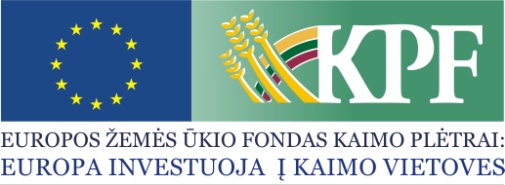 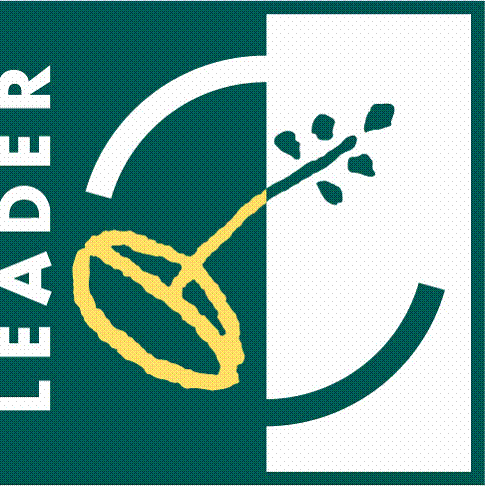 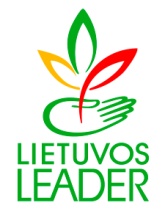 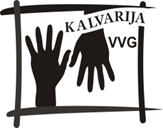 Nr.(data)(sudarymo vieta)(sudarymo vieta)(sudarymo vieta)    ______________      _________________________(parašas )          (vardas ir pavardė)Pareiškėjo pavadinimasPareiškėjo pavadinimas(Informacija pateikiama vadovaujantis Juridinių asmenų registro pažymėjimo duomenimis )(Informacija pateikiama vadovaujantis Juridinių asmenų registro pažymėjimo duomenimis )Partnerio pavadinimasPartnerio pavadinimas(Informacija pateikiama Juridinių asmenų registro pažymėjimo duomenimis )(Informacija pateikiama Juridinių asmenų registro pažymėjimo duomenimis )Strategijos prioritetas, pagal kurį teikiamas vietos projektas (nurodomas Strategijos prioritetas, pagal kurį (-iuos) teikiama paraiška vietos projektui įgyvendinti, pavadinimas)Strategijos prioritetas, pagal kurį teikiamas vietos projektas (nurodomas Strategijos prioritetas, pagal kurį (-iuos) teikiama paraiška vietos projektui įgyvendinti, pavadinimas)(Informacija pateikiama iš Strategijos)(Informacija pateikiama iš Strategijos)Strategijos priemonė ir veiklos sritis (kai jos išskiriamos Strategijoje), pagal kurią teikiamas vietos projektasStrategijos priemonė ir veiklos sritis (kai jos išskiriamos Strategijoje), pagal kurią teikiamas vietos projektas(Informacija pateikiama iš Strategijos)(Informacija pateikiama iš Strategijos)Vietos projekto pavadinimas (nurodoma vietos projekto, kuriam įgyvendinti prašoma parama, pavadinimas)Vietos projekto pavadinimas (nurodoma vietos projekto, kuriam įgyvendinti prašoma parama, pavadinimas)(Informacija pateikiama iš vietos projekto paraiškos)(Informacija pateikiama iš vietos projekto paraiškos)Vietos projekto įgyvendinimo vieta(nurodomas vietos projekto, kuriam įgyvendinti prašoma parama, įgyvendinimo adresas)Vietos projekto įgyvendinimo vieta(nurodomas vietos projekto, kuriam įgyvendinti prašoma parama, įgyvendinimo adresas)(Informacija pateikiama iš vietos projekto paraiškos. Nurodomas konkretus vietos projekto įgyvendinimo adresas (-ai) jei toks yra suteiktas)(Informacija pateikiama iš vietos projekto paraiškos. Nurodomas konkretus vietos projekto įgyvendinimo adresas (-ai) jei toks yra suteiktas)Vietos projekto tipas (nurodoma ar vietos projektas pelno, ar vietos projektas yra viešasis (nepelno))Vietos projekto tipas (nurodoma ar vietos projektas pelno, ar vietos projektas yra viešasis (nepelno)) pelno        viešasis (nepelno)(Informacija pateikiama iš vietos projekto paraiškos. Ženklu „X“ pažymimas tinkamas atsakymas) pelno        viešasis (nepelno)(Informacija pateikiama iš vietos projekto paraiškos. Ženklu „X“ pažymimas tinkamas atsakymas)Ar vietos projekto įgyvendinimo metu bus vykdoma veikla, kurios metu bus suteiktos paslaugos ūkio subjektams nemokamai arba mažesne negu rinkos kaina?Ar vietos projekto įgyvendinimo metu bus vykdoma veikla, kurios metu bus suteiktos paslaugos ūkio subjektams nemokamai arba mažesne negu rinkos kaina? Taip        Ne(Informacija pateikiama iš vietos projekto paraiškos. Jeigu vietos projekto metu bus vykdoma veikla, kurios metu bus suteiktos paslaugos ūkio subjektams nemokamai arba mažesne negu rinkos kaina, tuomet žymimas atsakymas „Taip“; jeigu vietos projekto įgyvendinimo metu tokių veiklų neplanuojama – žymimas atsakymas „Ne“.) Taip        Ne(Informacija pateikiama iš vietos projekto paraiškos. Jeigu vietos projekto metu bus vykdoma veikla, kurios metu bus suteiktos paslaugos ūkio subjektams nemokamai arba mažesne negu rinkos kaina, tuomet žymimas atsakymas „Taip“; jeigu vietos projekto įgyvendinimo metu tokių veiklų neplanuojama – žymimas atsakymas „Ne“.)Vietos projekto įgyvendinimo trukmė, mėn.(nurodykite vietos projekto įgyvendinimo trukmę mėnesiais)Vietos projekto įgyvendinimo trukmė, mėn.(nurodykite vietos projekto įgyvendinimo trukmę mėnesiais)(Informacija pateikiama iš vietos projekto paraiškos, atsižvelgiant į paraiškoje nurodytas vietos projekto įgyvendinimo pradžios ir pabaigos datas)(Informacija pateikiama iš vietos projekto paraiškos, atsižvelgiant į paraiškoje nurodytas vietos projekto įgyvendinimo pradžios ir pabaigos datas)Bendra vietos projekto vertė, Lt (su PVM)(nurodoma bendra vietos projekto vertė,  susumavus visus projekto finansavimo šaltinius)Bendra vietos projekto vertė, Lt (su PVM)(nurodoma bendra vietos projekto vertė,  susumavus visus projekto finansavimo šaltinius)(Informacija pateikiama iš vietos projekto paraiškos)(Informacija pateikiama iš vietos projekto paraiškos)Bendra PVM suma, LtBendra PVM suma, Lt(Informacija pateikiama iš vietos projekto paraiškos)(Informacija pateikiama iš vietos projekto paraiškos)Prašoma paramos suma, LtPrašoma paramos suma, Lt(Informacija pateikiama iš vietos projekto paraiškos)(Informacija pateikiama iš vietos projekto paraiškos)Prašoma PVM suma, Lt (nurodoma prašoma PVM suma, kuri yra apmokama iš šiam tikslui skirtų Žemės ūkio ministerijos bendrųjų valstybės biudžeto asignavimų) Prašoma PVM suma, Lt (nurodoma prašoma PVM suma, kuri yra apmokama iš šiam tikslui skirtų Žemės ūkio ministerijos bendrųjų valstybės biudžeto asignavimų) (Informacija pateikiama iš vietos projekto paraiškos. Tuo atveju, jeigu PVM kompensuoti iš valstybės biudžeto asignavimų neprašoma, skiltis nepildoma)(Informacija pateikiama iš vietos projekto paraiškos. Tuo atveju, jeigu PVM kompensuoti iš valstybės biudžeto asignavimų neprašoma, skiltis nepildoma)Vietos projekto finansavimo šaltiniai, Lt (su PVM) (Informacija pateikiama iš vietos projekto paraiškos)Vietos projekto finansavimo šaltiniai, Lt (su PVM) (Informacija pateikiama iš vietos projekto paraiškos)Vietos projekto finansavimo šaltiniai, Lt (su PVM) (Informacija pateikiama iš vietos projekto paraiškos)Vietos projekto finansavimo šaltiniai, Lt (su PVM) (Informacija pateikiama iš vietos projekto paraiškos)1. Paramos lėšos (nurodoma prašomos paramos suma)1. Paramos lėšos (nurodoma prašomos paramos suma)1. Paramos lėšos (nurodoma prašomos paramos suma)2. Lėšos PVM finansuoti (nuo paramos lėšomis įsigyjamų prekių ir paslaugų vertės) pagal Specialiųjų taisyklių 28 punktą skiriamos iš Žemės ūkio ministerijos bendrųjų valstybės biudžeto asignavimų) 2. Lėšos PVM finansuoti (nuo paramos lėšomis įsigyjamų prekių ir paslaugų vertės) pagal Specialiųjų taisyklių 28 punktą skiriamos iš Žemės ūkio ministerijos bendrųjų valstybės biudžeto asignavimų) 2. Lėšos PVM finansuoti (nuo paramos lėšomis įsigyjamų prekių ir paslaugų vertės) pagal Specialiųjų taisyklių 28 punktą skiriamos iš Žemės ūkio ministerijos bendrųjų valstybės biudžeto asignavimų) 3.Pareiškėjo lėšos (nurodoma lėšų suma, kuria prie projekto įgyvendinimo prisideda pareiškėjas, suma nustatoma pagal informaciją pateikiamą vietos projekto paraiškoje)3.Pareiškėjo lėšos (nurodoma lėšų suma, kuria prie projekto įgyvendinimo prisideda pareiškėjas, suma nustatoma pagal informaciją pateikiamą vietos projekto paraiškoje)3.Pareiškėjo lėšos (nurodoma lėšų suma, kuria prie projekto įgyvendinimo prisideda pareiškėjas, suma nustatoma pagal informaciją pateikiamą vietos projekto paraiškoje)4.Pareiškėjo įnašas natūra:(nurodoma kuo prie projekto įgyvendinimo prisideda pareiškėjas, nustatoma pagal informaciją pateikiamą vietos projekto paraiškoje)4.Pareiškėjo įnašas natūra:(nurodoma kuo prie projekto įgyvendinimo prisideda pareiškėjas, nustatoma pagal informaciją pateikiamą vietos projekto paraiškoje)4.Pareiškėjo įnašas natūra:(nurodoma kuo prie projekto įgyvendinimo prisideda pareiškėjas, nustatoma pagal informaciją pateikiamą vietos projekto paraiškoje)4.1. nekilnojamuoju turtu (nurodoma nekilnojamojo turto į kurį investuojama vietos projekto įgyvendinimo metu vidutinė rinkos vertė ar jos dalis, kuria Pareiškėjas prisideda prie vietos projekto įgyvendinimo)4.1. nekilnojamuoju turtu (nurodoma nekilnojamojo turto į kurį investuojama vietos projekto įgyvendinimo metu vidutinė rinkos vertė ar jos dalis, kuria Pareiškėjas prisideda prie vietos projekto įgyvendinimo)4.1. nekilnojamuoju turtu (nurodoma nekilnojamojo turto į kurį investuojama vietos projekto įgyvendinimo metu vidutinė rinkos vertė ar jos dalis, kuria Pareiškėjas prisideda prie vietos projekto įgyvendinimo)4.2. savanorišku darbu (nurodoma vietos projekto įgyvendinimo metu planuojamų atlikti savanoriškų darbų vertė, kuria prisideda Pareiškėjas prie vietos projekto įgyvendinimo)4.2. savanorišku darbu (nurodoma vietos projekto įgyvendinimo metu planuojamų atlikti savanoriškų darbų vertė, kuria prisideda Pareiškėjas prie vietos projekto įgyvendinimo)4.2. savanorišku darbu (nurodoma vietos projekto įgyvendinimo metu planuojamų atlikti savanoriškų darbų vertė, kuria prisideda Pareiškėjas prie vietos projekto įgyvendinimo)5. Partnerio (-ių) lėšos  (nurodoma lėšų suma, kuria prie projekto įgyvendinimo prisideda Partneris)5. Partnerio (-ių) lėšos  (nurodoma lėšų suma, kuria prie projekto įgyvendinimo prisideda Partneris)5. Partnerio (-ių) lėšos  (nurodoma lėšų suma, kuria prie projekto įgyvendinimo prisideda Partneris)6. Partnerio(-ių) įnašas natūra: (nurodoma kuo prie projekto įgyvendinimo prisideda Partneris)6. Partnerio(-ių) įnašas natūra: (nurodoma kuo prie projekto įgyvendinimo prisideda Partneris)6. Partnerio(-ių) įnašas natūra: (nurodoma kuo prie projekto įgyvendinimo prisideda Partneris)6.1. nekilnojamuoju turtu (nurodoma nekilnojamojo turto, į kurį investuojama vietos projekto įgyvendinimo metu vidutinė rinkos vertė ar jos dalis, kuria Partneris prisideda prie vietos projekto įgyvendinimo)6.1. nekilnojamuoju turtu (nurodoma nekilnojamojo turto, į kurį investuojama vietos projekto įgyvendinimo metu vidutinė rinkos vertė ar jos dalis, kuria Partneris prisideda prie vietos projekto įgyvendinimo)6.1. nekilnojamuoju turtu (nurodoma nekilnojamojo turto, į kurį investuojama vietos projekto įgyvendinimo metu vidutinė rinkos vertė ar jos dalis, kuria Partneris prisideda prie vietos projekto įgyvendinimo)6.2. savanorišku darbu (nurodoma vietos projekto įgyvendinimo metu planuojamų atlikti savanoriškų darbų vertė, kuria prisideda Partneris  prie vietos projekto įgyvendinimo)6.2. savanorišku darbu (nurodoma vietos projekto įgyvendinimo metu planuojamų atlikti savanoriškų darbų vertė, kuria prisideda Partneris  prie vietos projekto įgyvendinimo)6.2. savanorišku darbu (nurodoma vietos projekto įgyvendinimo metu planuojamų atlikti savanoriškų darbų vertė, kuria prisideda Partneris  prie vietos projekto įgyvendinimo)7. Skolintos lėšos (nurodoma skolintų lėšų suma, kuria prisidedama prie vietos projekto įgyvendinimo finansavimo)7. Skolintos lėšos (nurodoma skolintų lėšų suma, kuria prisidedama prie vietos projekto įgyvendinimo finansavimo)7. Skolintos lėšos (nurodoma skolintų lėšų suma, kuria prisidedama prie vietos projekto įgyvendinimo finansavimo)8. Vietos projekto pajamos, numatomos gauti iš pardavimų, nuomos, paslaugų, mokesčių ir kitais būdais (jei taikoma) (nurodoma planuojama gauti vietos projekto pajamų suma)8. Vietos projekto pajamos, numatomos gauti iš pardavimų, nuomos, paslaugų, mokesčių ir kitais būdais (jei taikoma) (nurodoma planuojama gauti vietos projekto pajamų suma)8. Vietos projekto pajamos, numatomos gauti iš pardavimų, nuomos, paslaugų, mokesčių ir kitais būdais (jei taikoma) (nurodoma planuojama gauti vietos projekto pajamų suma)9. Nacionalinės lėšos: (nurodoma lėšų suma, kuria papildomai finansuojamas vietos projekto įgyvendinimas ir kuri gauta  iš savivaldybės ar kitų nacionalinių šaltinių, kai šių nacionalinių lėšų teikėjai nėra vietos projekto pareiškėjas ir (arba) partneris)9. Nacionalinės lėšos: (nurodoma lėšų suma, kuria papildomai finansuojamas vietos projekto įgyvendinimas ir kuri gauta  iš savivaldybės ar kitų nacionalinių šaltinių, kai šių nacionalinių lėšų teikėjai nėra vietos projekto pareiškėjas ir (arba) partneris)9. Nacionalinės lėšos: (nurodoma lėšų suma, kuria papildomai finansuojamas vietos projekto įgyvendinimas ir kuri gauta  iš savivaldybės ar kitų nacionalinių šaltinių, kai šių nacionalinių lėšų teikėjai nėra vietos projekto pareiškėjas ir (arba) partneris)9.1. savivaldybių disponuojamos lėšos9.1. savivaldybių disponuojamos lėšos9.1. savivaldybių disponuojamos lėšos9.2. kiti nacionalinių lėšų šaltiniai9.2. kiti nacionalinių lėšų šaltiniai9.2. kiti nacionalinių lėšų šaltiniai10. Kiti piniginio finansavimo šaltiniai (nurodoma lėšų suma, kuria papildomai finansuojamas vietos projekto įgyvendinimas ir, kuri gauta iš privačių ar kitų finansavimo šaltinių (išskyrus nacionalinius ir ES fondus) (nėra Pareiškėjo ir (arba) Partnerio prie vietos projekto įgyvendinimo prisidedamos lėšos nurodytos aukščiau šioje lentelėje)) 10. Kiti piniginio finansavimo šaltiniai (nurodoma lėšų suma, kuria papildomai finansuojamas vietos projekto įgyvendinimas ir, kuri gauta iš privačių ar kitų finansavimo šaltinių (išskyrus nacionalinius ir ES fondus) (nėra Pareiškėjo ir (arba) Partnerio prie vietos projekto įgyvendinimo prisidedamos lėšos nurodytos aukščiau šioje lentelėje)) 10. Kiti piniginio finansavimo šaltiniai (nurodoma lėšų suma, kuria papildomai finansuojamas vietos projekto įgyvendinimas ir, kuri gauta iš privačių ar kitų finansavimo šaltinių (išskyrus nacionalinius ir ES fondus) (nėra Pareiškėjo ir (arba) Partnerio prie vietos projekto įgyvendinimo prisidedamos lėšos nurodytos aukščiau šioje lentelėje)) Iš viso (su PVM) (nurodoma bendra projekto vertė susumuojant visus šioje lentelėje nurodytus finansavimo šaltinius)Iš viso (su PVM) (nurodoma bendra projekto vertė susumuojant visus šioje lentelėje nurodytus finansavimo šaltinius)Iš viso (su PVM) (nurodoma bendra projekto vertė susumuojant visus šioje lentelėje nurodytus finansavimo šaltinius)(1+2+3+4+5+6+7+8+9+10)Informacija apie vietos projektą (Informacija pateikiama iš vietos projekto paraiškos)Informacija apie vietos projektą (Informacija pateikiama iš vietos projekto paraiškos)Informacija apie vietos projektą (Informacija pateikiama iš vietos projekto paraiškos)Informacija apie vietos projektą (Informacija pateikiama iš vietos projekto paraiškos)Projekto poreikio pagrindimas(Pateikiama trumpa informacija (po 2–3 sakinius) apie: - situaciją iki projekto įgyvendinimo; - projekto įgyvendinimo poreikį)(Pateikiama trumpa informacija (po 2–3 sakinius) apie: - situaciją iki projekto įgyvendinimo; - projekto įgyvendinimo poreikį)(Pateikiama trumpa informacija (po 2–3 sakinius) apie: - situaciją iki projekto įgyvendinimo; - projekto įgyvendinimo poreikį)Projekto tikslas (nurodomas projekto tikslas)(nurodomas projekto tikslas)(nurodomas projekto tikslas)Projekto uždaviniai1. (nurodomi projekto uždaviniai)2.3.n...1. (nurodomi projekto uždaviniai)2.3.n...1. (nurodomi projekto uždaviniai)2.3.n...Trumpa projekto esmėProjekto veikla:(aiškiai, bet glaustai nurodoma kokios planuojamos projekto veiklos , ką planuojama daryti siekiant įgyvendinti projekto tikslus ir uždavinius.Įgyvendinant projektus, kurių metu į infrastruktūrą investicijos nenumatytos nurodoma: - kokia veikla planuojama vykdyti projekto metu, planuojamos veiklos (renginio ir pan.) trukmė, kur ir kada renginys ar kita veikla bus organizuojama ar įgyvendinama (jei žinoma), kiek ir kas renginyje ar kitoje veikloje dalyvaus, kas planuojama daryti renginio ar kitos veiklos metu;- įnašo natūra (nemokamo savanoriško darbo) atitiktis tinkamumo reikalavimams, trumpas aprašymas, darbų pobūdis (jei taikoma);- jei projekto metu įsigyjama įranga, technika, pagrindžiamas įrangos ir technikos būtinumas ir nurodoma, kokioms veikloms vykdyti ji bus naudojama.Vietos projekto biudžete numatytos išlaidos susiejamos su projekte numatytais darbais ir veiklomis bei trumpai pagrindžiamas išlaidų būtinumas)Projekto veikla:(aiškiai, bet glaustai nurodoma kokios planuojamos projekto veiklos , ką planuojama daryti siekiant įgyvendinti projekto tikslus ir uždavinius.Įgyvendinant projektus, kurių metu į infrastruktūrą investicijos nenumatytos nurodoma: - kokia veikla planuojama vykdyti projekto metu, planuojamos veiklos (renginio ir pan.) trukmė, kur ir kada renginys ar kita veikla bus organizuojama ar įgyvendinama (jei žinoma), kiek ir kas renginyje ar kitoje veikloje dalyvaus, kas planuojama daryti renginio ar kitos veiklos metu;- įnašo natūra (nemokamo savanoriško darbo) atitiktis tinkamumo reikalavimams, trumpas aprašymas, darbų pobūdis (jei taikoma);- jei projekto metu įsigyjama įranga, technika, pagrindžiamas įrangos ir technikos būtinumas ir nurodoma, kokioms veikloms vykdyti ji bus naudojama.Vietos projekto biudžete numatytos išlaidos susiejamos su projekte numatytais darbais ir veiklomis bei trumpai pagrindžiamas išlaidų būtinumas)Projekto veikla:(aiškiai, bet glaustai nurodoma kokios planuojamos projekto veiklos , ką planuojama daryti siekiant įgyvendinti projekto tikslus ir uždavinius.Įgyvendinant projektus, kurių metu į infrastruktūrą investicijos nenumatytos nurodoma: - kokia veikla planuojama vykdyti projekto metu, planuojamos veiklos (renginio ir pan.) trukmė, kur ir kada renginys ar kita veikla bus organizuojama ar įgyvendinama (jei žinoma), kiek ir kas renginyje ar kitoje veikloje dalyvaus, kas planuojama daryti renginio ar kitos veiklos metu;- įnašo natūra (nemokamo savanoriško darbo) atitiktis tinkamumo reikalavimams, trumpas aprašymas, darbų pobūdis (jei taikoma);- jei projekto metu įsigyjama įranga, technika, pagrindžiamas įrangos ir technikos būtinumas ir nurodoma, kokioms veikloms vykdyti ji bus naudojama.Vietos projekto biudžete numatytos išlaidos susiejamos su projekte numatytais darbais ir veiklomis bei trumpai pagrindžiamas išlaidų būtinumas)Trumpa projekto esmėInformacija apie pareiškėją, projekto partnerį (jei projektas įgyvendinamas su partneriu), vietos projektą:(aiškiai, bet glaustai nurodoma kaip pareiškėjas, projekto partneris (jei projektas įgyvendinamas su partneriu), vietos projektas, atitinka tinkamumo reikalavimus (Informacija pateikiama vadovaujantis aktualių priemonių specialiųjų taisyklių punktais, apibrėžiančiais tinkamumo reikalavimus pareiškėjui, partneriui, vietos projektui). Informacija apie pareiškėją, projekto partnerį (jei projektas įgyvendinamas su partneriu), vietos projektą:(aiškiai, bet glaustai nurodoma kaip pareiškėjas, projekto partneris (jei projektas įgyvendinamas su partneriu), vietos projektas, atitinka tinkamumo reikalavimus (Informacija pateikiama vadovaujantis aktualių priemonių specialiųjų taisyklių punktais, apibrėžiančiais tinkamumo reikalavimus pareiškėjui, partneriui, vietos projektui). Informacija apie pareiškėją, projekto partnerį (jei projektas įgyvendinamas su partneriu), vietos projektą:(aiškiai, bet glaustai nurodoma kaip pareiškėjas, projekto partneris (jei projektas įgyvendinamas su partneriu), vietos projektas, atitinka tinkamumo reikalavimus (Informacija pateikiama vadovaujantis aktualių priemonių specialiųjų taisyklių punktais, apibrėžiančiais tinkamumo reikalavimus pareiškėjui, partneriui, vietos projektui). Trumpa projekto esmėProjekto tęstinumas:(aiškiai, bet glaustai nurodomas projekto tęstinumas)Projekto tęstinumas:(aiškiai, bet glaustai nurodomas projekto tęstinumas)Projekto tęstinumas:(aiškiai, bet glaustai nurodomas projekto tęstinumas)Planuojami projekto rezultatai(aiškiai ir glaustai nurodomi planuojami kokybiniai ir kiekybiniai projekto rezultatai)(aiškiai ir glaustai nurodomi planuojami kokybiniai ir kiekybiniai projekto rezultatai)(aiškiai ir glaustai nurodomi planuojami kokybiniai ir kiekybiniai projekto rezultatai)Rodiklio pavadinimasMatavimo vienetasDabartinė situacija(jei taikoma)Laukiamo rezultato kiekybinė išraiška1.2.n...Eil. Nr.Išlaidų kategorijaTinkamos išlaidos, Lt(nurodomos tinkamos finansuoti išlaidos – su arba be PVM.Pareiškėjams, kurie PVM turi ar galėtų turėti galimybę įtraukti į PVM atskaitą, taip pat kai vietos projekto vykdytojas yra valstybės arba savivaldybės institucija ar įstaiga, arba kitas viešasis juridinis asmuo, vykdantis valstybės ar savivaldybių veiklą, tinkamos finansuoti išlaidos yra lėšos be PVM, kitiems pareiškėjams tinkamos finansuoti išlaidos yra lėšos su PVM)Tinkamos išlaidos, Lt(nurodomos tinkamos finansuoti išlaidos – su arba be PVM.Pareiškėjams, kurie PVM turi ar galėtų turėti galimybę įtraukti į PVM atskaitą, taip pat kai vietos projekto vykdytojas yra valstybės arba savivaldybės institucija ar įstaiga, arba kitas viešasis juridinis asmuo, vykdantis valstybės ar savivaldybių veiklą, tinkamos finansuoti išlaidos yra lėšos be PVM, kitiems pareiškėjams tinkamos finansuoti išlaidos yra lėšos su PVM)Tinkamos išlaidos, Lt(nurodomos tinkamos finansuoti išlaidos – su arba be PVM.Pareiškėjams, kurie PVM turi ar galėtų turėti galimybę įtraukti į PVM atskaitą, taip pat kai vietos projekto vykdytojas yra valstybės arba savivaldybės institucija ar įstaiga, arba kitas viešasis juridinis asmuo, vykdantis valstybės ar savivaldybių veiklą, tinkamos finansuoti išlaidos yra lėšos be PVM, kitiems pareiškėjams tinkamos finansuoti išlaidos yra lėšos su PVM)Paramos suma, LtParamos suma, LtParamos suma, LtIšvados(Aiškiai ir glaustai nurodoma kokių konkrečių prekių ir kiek vienetų planuojama įsigyti už paramos lėšas, kiek ir kam konkrečiai planuojama paramos lėšomis pirkti paslaugų ir pan. kita svarbi informacija.  Informacija imama iš vietos projekto paraiškos ir vietos projekto paraiškos tinkamumo skirti lėšas vertinimo lentelės (PVL))Eil. Nr.Išlaidų kategorijaVietos projekto paraiškoje nurodytos (nurodomos tinkamos finansuoti išlaidos. Informacija imama iš vietos projekto paraiškos)Nustatytos vertinimo metu (nurodomos tinkamos finansuoti išlaidos nustatytos vertinimo metu. Informacija imama iš vietos projekto paraiškos tinkamumo skirti lėšas vertinimo lentelės (PVL))Vertinimo metu nustatyta PVM suma (jei PVM kompensuojamas iš Paramos lėšų, šis laukas nepildomas)Prašoma pareiškėjo (nurodoma pareiškėjo prašoma paramos suma. Informacija imama iš  vietos projekto paraiškos)Siūloma vertintojo(nurodoma vertintojo siūloma paramos suma įvertinus tinkamas finansuoti išlaidas. Informacija imama iš vietos projekto paraiškos tinkamumo skirti lėšas vertinimo lentelės (PVL))Siūloma lėšų suma PVM kompensuoti (nurodoma vertintojo siūloma PVM suma, kuri finansuojama iš Žemės ūkio ministerijos bendrųjų valstybės biudžeto asignavimų. Informacija imama iš vietos projekto paraiškos tinkamumo skirti lėšas vertinimo lentelės (PVL). Jei PVM kompensuojamas paramos lėšomis arba PVM kompensuoti neprašoma, šis laukas nepildomas)Išvados(Aiškiai ir glaustai nurodoma kokių konkrečių prekių ir kiek vienetų planuojama įsigyti už paramos lėšas, kiek ir kam konkrečiai planuojama paramos lėšomis pirkti paslaugų ir pan. kita svarbi informacija.  Informacija imama iš vietos projekto paraiškos ir vietos projekto paraiškos tinkamumo skirti lėšas vertinimo lentelės (PVL))1. (Išlaidų kategorija)(Nurodoma išlaidų kategorija. Išlaidų kategorijos  pavadinimas turi sutapti su Specialiosiose taisyklėse, nurodytais išlaidų kategorijų pavadinimais.)(1.1+n...)(1.1+n...)(1.1+n...)(1.1+n...)(1.1+n...)(1.1+n...)1.1.(Išlaidų rūšis)(Nurodoma išlaidų rūšis. Išlaidų rūšies pavadinimas pateikiamas iš vietos projekto paraiškos ir vietos projekto paraiškos tinkamumo skirti lėšas vertinimo lentelės (PVL))n...2.(Išlaidų kategorija)(2.1+n...)(2.1+n...)(2.1+n...)(2.1+n...)(2.1+n...)(2.1+n...)2.1.(Išlaidų rūšis)n...Iš viso:(1+2+n...)(1+2+n...)(1+2+n...)(1+2+n...)(1+2+n...)(1+2+n...)Eil. Nr.Vietos projekto pirmumo vertinimo kriterijai(Vertinimo kriterijai turi sutapti su Specialiosiose taisyklėse pareiškėjams, teikiantiems vietos projektų paraiškas pagal vietos plėtros Strategiją, nurodytais (pasirinktais) strategijos vykdytojo pirmumo kriterijais)Atitiktis kriterijui (informacija imama iš pirmumo vertinimo lentelės (PVL). Atsakymai „Taip“ arba „Ne“ žymimi ženklu „X“)Atitiktis kriterijui (informacija imama iš pirmumo vertinimo lentelės (PVL). Atsakymai „Taip“ arba „Ne“ žymimi ženklu „X“)Atitiktis kriterijui (informacija imama iš pirmumo vertinimo lentelės (PVL). Atsakymai „Taip“ arba „Ne“ žymimi ženklu „X“)Eil. Nr.Vietos projekto pirmumo vertinimo kriterijai(Vertinimo kriterijai turi sutapti su Specialiosiose taisyklėse pareiškėjams, teikiantiems vietos projektų paraiškas pagal vietos plėtros Strategiją, nurodytais (pasirinktais) strategijos vykdytojo pirmumo kriterijais)TaipNeSkaitinė reikšmė1.2.3.n...Iš viso:Pastabos (Jeigu atliekant vietos projekto vertinimą buvo nustatyta netinkamų finansuoti išlaidų, papildomai aiškiai, bet glaustai nurodoma: pripažintų netinkamomis išlaidų suma ir galutinės (atėmus netinkamas finansuoti išlaidas) šios sumos: tinkamų finansuoti išlaidų suma, PVM, finansuojamo iš Žemės ūkio ministerijos bendrųjų valstybės biudžeto asignavimų suma, Pareiškėjo ir (arba) Partnerio piniginių lėšų suma, Pareiškėjo ir (arba) Partnerio įnašo natūra (nekilnojamuoju turtu ir (arba) savanorišku darbu) suma. Taip pat gali būti pateikiamos kitos, strategijos vykdytojo manymu, svarbios pastabos dėl konkretaus vietos projekto. Informacija imama ir duomenys perkeliami iš vietos projekto paraiškos tinkamumo skirti lėšas vertinimo lentelės (PVL) ir vietos projekto paraiškos.)Išvados ir rekomendacija (Aiškiai, bet glaustai nurodoma vertinimo išvada dėl projekto atitikties konkrečiai vietos plėtros strategijai, strategijos prioritetui, priemonei ir,  veiklos sričiai (jeigu tokia išskiriama). Taip pat nurodoma rekomenduojama skirti Paramos suma (nurodant su arba be PVM) ir PVM suma, skiriama iš Žemės ūkio ministerijos bendrųjų valstybės biudžeto asignavimų (jei taikoma). Informacija imama ir duomenys perkeliami iš vietos projekto paraiškos tinkamumo skirti lėšas vertinimo lentelės (PVL)).Vietos plėtros strategijos pavadinimas (nurodomas pagal Strategija)(Informacija pateikiama iš Strategijos)Vietos plėtros strategijos tikslai, uždaviniai, remiamos veiklos sritys (išvardinti pagal prioritetus ir numatytas priemones bei veiklos sritis (kai jos išskiriamos Strategijoje)(Informacija pateikiama iš Strategijos)Kvietimo teikti vietos projektų paraiškas biudžetas, Lt (nurodomas biudžetas skirtas kvietimui teikti vietos projektų paraiškas)(Informacija pateikiama iš Strategijos)Vietos projektų paraiškų teikimo laikotarpis (nurodomas kvietimo teikti vietos projektų paraiškas laikotarpis)Nuo 20    m.            d. iki 20    m.           d.(Informacija imama iš Kvietimo teikti vietos projektų paraiškas)                 Eil. Nr.Vietos projekto paraiškos registracijos numeris(Suteiktas unikalus vietos projekto paraiškos numeris)Pareiškėjo pavadinimas (jei pareiškėjas – juridinis asmuo) Vietos projekto paraiškos registracijos data(nurodoma data, kada paraiška buvo pateikta ir strategijos vykdytojo užregistruota)Pirmumo vertinimo rezultatai, skaitinė reikšmė Tinkamos finansuoti išlaidos, LtTinkamos finansuoti išlaidos, LtParamos lėšų sumaParamos lėšų sumaParamos lėšų sumaParamos lėšų sumaEil. Nr.Vietos projekto paraiškos registracijos numeris(Suteiktas unikalus vietos projekto paraiškos numeris)Pareiškėjo pavadinimas (jei pareiškėjas – juridinis asmuo) Vietos projekto paraiškos registracijos data(nurodoma data, kada paraiška buvo pateikta ir strategijos vykdytojo užregistruota)Pirmumo vertinimo rezultatai, skaitinė reikšmė Pareiškėjonurodytos(Nurodomos tinkamos finansuoti išlaidos pagal paskutinį tikslintą paraiškos variantą)Nustatytos vertinimo metu(nurodomos pagal vietos projekto paraiškos vertinimo ataskaitą)Pareiškėjo prašoma(Nurodoma pareiškėjo prašoma paramos suma pagal paskutinį tikslintą paraiškos variantą)Pareiškėjo prašoma(Nurodoma pareiškėjo prašoma paramos suma pagal paskutinį tikslintą paraiškos variantą)Vertinimo metu nustatytas galimas paramos dydis(nurodoma galima projektui įgyvendinti skirti paramos suma pagal paraiškos vertinimo ataskaitą)Vertinimo metu nustatytas galimas paramos dydis(nurodoma galima projektui įgyvendinti skirti paramos suma pagal paraiškos vertinimo ataskaitą)Eil. Nr.Vietos projekto paraiškos registracijos numeris(Suteiktas unikalus vietos projekto paraiškos numeris)Pareiškėjo pavadinimas (jei pareiškėjas – juridinis asmuo) Vietos projekto paraiškos registracijos data(nurodoma data, kada paraiška buvo pateikta ir strategijos vykdytojo užregistruota)Pirmumo vertinimo rezultatai, skaitinė reikšmė Pareiškėjonurodytos(Nurodomos tinkamos finansuoti išlaidos pagal paskutinį tikslintą paraiškos variantą)Nustatytos vertinimo metu(nurodomos pagal vietos projekto paraiškos vertinimo ataskaitą)suma, Lt tinkamų finansuotiišlaidų dalis, %suma,Lttinkamųfinansuoti išlaidų dalis, %1.n...Eil. Nr.Vietos projekto paraiškos registracijos numeris(Suteiktas unikalus vietos projekto paraiškos numeris)Pareiškėjo pavadinimas (jei pareiškėjas – juridinis asmuo) Vietos projekto paraiškos registracijos data(nurodoma data, kada paraiška buvo pateikta ir strategijos vykdytojo užregistruota)Pirmumo vertinimo rezultatai, skaitinė reikšmė Tinkamos finansuoti išlaidos, LtTinkamos finansuoti išlaidos, LtParamos lėšų sumaParamos lėšų sumaParamos lėšų sumaParamos lėšų sumaEil. Nr.Vietos projekto paraiškos registracijos numeris(Suteiktas unikalus vietos projekto paraiškos numeris)Pareiškėjo pavadinimas (jei pareiškėjas – juridinis asmuo) Vietos projekto paraiškos registracijos data(nurodoma data, kada paraiška buvo pateikta ir strategijos vykdytojo užregistruota)Pirmumo vertinimo rezultatai, skaitinė reikšmė Pareiškėjonurodytos(Nurodomos tinkamos finansuoti išlaidos pagal paskutinį tikslintą paraiškos variantą)Nustatytos vertinimo metu(nurodomos pagal vietos projekto paraiškos vertinimo ataskaitą)Pareiškėjo prašoma(Nurodoma pareiškėjo prašoma paramos suma pagal paskutinį tikslintą paraiškos variantą)Pareiškėjo prašoma(Nurodoma pareiškėjo prašoma paramos suma pagal paskutinį tikslintą paraiškos variantą)Vertinimo metu nustatytas galimas paramos dydis(nurodoma galima projektui įgyvendinti skirti paramos suma pagal paraiškos vertinimo ataskaitą)Vertinimo metu nustatytas galimas paramos dydis(nurodoma galima projektui įgyvendinti skirti paramos suma pagal paraiškos vertinimo ataskaitą)Eil. Nr.Vietos projekto paraiškos registracijos numeris(Suteiktas unikalus vietos projekto paraiškos numeris)Pareiškėjo pavadinimas (jei pareiškėjas – juridinis asmuo) Vietos projekto paraiškos registracijos data(nurodoma data, kada paraiška buvo pateikta ir strategijos vykdytojo užregistruota)Pirmumo vertinimo rezultatai, skaitinė reikšmė Pareiškėjonurodytos(Nurodomos tinkamos finansuoti išlaidos pagal paskutinį tikslintą paraiškos variantą)Nustatytos vertinimo metu(nurodomos pagal vietos projekto paraiškos vertinimo ataskaitą)suma, Lt tinkamų finansuotiišlaidų dalis, %suma,Lttinkamųfinansuoti išlaidų dalis, %1.n...Eil. Nr.Vietos projekto paraiškos registracijos numerisVietos projekto paraiškos registracijos dataPareiškėjo pavadinimas(jei pareiškėjas – juridinis asmuo) Vietos projekto paraiškos vertintojų komentarai(aiškiai, bet glaustai nurodomi motyvai, dėl kokių priežasčių vietos projektas buvo pripažintas netinkamu finansuoti / atmestas. Informacija imama iš vietos projektų paraiškų vertinimo lentelių)Vietos projekto paraiškos, atmestos administracinės atitikties vertinimo etape (jei taikoma)Vietos projekto paraiškos, atmestos administracinės atitikties vertinimo etape (jei taikoma)Vietos projekto paraiškos, atmestos administracinės atitikties vertinimo etape (jei taikoma)Vietos projekto paraiškos, atmestos administracinės atitikties vertinimo etape (jei taikoma)Vietos projekto paraiškos, atmestos administracinės atitikties vertinimo etape (jei taikoma)1.n...Vietos projektų paraiškos, atmestos tinkamumo skirti paramą vertinimo etape (jei taikoma)Vietos projektų paraiškos, atmestos tinkamumo skirti paramą vertinimo etape (jei taikoma)Vietos projektų paraiškos, atmestos tinkamumo skirti paramą vertinimo etape (jei taikoma)Vietos projektų paraiškos, atmestos tinkamumo skirti paramą vertinimo etape (jei taikoma)Vietos projektų paraiškos, atmestos tinkamumo skirti paramą vertinimo etape (jei taikoma)1.n...Vietos projektų paraiškos, atmestos pirmumo vertinimo etape (jei taikoma)Vietos projektų paraiškos, atmestos pirmumo vertinimo etape (jei taikoma)Vietos projektų paraiškos, atmestos pirmumo vertinimo etape (jei taikoma)Vietos projektų paraiškos, atmestos pirmumo vertinimo etape (jei taikoma)Vietos projektų paraiškos, atmestos pirmumo vertinimo etape (jei taikoma)1.n...Vertinamos paraiškos (jei taikoma)Vertinamos paraiškos (jei taikoma)Vertinamos paraiškos (jei taikoma)Vertinamos paraiškos (jei taikoma)Vertinamos paraiškos (jei taikoma)1.n...Nr.Procedūros pavadinimasAtsakingas asmuo (vardas, pavardė)Patvirtinančio dokumento Nr.DataParašas1.Vietos projekto paraiškos registracija vietos projektų paraiškų registracijos žurnalePRŽ 2.Vietos projekto paraiškos administracinės atitikties vertinimas3.Paraiškos vertintojų paskyrimas:Vertintojas (Strategijos vykdytojo vadovas nurodo paskirtų vertintojų vardus ir pavardes)(Nurodoma vertintojų paskyrimo data)(Strategijos vykdytojo vadovo parašas4.Vietos projekto paraiškos administracinės atitikties vertinimas (vertintojas)(Vertintojo vardas, pavardė)PAV(Nurodoma vertinimo pabaigos data)(Vertintojo parašas)5.Paraiškos pervertinimas                     (vertintojas)6.Paklausimas dėl reikiamų dokumentų (informacijos) pateikimo(Vertintojo, rengusio paklausimą, vardas, pavardė)(Nurodoma paklausimo data)(Vertintojo parašas)7.Tinkamumo skirti lėšas vietos projektui įgyvendinti vertinimas(Strategijos vykdytojo vadovas nurodo paskirtų vertintojų vardus ir pavardes)(Nurodoma vertintojų paskyrimo data)(Strategijos vykdytojo vadovo parašas)8.Paraiškos vertintojų paskyrimas:I vertintojas 9.II vertintojas10.Tinkamumo skirti lėšas vietos projektui įgyvendinti vertinimas (I vertintojas)PVL11.Tinkamumo skirti lėšas vietos projektui įgyvendinti vertinimas (vertintojas–ekspertas)(paskiriamas, jeigu vietos projektų paraiškų tinkamumo skirti paramą vertinimas reikalauja specifinių žinių atitinkamoje srityje)(Vertintojo vardas, pavardė)PVL(Nurodoma vertinimo pabaigos data)(Vertintojo parašas)12.Tinkamumo skirti lėšas vietos projektui įgyvendinti vertinimo peržiūra (II vertintojas)PVPA13.Paraiškos pervertinimas                     (I vertintojas)14.Įvertintos paraiškos įvertinimas po pervertinimo (II vertintojas)15.Paklausimas dėl reikiamų dokumentų (informacijos) pateikimo(Vertintojo, rengusio paklausimą, vardas, pavardė)(Nurodoma paklausimo data)(Vertintojo parašas)16.Vietos projekto pirmumo vertinimas(Strategijos vykdytojo vadovas nurodo paskirtų vertintojų vardus ir pavardes)(Nurodoma vertintojų paskyrimo data)(Strategijos vykdytojo vadovo parašas)17.Paraiškos vertintojų paskyrimas:Vertintojas 18.Vietos projekto pirmumo vertinimas  (vertintojas)PVL19.Paklausimas dėl sutikimo įgyvendinti vietos projektą su nustatytomis tinkamomis finansuoti išlaidomis ir parama(Vertintojo, rengusio paklausimą, vardas, pavardė)(Nurodoma paklausimo data)(Vertintojo parašas)20.Paklausimas dėl patikros vietoje atlikimo(Atsakingo asmens, rengusio paklausimą, vardas, pavardė)(Nurodoma paklausimo data)(Atsakingo asmens parašas)21.Vietos projekto vertinimo ataskaita(Už vietos projekto vertinimo ataskaitos rengimą atsakingo asmens vardas, pavardė)PVA(Nurodoma ataskaitos parengimo data)(Atsakingo asmens parašas)22.Vietos projekto paraiškos administracinės atitikties vertinimo nutraukimas (kai nepateikiama prašomos informacijos ir (ar) dokumentų)(strategijos vykdytojos paskirtas asmuo/ vertintojas)(Nurodoma ataskaitos parengimo data)(Atsakingo asmens parašas)23.Vietos projekto paraiškos tinkamumo skirti lėšas vertinimo nutraukimas (kai nepateikiama prašomos informacijos ir (ar) dokumentų)(strategijos vykdytojos paskirtas asmuo/ vertintojas)(Nurodoma ataskaitos parengimo data)(Atsakingo asmens parašas)24.Informacinio pranešimo dėl vietos projekto paraiškos atmetimo pareiškėjui parengimas(strategijos vykdytojos paskirtas asmuo/ vertintojas)(Nurodoma ataskaitos parengimo data)(Nurodoma ataskaitos parengimo data)25.Sprendimas dėl lėšų skyrimo (Strategijos vykdytojo)Strategijos vykdytojo valdymo organo posėdžio protokolo Nr.(Nurodoma sprendimo priėmimo (protokolo) data)Eil. Nr.Vietos projekto paraiškos gavimo dataVietos projekto paraiškos registracijos numeris(įrašomas pagal paskutinį vietos projektų paraiškų registravimo žurnalo įrašą, suteiktą unikalų registracijos numerį)Pareiškėjo pavadinimas (jei pareiškėjas – juridinis asmuo) ir (arba) įgalioto asmens vardas ir pavardėPareiškėjo registracijos (jei pareiškėjas juridinis asmuo) adresas(įrašoma gatvės pavadinimas, namo, buto numeris, pašto indeksas, gyvenamosios vietovės pavadinimas)Vietos projekto paraiškos pateikimo būdas(įrašoma ar įteikta asmeniškai, ar per įgaliotą asmenį)Vietos projekto paraišką užregistravusio asmens vardas, pavardė, parašasPastabos(pildoma esminės pastabos)123456781.2.n...I. DUOMENYS APIE VIETOS PROJEKTĄ(Užpildomi duomenys apie vietos projektą)I. DUOMENYS APIE VIETOS PROJEKTĄ(Užpildomi duomenys apie vietos projektą)I. DUOMENYS APIE VIETOS PROJEKTĄ(Užpildomi duomenys apie vietos projektą)I. DUOMENYS APIE VIETOS PROJEKTĄ(Užpildomi duomenys apie vietos projektą)1. Pareiškėjo juridinio asmens pavadinimas:  ________________________________________________________________________________1. Pareiškėjo juridinio asmens pavadinimas:  ________________________________________________________________________________1. Pareiškėjo juridinio asmens pavadinimas:  ________________________________________________________________________________1. Pareiškėjo juridinio asmens pavadinimas:  ________________________________________________________________________________2. Vietos projekto paraiškos registracijos numeris:                                                                                                                                                                                                                    __/__/__/__/__/__/__/__/__/__/__/__/__/__/__/__/__/__/__/__/__/__/__/__/__/__/__/__/__/__/__/(Įrašomas vietos projekto paraiškos registracijos numeris, pagal vietos projektų paraiškų registracijos žurnale nurodytą numerį)2. Vietos projekto paraiškos registracijos numeris:                                                                                                                                                                                                                    __/__/__/__/__/__/__/__/__/__/__/__/__/__/__/__/__/__/__/__/__/__/__/__/__/__/__/__/__/__/__/(Įrašomas vietos projekto paraiškos registracijos numeris, pagal vietos projektų paraiškų registracijos žurnale nurodytą numerį)2. Vietos projekto paraiškos registracijos numeris:                                                                                                                                                                                                                    __/__/__/__/__/__/__/__/__/__/__/__/__/__/__/__/__/__/__/__/__/__/__/__/__/__/__/__/__/__/__/(Įrašomas vietos projekto paraiškos registracijos numeris, pagal vietos projektų paraiškų registracijos žurnale nurodytą numerį)2. Vietos projekto paraiškos registracijos numeris:                                                                                                                                                                                                                    __/__/__/__/__/__/__/__/__/__/__/__/__/__/__/__/__/__/__/__/__/__/__/__/__/__/__/__/__/__/__/(Įrašomas vietos projekto paraiškos registracijos numeris, pagal vietos projektų paraiškų registracijos žurnale nurodytą numerį)3. Vietos projekto pavadinimas:3. Vietos projekto pavadinimas:3. Vietos projekto pavadinimas:3. Vietos projekto pavadinimas:____________________________________________________________________________________________________________________________________________________________________________________________________________________________________________________________________________________________________________________________4. Vietos projekto paraiškos priėmimo data: __/__/__/__/ m.__/__/ mėn.__/__/ d.(Įrašoma vietos projekto priėmimo data, pagal vietos projektų paraiškų registracijos žurnale nurodytą datą)4. Vietos projekto paraiškos priėmimo data: __/__/__/__/ m.__/__/ mėn.__/__/ d.(Įrašoma vietos projekto priėmimo data, pagal vietos projektų paraiškų registracijos žurnale nurodytą datą)4. Vietos projekto paraiškos priėmimo data: __/__/__/__/ m.__/__/ mėn.__/__/ d.(Įrašoma vietos projekto priėmimo data, pagal vietos projektų paraiškų registracijos žurnale nurodytą datą)4. Vietos projekto paraiškos priėmimo data: __/__/__/__/ m.__/__/ mėn.__/__/ d.(Įrašoma vietos projekto priėmimo data, pagal vietos projektų paraiškų registracijos žurnale nurodytą datą)5. Vietos projekto paraišką priėmė (vardas, pavardė)_______________________________5. Vietos projekto paraišką priėmė (vardas, pavardė)_______________________________5. Vietos projekto paraišką priėmė (vardas, pavardė)_______________________________5. Vietos projekto paraišką priėmė (vardas, pavardė)_______________________________II. Tikrinimo elementai (Pildoma atsakant į žemiau pateiktus klausimus „Taip“ arba „Ne“  – „X“ pažymint lauką ties tinkamu atsakymu. Atsakingas asmuo turi atsakyti į visus žemiau pateiktus klausimus) II. Tikrinimo elementai (Pildoma atsakant į žemiau pateiktus klausimus „Taip“ arba „Ne“  – „X“ pažymint lauką ties tinkamu atsakymu. Atsakingas asmuo turi atsakyti į visus žemiau pateiktus klausimus) II. Tikrinimo elementai (Pildoma atsakant į žemiau pateiktus klausimus „Taip“ arba „Ne“  – „X“ pažymint lauką ties tinkamu atsakymu. Atsakingas asmuo turi atsakyti į visus žemiau pateiktus klausimus) II. Tikrinimo elementai (Pildoma atsakant į žemiau pateiktus klausimus „Taip“ arba „Ne“  – „X“ pažymint lauką ties tinkamu atsakymu. Atsakingas asmuo turi atsakyti į visus žemiau pateiktus klausimus) Eil.Nr.KlausimasTaipNe1.Ar vietos projekto paraiška ir kartu pridedami dokumentai pateikti vietos projekto paraiškų surinkimo laikotarpiu? (vietos projekto paraiška turi būti pateikta kvietime teikti vietos projektų paraiškas nurodytu laikotarpiu)2.Ar paraiška pateikta atsižvelgiant į vietos projekto įgyvendinimo vietą ir Strategijos vykdytojo teritoriją? (vietos projekto paraiška turi būti pateikta atsižvelgiant į vietos projekto įgyvendinimo vietą ir Strategijos vykdytojo teritoriją)3.Ar vietos projekto paraiška įteikta pareiškėjo asmeniškai (jei pareiškėjas yra juridinis asmuo, vietos projekto paraišką gali įteikti juridinio asmens vadovas arba jo įgaliotas asmuo (tokiu atveju įgaliojimas turi būti patvirtintas juridinio asmens vadovo parašu ir antspaudu (jei toks yra)?4.Ar vietos projekto paraiška užpildyta tinkamai? (paraiška turi būti užpildyta tinkamai, laikantis visų Specialiosiose taisyklėse nurodytų paraiškos pildymo reikalavimų)5.Ar vietos projekto paraiška atitinka patvirtintą vietos projekto paraiškos formą? (paraiška turi atitikti patvirtintą vietos projekto paraiškos formą)6.Ar vietos projekto paraiška ir jos priedai surinkta kompiuteriu ir atspausdinta? (vietos projekto paraiška turi būti surinkta kompiuteriu)7.Ar pateiktas spausdintine forma vienas vietos projekto paraiškos originalas ir jos priedai? (turi būti pateikiamas spausdintine forma vienas vietos projekto paraiškos originalas  ir jos priedai)8.Ar pateikta užpildytos vietos projekto paraiškos elektroninė versija? (prie vietos projekto paraiškos turi būti pateikta elektroninė vietos projekto paraiškos versija (įrašyta į kompaktinę plokštelę (CD))9. Ar vietos projekto paraiška ir jos priedai susegta į segtuvą? (vietos projekto paraiška ir jos priedai turi būti įsegta į segtuvą)10.Ar kiekvienas vietos projekto paraiškos ir jos priedų kopijos lapas yra sunumeruotas? (kiekvienas vietos projekto paraiškos ir jos priedų lapas turi būti sunumeruotas)11.Ar vietos projekto paraiška yra pasirašyta pareiškėjo (arba jo įgalioto asmens)? (kai vietos projekto paraišką teikia juridinis asmuo – kiekvienas vietos projekto paraiškos ir jos priedų lapas turi būti patvirtintas pareiškėjo anspaudu, o paskutinis lapas pasirašytas pareiškėjo vadovo ar jo įgalioto asmens parašu ir anspaudu, jei pareiškėjas tokį privalo turėti, jei pareiškėjas – juridinis asmuo neprivalo turėti anspaudo, kiekvienas vietos projekto paraiškos ir jos priedų lapas turi būti patvirtintas pareiškėjo vadovo ar jo įgalioto asmens parašu. Jei Specialiosiose taisyklėse  nurodyta, pareiškėjas ar jo įgaliotas asmuo privalo pasirašyti kiekvieną vietos projekto paraiškos ir pridedamų dokumentų lapą, tikrinant vadovaujamasi Specialiosiose taisyklėse nustatyta tvarka)12.Ar vietos projekto paraiška užpildyta lietuvių kalba? (vietos projekto paraiška turi būti užpildyta lietuvių kalba)13.Vietos projekto paraiškoje nurodytas dokumentų ir lapų skaičius atitinka faktiškai pateiktą dokumentų ir lapų skaičių? (vietos projekto paraiškoje nurodytas dokumentų ir lapų skaičius turi atitikti faktiškai pateiktų dokumentų lapų skaičių)14.Ar prie vietos projekto paraiškos pridedami dokumentai atitinka Specialiosiose taisyklėse pareiškėjams pridedamiems dokumentams nustatytus reikalavimus? (kai pareiškėjas ar partneris yra juridinis asmuo, turi būti pateikiamas pareiškėjo ar partnerio vadovo ar jo įgalioto asmens parašu ir anspaudu (jei tokį privalo turėti) patvirtinta kopija (jeigu taikoma). Tikrinant vadovaujamasi Specialiosiose taisyklėse nustatyta tvarka)15.Ar pateikti visi vietos projekto paraiškoje nurodyti ir, vadovaujantis Specialiosiomis taisyklėmis ir vietos projekto paraiška, privalomi pateikti dokumentai? (vadovaujantis Specialiosiomis taisyklėmis ir paraiška sutikrinama, ar pateikti visi reikalaujami ir vietos projekto paraiškoje nurodyti dokumentai)III. ADMINISTRACINĖS ATITIKTIES VERTINIMO REZULTATAIIII. ADMINISTRACINĖS ATITIKTIES VERTINIMO REZULTATAIIII. ADMINISTRACINĖS ATITIKTIES VERTINIMO REZULTATAIIII. ADMINISTRACINĖS ATITIKTIES VERTINIMO REZULTATAIPateiktų dokumentų lapų skaičius iš viso:Pateiktų dokumentų lapų skaičius iš viso:Pateiktų dokumentų lapų skaičius iš viso:Pateiktų dokumentų lapų skaičius iš viso:Jei nors į vieną klausimą atsakyta „ne“ arba rasta kitokių trūkumų, pildoma rastų trūkumų grafa ir pareiškėjui siunčiamas pranešimas dėl trūkstamos informacijos ar dokumentų pateikimo.Jei nors į vieną klausimą atsakyta „ne“ arba rasta kitokių trūkumų, pildoma rastų trūkumų grafa ir pareiškėjui siunčiamas pranešimas dėl trūkstamos informacijos ar dokumentų pateikimo.Jei nors į vieną klausimą atsakyta „ne“ arba rasta kitokių trūkumų, pildoma rastų trūkumų grafa ir pareiškėjui siunčiamas pranešimas dėl trūkstamos informacijos ar dokumentų pateikimo.Jei nors į vieną klausimą atsakyta „ne“ arba rasta kitokių trūkumų, pildoma rastų trūkumų grafa ir pareiškėjui siunčiamas pranešimas dėl trūkstamos informacijos ar dokumentų pateikimo.Administracinės atitikties vertinimo metu nustatyti neatitikimai: (Aiškiai ir glaustai pateikiami nustatyti neatitikimai)________________________________________________________________________________Administracinės atitikties vertinimo išvada:                                        Atitinka         Neatitinka  (pateikiamos išvados (apie vietos projekto paraiškos administracinį atitikimą ar neatitikimą) „X“ pažymint lauką ties tinkamu atsakymu)Administracinės atitikties vertinimo metu nustatyti neatitikimai: (Aiškiai ir glaustai pateikiami nustatyti neatitikimai)________________________________________________________________________________Administracinės atitikties vertinimo išvada:                                        Atitinka         Neatitinka  (pateikiamos išvados (apie vietos projekto paraiškos administracinį atitikimą ar neatitikimą) „X“ pažymint lauką ties tinkamu atsakymu)Administracinės atitikties vertinimo metu nustatyti neatitikimai: (Aiškiai ir glaustai pateikiami nustatyti neatitikimai)________________________________________________________________________________Administracinės atitikties vertinimo išvada:                                        Atitinka         Neatitinka  (pateikiamos išvados (apie vietos projekto paraiškos administracinį atitikimą ar neatitikimą) „X“ pažymint lauką ties tinkamu atsakymu)Administracinės atitikties vertinimo metu nustatyti neatitikimai: (Aiškiai ir glaustai pateikiami nustatyti neatitikimai)________________________________________________________________________________Administracinės atitikties vertinimo išvada:                                        Atitinka         Neatitinka  (pateikiamos išvados (apie vietos projekto paraiškos administracinį atitikimą ar neatitikimą) „X“ pažymint lauką ties tinkamu atsakymu)I. DUOMENYS APIE VIETOS PROJEKTĄ(Užpildomi duomenys apie vietos projektą)I. DUOMENYS APIE VIETOS PROJEKTĄ(Užpildomi duomenys apie vietos projektą)I. DUOMENYS APIE VIETOS PROJEKTĄ(Užpildomi duomenys apie vietos projektą)I. DUOMENYS APIE VIETOS PROJEKTĄ(Užpildomi duomenys apie vietos projektą)I. DUOMENYS APIE VIETOS PROJEKTĄ(Užpildomi duomenys apie vietos projektą)I. DUOMENYS APIE VIETOS PROJEKTĄ(Užpildomi duomenys apie vietos projektą)I. DUOMENYS APIE VIETOS PROJEKTĄ(Užpildomi duomenys apie vietos projektą)I. DUOMENYS APIE VIETOS PROJEKTĄ(Užpildomi duomenys apie vietos projektą)Pareiškėjo juridinio asmens pavadinimas:  ______________________________________________________________________________Vietos projekto paraiškos registracijos numeris:                                                                          __/__/__/__/__/__/__/__/__/__/__/__/__/__/__/__/__/__/__/__/__/__/__/__/__/__/__/__/__Vietos projekto pavadinimas:_______________________________________________________________________________Vietos projekto paraiškos priėmimo data: __/__/__/__/ m.__/__/ mėn.__/__/ d.Vietos projekto paraišką priėmė (vardas, pavardė)            _______________________________Bendra vietos projekto vertė su PVM, Lt                           __/__/__/__/__/__/Vietos projekto vertė be PVM, Lt                                       __/__/__/__/__/__/Prašoma lėšų suma, Lt                                                        __/__/__/__/__/__/Numatoma vietos projekto įgyvendinimo trukmė,   mėn.: __/__/Pareiškėjo juridinio asmens pavadinimas:  ______________________________________________________________________________Vietos projekto paraiškos registracijos numeris:                                                                          __/__/__/__/__/__/__/__/__/__/__/__/__/__/__/__/__/__/__/__/__/__/__/__/__/__/__/__/__Vietos projekto pavadinimas:_______________________________________________________________________________Vietos projekto paraiškos priėmimo data: __/__/__/__/ m.__/__/ mėn.__/__/ d.Vietos projekto paraišką priėmė (vardas, pavardė)            _______________________________Bendra vietos projekto vertė su PVM, Lt                           __/__/__/__/__/__/Vietos projekto vertė be PVM, Lt                                       __/__/__/__/__/__/Prašoma lėšų suma, Lt                                                        __/__/__/__/__/__/Numatoma vietos projekto įgyvendinimo trukmė,   mėn.: __/__/Pareiškėjo juridinio asmens pavadinimas:  ______________________________________________________________________________Vietos projekto paraiškos registracijos numeris:                                                                          __/__/__/__/__/__/__/__/__/__/__/__/__/__/__/__/__/__/__/__/__/__/__/__/__/__/__/__/__Vietos projekto pavadinimas:_______________________________________________________________________________Vietos projekto paraiškos priėmimo data: __/__/__/__/ m.__/__/ mėn.__/__/ d.Vietos projekto paraišką priėmė (vardas, pavardė)            _______________________________Bendra vietos projekto vertė su PVM, Lt                           __/__/__/__/__/__/Vietos projekto vertė be PVM, Lt                                       __/__/__/__/__/__/Prašoma lėšų suma, Lt                                                        __/__/__/__/__/__/Numatoma vietos projekto įgyvendinimo trukmė,   mėn.: __/__/Pareiškėjo juridinio asmens pavadinimas:  ______________________________________________________________________________Vietos projekto paraiškos registracijos numeris:                                                                          __/__/__/__/__/__/__/__/__/__/__/__/__/__/__/__/__/__/__/__/__/__/__/__/__/__/__/__/__Vietos projekto pavadinimas:_______________________________________________________________________________Vietos projekto paraiškos priėmimo data: __/__/__/__/ m.__/__/ mėn.__/__/ d.Vietos projekto paraišką priėmė (vardas, pavardė)            _______________________________Bendra vietos projekto vertė su PVM, Lt                           __/__/__/__/__/__/Vietos projekto vertė be PVM, Lt                                       __/__/__/__/__/__/Prašoma lėšų suma, Lt                                                        __/__/__/__/__/__/Numatoma vietos projekto įgyvendinimo trukmė,   mėn.: __/__/Pareiškėjo juridinio asmens pavadinimas:  ______________________________________________________________________________Vietos projekto paraiškos registracijos numeris:                                                                          __/__/__/__/__/__/__/__/__/__/__/__/__/__/__/__/__/__/__/__/__/__/__/__/__/__/__/__/__Vietos projekto pavadinimas:_______________________________________________________________________________Vietos projekto paraiškos priėmimo data: __/__/__/__/ m.__/__/ mėn.__/__/ d.Vietos projekto paraišką priėmė (vardas, pavardė)            _______________________________Bendra vietos projekto vertė su PVM, Lt                           __/__/__/__/__/__/Vietos projekto vertė be PVM, Lt                                       __/__/__/__/__/__/Prašoma lėšų suma, Lt                                                        __/__/__/__/__/__/Numatoma vietos projekto įgyvendinimo trukmė,   mėn.: __/__/Pareiškėjo juridinio asmens pavadinimas:  ______________________________________________________________________________Vietos projekto paraiškos registracijos numeris:                                                                          __/__/__/__/__/__/__/__/__/__/__/__/__/__/__/__/__/__/__/__/__/__/__/__/__/__/__/__/__Vietos projekto pavadinimas:_______________________________________________________________________________Vietos projekto paraiškos priėmimo data: __/__/__/__/ m.__/__/ mėn.__/__/ d.Vietos projekto paraišką priėmė (vardas, pavardė)            _______________________________Bendra vietos projekto vertė su PVM, Lt                           __/__/__/__/__/__/Vietos projekto vertė be PVM, Lt                                       __/__/__/__/__/__/Prašoma lėšų suma, Lt                                                        __/__/__/__/__/__/Numatoma vietos projekto įgyvendinimo trukmė,   mėn.: __/__/Pareiškėjo juridinio asmens pavadinimas:  ______________________________________________________________________________Vietos projekto paraiškos registracijos numeris:                                                                          __/__/__/__/__/__/__/__/__/__/__/__/__/__/__/__/__/__/__/__/__/__/__/__/__/__/__/__/__Vietos projekto pavadinimas:_______________________________________________________________________________Vietos projekto paraiškos priėmimo data: __/__/__/__/ m.__/__/ mėn.__/__/ d.Vietos projekto paraišką priėmė (vardas, pavardė)            _______________________________Bendra vietos projekto vertė su PVM, Lt                           __/__/__/__/__/__/Vietos projekto vertė be PVM, Lt                                       __/__/__/__/__/__/Prašoma lėšų suma, Lt                                                        __/__/__/__/__/__/Numatoma vietos projekto įgyvendinimo trukmė,   mėn.: __/__/Pareiškėjo juridinio asmens pavadinimas:  ______________________________________________________________________________Vietos projekto paraiškos registracijos numeris:                                                                          __/__/__/__/__/__/__/__/__/__/__/__/__/__/__/__/__/__/__/__/__/__/__/__/__/__/__/__/__Vietos projekto pavadinimas:_______________________________________________________________________________Vietos projekto paraiškos priėmimo data: __/__/__/__/ m.__/__/ mėn.__/__/ d.Vietos projekto paraišką priėmė (vardas, pavardė)            _______________________________Bendra vietos projekto vertė su PVM, Lt                           __/__/__/__/__/__/Vietos projekto vertė be PVM, Lt                                       __/__/__/__/__/__/Prašoma lėšų suma, Lt                                                        __/__/__/__/__/__/Numatoma vietos projekto įgyvendinimo trukmė,   mėn.: __/__/II. TIKRINIMO ELEMENTAI(Pildoma atsakant į žemiau pateiktus klausimus „Taip“, „Ne“ ar „N/a“ (netaikoma) – „X“ pažymint lauką ties tinkamu atsakymu. Vietos projekto vertintojas turi atsakyti į visus žemiau pateiktus klausimus)II. TIKRINIMO ELEMENTAI(Pildoma atsakant į žemiau pateiktus klausimus „Taip“, „Ne“ ar „N/a“ (netaikoma) – „X“ pažymint lauką ties tinkamu atsakymu. Vietos projekto vertintojas turi atsakyti į visus žemiau pateiktus klausimus)II. TIKRINIMO ELEMENTAI(Pildoma atsakant į žemiau pateiktus klausimus „Taip“, „Ne“ ar „N/a“ (netaikoma) – „X“ pažymint lauką ties tinkamu atsakymu. Vietos projekto vertintojas turi atsakyti į visus žemiau pateiktus klausimus)II. TIKRINIMO ELEMENTAI(Pildoma atsakant į žemiau pateiktus klausimus „Taip“, „Ne“ ar „N/a“ (netaikoma) – „X“ pažymint lauką ties tinkamu atsakymu. Vietos projekto vertintojas turi atsakyti į visus žemiau pateiktus klausimus)II. TIKRINIMO ELEMENTAI(Pildoma atsakant į žemiau pateiktus klausimus „Taip“, „Ne“ ar „N/a“ (netaikoma) – „X“ pažymint lauką ties tinkamu atsakymu. Vietos projekto vertintojas turi atsakyti į visus žemiau pateiktus klausimus)II. TIKRINIMO ELEMENTAI(Pildoma atsakant į žemiau pateiktus klausimus „Taip“, „Ne“ ar „N/a“ (netaikoma) – „X“ pažymint lauką ties tinkamu atsakymu. Vietos projekto vertintojas turi atsakyti į visus žemiau pateiktus klausimus)II. TIKRINIMO ELEMENTAI(Pildoma atsakant į žemiau pateiktus klausimus „Taip“, „Ne“ ar „N/a“ (netaikoma) – „X“ pažymint lauką ties tinkamu atsakymu. Vietos projekto vertintojas turi atsakyti į visus žemiau pateiktus klausimus)II. TIKRINIMO ELEMENTAI(Pildoma atsakant į žemiau pateiktus klausimus „Taip“, „Ne“ ar „N/a“ (netaikoma) – „X“ pažymint lauką ties tinkamu atsakymu. Vietos projekto vertintojas turi atsakyti į visus žemiau pateiktus klausimus)Eil.Nr.Pareiškėjo ir partnerio (-ių) (kai vietos projektas teikiamas kartu su partneriu (-iais) tinkamumasPareiškėjo ir partnerio (-ių) (kai vietos projektas teikiamas kartu su partneriu (-iais) tinkamumasTaipTaipNeN/aN/a1.Ar vietos projekto paraišką pateikia subjektas, priemonės įgyvendinimo taisyklėse įvardytas galimu pareiškėju? (Paraiška pateikta subjekto, įvardytu tinkamu pareiškėju tada, kai pareiškėjas atitinka Specialiųjų taisyklių pareiškėjui nurodytus IV skyriuje reikalavimus ir nėra nurodytas Specialiųjų taisyklių V skyriuje kaip netinkamas pareiškėjas. Nustatoma remiantis paraiškos duomenimis ir pagal pateiktus dokumentus:  juridinio asmens registravimo pažymėjimą, bendradarbiavimo sutarties (-čių) duomenis, taip pat tikrinama kiek pareiškėjas pateikęs paraiškų ir kiek projektų įgyvendina)Ar vietos projekto paraišką pateikia subjektas, priemonės įgyvendinimo taisyklėse įvardytas galimu pareiškėju? (Paraiška pateikta subjekto, įvardytu tinkamu pareiškėju tada, kai pareiškėjas atitinka Specialiųjų taisyklių pareiškėjui nurodytus IV skyriuje reikalavimus ir nėra nurodytas Specialiųjų taisyklių V skyriuje kaip netinkamas pareiškėjas. Nustatoma remiantis paraiškos duomenimis ir pagal pateiktus dokumentus:  juridinio asmens registravimo pažymėjimą, bendradarbiavimo sutarties (-čių) duomenis, taip pat tikrinama kiek pareiškėjas pateikęs paraiškų ir kiek projektų įgyvendina)2.Ar vietos projekto partneris priemonės įgyvendinimo taisyklėse įvardytas galimu partneriu? (Partneris turi atitikti Specialiųjų taisyklių IV skyriuje partneriui nurodytus reikalavimus bei nebūti nurodytas Specialiųjų taisyklių V skyriuje kaip netinkamas partneris. Jei netaikoma, žymimas atsakymas „N/a“)Ar vietos projekto partneris priemonės įgyvendinimo taisyklėse įvardytas galimu partneriu? (Partneris turi atitikti Specialiųjų taisyklių IV skyriuje partneriui nurodytus reikalavimus bei nebūti nurodytas Specialiųjų taisyklių V skyriuje kaip netinkamas partneris. Jei netaikoma, žymimas atsakymas „N/a“)3.Ar pareiškėjas ir partneris (-iai) (jei tokie yra) yra registruoti Lietuvos Respublikos teisės aktų nustatyta tvarka? (Pareiškėjas, kai pareiškėjas yra juridinis asmuo, ir partneris (-iai) (jei tokie yra) turi būti registruoti Lietuvos Respublikos teisės aktų nustatyta tvarka. Nustatoma remiantis prie paraiškos pridėta (-is) pareiškėjo ir projekto partnerio (ių) (jei tokie yra) registravimo pažymėjimo kopija (-is). Taip pat tikrinama, ar pareiškėjas į paraiškos XI skyriaus 2 klausimą atsakė teigiamai. Jei netaikoma, žymimas atsakymas „N/a“)Ar pareiškėjas ir partneris (-iai) (jei tokie yra) yra registruoti Lietuvos Respublikos teisės aktų nustatyta tvarka? (Pareiškėjas, kai pareiškėjas yra juridinis asmuo, ir partneris (-iai) (jei tokie yra) turi būti registruoti Lietuvos Respublikos teisės aktų nustatyta tvarka. Nustatoma remiantis prie paraiškos pridėta (-is) pareiškėjo ir projekto partnerio (ių) (jei tokie yra) registravimo pažymėjimo kopija (-is). Taip pat tikrinama, ar pareiškėjas į paraiškos XI skyriaus 2 klausimą atsakė teigiamai. Jei netaikoma, žymimas atsakymas „N/a“)4.Ar pareiškėjas ir partneris (-iai) (jei tokie yra) veikia Strategijos vykdytojo teritorijoje? (Pareiškėjas ir partneris (-iai) (jei toks (-ie) yra) turi veikti Strategijos vykdytojo teritorijoje. Tikrinama, ar pareiškėjas į paraiškos XI skyriaus 4 klausimą atsakė teigiamai)Ar pareiškėjas ir partneris (-iai) (jei tokie yra) veikia Strategijos vykdytojo teritorijoje? (Pareiškėjas ir partneris (-iai) (jei toks (-ie) yra) turi veikti Strategijos vykdytojo teritorijoje. Tikrinama, ar pareiškėjas į paraiškos XI skyriaus 4 klausimą atsakė teigiamai)5.Ar pareiškėjas ir partneris (-iai) (kai vietos projektas teikiamas kartu su partneriu) neturi įsiskolinimų Lietuvos Respublikos valstybės biudžetui ir, jei pareiškėjas ir (ar) partneris (-iai) yra registruotas (-i) draudėjas (-ai), Valstybinio socialinio draudimo fondui? (Šis reikalavimas netaikomas įstaigoms, kurių veikla finansuojama iš valstybės ar savivaldybės biudžeto ir atskirais atvejais, jeigu Lietuvos Respublikos teisės aktų nustatyta tvarka pareiškėjui yra atidėti mokesčių arba socialinio draudimo įmokų mokėjimo terminai ir ūkininkams. Pareiškėjas ir partneris (-iai) laikomas (-i) atitinkančiu (-iais) šį tinkamumo kriterijų, jei pateikia Strategijos vykdytojui Valstybinės mokesčių inspekcijos prie Lietuvos Respublikos finansų ministerijos pažymą apie  pareiškėjo ir partnerio (-ių), kai vietos projekto paraiška teikiama kartu su partneriu (-iais), atsiskaitymą su Lietuvos Respublikos valstybės biudžetu ir Valstybinio socialinio draudimo fondo valdybos prie Lietuvos Respublikos socialinės apsaugos ir darbo ministerijos pažymą apie pareiškėjo ir partnerio, jei vietos projektas įgyvendinamas kartu su partneriu (-iais), atsiskaitymą su Sodra. Pažymos turi būti išduotos ne anksčiau kaip prieš 15 dienų iki vietos projekto paraiškos pateikimo Strategijos vykdytojui dienos. Tuo atveju, jei pareiškėjas ir (arba) partneris (-iai) yra įstaigos, kurių veikla finansuojama iš valstybės ar savivaldybės biudžeto ir atskirais atvejais, jeigu Lietuvos Respublikos teisės aktų nustatyta tvarka pareiškėjui yra atidėti mokesčių arba socialinio draudimo įmokų mokėjimo terminai, ir ūkininkai, žymimas atsakymas „N/a“)Ar pareiškėjas ir partneris (-iai) (kai vietos projektas teikiamas kartu su partneriu) neturi įsiskolinimų Lietuvos Respublikos valstybės biudžetui ir, jei pareiškėjas ir (ar) partneris (-iai) yra registruotas (-i) draudėjas (-ai), Valstybinio socialinio draudimo fondui? (Šis reikalavimas netaikomas įstaigoms, kurių veikla finansuojama iš valstybės ar savivaldybės biudžeto ir atskirais atvejais, jeigu Lietuvos Respublikos teisės aktų nustatyta tvarka pareiškėjui yra atidėti mokesčių arba socialinio draudimo įmokų mokėjimo terminai ir ūkininkams. Pareiškėjas ir partneris (-iai) laikomas (-i) atitinkančiu (-iais) šį tinkamumo kriterijų, jei pateikia Strategijos vykdytojui Valstybinės mokesčių inspekcijos prie Lietuvos Respublikos finansų ministerijos pažymą apie  pareiškėjo ir partnerio (-ių), kai vietos projekto paraiška teikiama kartu su partneriu (-iais), atsiskaitymą su Lietuvos Respublikos valstybės biudžetu ir Valstybinio socialinio draudimo fondo valdybos prie Lietuvos Respublikos socialinės apsaugos ir darbo ministerijos pažymą apie pareiškėjo ir partnerio, jei vietos projektas įgyvendinamas kartu su partneriu (-iais), atsiskaitymą su Sodra. Pažymos turi būti išduotos ne anksčiau kaip prieš 15 dienų iki vietos projekto paraiškos pateikimo Strategijos vykdytojui dienos. Tuo atveju, jei pareiškėjas ir (arba) partneris (-iai) yra įstaigos, kurių veikla finansuojama iš valstybės ar savivaldybės biudžeto ir atskirais atvejais, jeigu Lietuvos Respublikos teisės aktų nustatyta tvarka pareiškėjui yra atidėti mokesčių arba socialinio draudimo įmokų mokėjimo terminai, ir ūkininkai, žymimas atsakymas „N/a“)6.Ar pareiškėjas ir partneris (-iai) (jei tokie yra) įsipareigoja be rašytinio Strategijos vykdytojo ir Agentūros sutikimo  penkerius metus nuo vietos projekto vykdymo sutarties pasirašymo dienos nedaryti esminio projekte numatytos veiklos pakeitimo? (Pareiškėjas ir partneris turi atitikti Specialiųjų taisyklių 13.7/20.4 punkto reikalavimus. Tikrinama, ar pareiškėjas atsakė į paraiškos XI skyriaus 5 klausimą teigiamai)Ar pareiškėjas ir partneris (-iai) (jei tokie yra) įsipareigoja be rašytinio Strategijos vykdytojo ir Agentūros sutikimo  penkerius metus nuo vietos projekto vykdymo sutarties pasirašymo dienos nedaryti esminio projekte numatytos veiklos pakeitimo? (Pareiškėjas ir partneris turi atitikti Specialiųjų taisyklių 13.7/20.4 punkto reikalavimus. Tikrinama, ar pareiškėjas atsakė į paraiškos XI skyriaus 5 klausimą teigiamai)7.Ar pareiškėjas tvarko buhalterinę apskaitą Lietuvos Respublikos teisės aktų nustatyta tvarka? (Pareiškėjas laikomas atitinkančiu šį tinkamumo kriterijų, jei pateikia Strategijos vykdytojui ataskaitinių ir praėjusių metų finansinės atskaitomybės dokumentus ( naujai įregistruoti juridiniai asmenys pateikia ūkinės veiklos pradžios balansą). Šis reikalavimas netaikomas įstaigoms, kurių veikla finansuojama iš valstybės ar savivaldybių biudžetų, ir atskirais atvejais, jeigu Lietuvos Respublikos teisės aktų nustatyta tvarka pareiškėjui yra atidėti mokesčių arba socialinio draudimo įmokų mokėjimo terminai, ūkininkams ir Pelno nesiekiančių ribotos civilinės atsakomybės juridinių asmenų buhalterinės apskaitos ir finansinės atskaitomybės sudarymo ir pateikimo taisyklių, patvirtintų Lietuvos Respublikos finansų ministro 2004 m. lapkričio 22 d. įsakymu Nr. 1K-372 (Žin., 2004, Nr. 171-6342), 2 punkte numatytiems atvejams.Taip pat  tikrinama, ar pareiškėjas į paraiškos XI skyriaus 1 klausimą / XII skyriaus 4 klausimą atsakė teigiamai)Ar pareiškėjas tvarko buhalterinę apskaitą Lietuvos Respublikos teisės aktų nustatyta tvarka? (Pareiškėjas laikomas atitinkančiu šį tinkamumo kriterijų, jei pateikia Strategijos vykdytojui ataskaitinių ir praėjusių metų finansinės atskaitomybės dokumentus ( naujai įregistruoti juridiniai asmenys pateikia ūkinės veiklos pradžios balansą). Šis reikalavimas netaikomas įstaigoms, kurių veikla finansuojama iš valstybės ar savivaldybių biudžetų, ir atskirais atvejais, jeigu Lietuvos Respublikos teisės aktų nustatyta tvarka pareiškėjui yra atidėti mokesčių arba socialinio draudimo įmokų mokėjimo terminai, ūkininkams ir Pelno nesiekiančių ribotos civilinės atsakomybės juridinių asmenų buhalterinės apskaitos ir finansinės atskaitomybės sudarymo ir pateikimo taisyklių, patvirtintų Lietuvos Respublikos finansų ministro 2004 m. lapkričio 22 d. įsakymu Nr. 1K-372 (Žin., 2004, Nr. 171-6342), 2 punkte numatytiems atvejams.Taip pat  tikrinama, ar pareiškėjas į paraiškos XI skyriaus 1 klausimą / XII skyriaus 4 klausimą atsakė teigiamai)8.Ar pareiškėjas ir (arba) partneris (-iai) (jei tokių yra) įsipareigoja, jei yra draudimo paslaugų galimybių, apdrausti ilgalaikį turtą, kuriam įsigyti ar sukurti bus panaudota parama, ne trumpesniam kaip 5 (penkerių) metų laikotarpiui nuo vietos projekto sutarties pasirašymo? (Pareiškėjas ir (arba) partneris (-iai) turi įsipareigoti, jei yra draudimo paslaugų galimybių, apdrausti turtą, kuriam įsigyti ar sukurti bus panaudota parama, ne trumpesniam kaip penkerių metų laikotarpiui nuo vietos projekto vykdymo sutarties pasirašymo: projekto įgyvendinimo laikotarpiui – didžiausiu turto atkuriamosios vertės draudimu nuo visų galimų rizikos atvejų, o įgyvendinus projektą – likutinei vertei, atsižvelgiant į atitinkamos rūšies turto naudojimo laiką ir taikomas turto nusidėvėjimo normas. Tikrinama, ar pareiškėjas atsakė į paraiškos XI skyriaus 11 klausimą teigiamai)Ar pareiškėjas ir (arba) partneris (-iai) (jei tokių yra) įsipareigoja, jei yra draudimo paslaugų galimybių, apdrausti ilgalaikį turtą, kuriam įsigyti ar sukurti bus panaudota parama, ne trumpesniam kaip 5 (penkerių) metų laikotarpiui nuo vietos projekto sutarties pasirašymo? (Pareiškėjas ir (arba) partneris (-iai) turi įsipareigoti, jei yra draudimo paslaugų galimybių, apdrausti turtą, kuriam įsigyti ar sukurti bus panaudota parama, ne trumpesniam kaip penkerių metų laikotarpiui nuo vietos projekto vykdymo sutarties pasirašymo: projekto įgyvendinimo laikotarpiui – didžiausiu turto atkuriamosios vertės draudimu nuo visų galimų rizikos atvejų, o įgyvendinus projektą – likutinei vertei, atsižvelgiant į atitinkamos rūšies turto naudojimo laiką ir taikomas turto nusidėvėjimo normas. Tikrinama, ar pareiškėjas atsakė į paraiškos XI skyriaus 11 klausimą teigiamai)9.Ar pareiškėjas užtikrina tinkamą vietos projekto finansavimo šaltinį? (Taikoma kai pareiškėjas prie vietos projekto įgyvendinimo numato prisidėti piniginiu įnašu. Pareiškėjas laikomas atitinkančiu šį tinkamumo reikalavimą, jeigu atitinka Specialiųjų taisyklių 13.4 punkto reikalavimus .Kiti pareiškėjai Strategijos vykdytojui turi pateikti banko sąskaitos išrašą, paskolos sutartį, garantinį banko raštą, savivaldybės raštą dėl vietos projekto finansavimo iš dalies, partnerio (-ių), kai vietos projekto paraiška teikiama kartu su partneriu (-iais), garantinį raštą, kuriame patvirtinama, kad partneris prisidės prie vietos projekto piniginėmis lėšomis kt.) (netaikoma, kai pareiškėjas ir (arba) partneris (-iai) prie vietos projekto įgyvendinimo planuoja prisidėti tik įnašu natūra – nemokamu savanorišku darbu ir (arba) nekilnojamuoju turtu, nepažeidžiant įnašui natūra taikomų reikalavimų. Jei netaikoma, žymimas atsakymas „N/a“)Ar pareiškėjas užtikrina tinkamą vietos projekto finansavimo šaltinį? (Taikoma kai pareiškėjas prie vietos projekto įgyvendinimo numato prisidėti piniginiu įnašu. Pareiškėjas laikomas atitinkančiu šį tinkamumo reikalavimą, jeigu atitinka Specialiųjų taisyklių 13.4 punkto reikalavimus .Kiti pareiškėjai Strategijos vykdytojui turi pateikti banko sąskaitos išrašą, paskolos sutartį, garantinį banko raštą, savivaldybės raštą dėl vietos projekto finansavimo iš dalies, partnerio (-ių), kai vietos projekto paraiška teikiama kartu su partneriu (-iais), garantinį raštą, kuriame patvirtinama, kad partneris prisidės prie vietos projekto piniginėmis lėšomis kt.) (netaikoma, kai pareiškėjas ir (arba) partneris (-iai) prie vietos projekto įgyvendinimo planuoja prisidėti tik įnašu natūra – nemokamu savanorišku darbu ir (arba) nekilnojamuoju turtu, nepažeidžiant įnašui natūra taikomų reikalavimų. Jei netaikoma, žymimas atsakymas „N/a“)10.Ar yra sudaryta bendradarbiavimo sutartis su vietos projekto partneriu (-iais), ar sudaryta bendradarbiavimo sutartis atitinka patvirtintą bendradarbiavimo sutarties formą? (Tarp pareiškėjo ir partnerio (-ių) turi būti sudaryta (-os) vietos projekto įgyvendinimo bendradarbiavimo sutartis. Sudaryta bendradarbiavimo sutartis turi atitikti patvirtintą bendradarbiavimo sutarties formą. Taikoma, kai vietos projektas įgyvendinamas partnerystės pagrindu. Tikrinama, ar kartu su paraiška yra pateikta (-os) bendradarbiavimo sutartis (-ys), ar bendradarbiavimo sutartis (-ys) atitinka patvirtintą sutarties formą. Tuo atveju, jei vietos projektas įgyvendinamas savarankiškai, žymimas atsakymas „N/a“)Ar yra sudaryta bendradarbiavimo sutartis su vietos projekto partneriu (-iais), ar sudaryta bendradarbiavimo sutartis atitinka patvirtintą bendradarbiavimo sutarties formą? (Tarp pareiškėjo ir partnerio (-ių) turi būti sudaryta (-os) vietos projekto įgyvendinimo bendradarbiavimo sutartis. Sudaryta bendradarbiavimo sutartis turi atitikti patvirtintą bendradarbiavimo sutarties formą. Taikoma, kai vietos projektas įgyvendinamas partnerystės pagrindu. Tikrinama, ar kartu su paraiška yra pateikta (-os) bendradarbiavimo sutartis (-ys), ar bendradarbiavimo sutartis (-ys) atitinka patvirtintą sutarties formą. Tuo atveju, jei vietos projektas įgyvendinamas savarankiškai, žymimas atsakymas „N/a“)Vietos projekto tinkamumasVietos projekto tinkamumas11.Ar vietos projektas atitinka remiamos Strategijos, priemonės ir veiklos srities (kai jos išskiriamos) tikslus ir uždavinius? (Tikrinama, ar projektas atitinka Specialiųjų taisyklių III skyriaus reikalavimus. Nustatoma pagal paraiškos II skyriaus 1 / 1-3 punktuose, paraiškos III skyriaus pateiktus duomenis)Ar vietos projektas atitinka remiamos Strategijos, priemonės ir veiklos srities (kai jos išskiriamos) tikslus ir uždavinius? (Tikrinama, ar projektas atitinka Specialiųjų taisyklių III skyriaus reikalavimus. Nustatoma pagal paraiškos II skyriaus 1 / 1-3 punktuose, paraiškos III skyriaus pateiktus duomenis)12.Ar vietos projektas nepažeidžia ES horizontaliųjų sričių: darnaus vystymo, lygių galimybių, regioninės plėtros, informacinės visuomenės? (Projekto tinkamumas šiam kriterijui nustatomas pagal paraiškos III skyriaus duomenis. Taip pat tikrinama, ar pareiškėjas į paraiškos XI skyriaus 8 klausimą atsakė teigiamai)Ar vietos projektas nepažeidžia ES horizontaliųjų sričių: darnaus vystymo, lygių galimybių, regioninės plėtros, informacinės visuomenės? (Projekto tinkamumas šiam kriterijui nustatomas pagal paraiškos III skyriaus duomenis. Taip pat tikrinama, ar pareiškėjas į paraiškos XI skyriaus 8 klausimą atsakė teigiamai)13.Ar viešojo pobūdžio (ne pelno) vietos projektas, susijęs su investicijomis į nekilnojamąjį turtą, suderintas su rajono savivaldybės numatytais įgyvendinti strateginiais dokumentais, planais? (Taikoma viešiesiems (ne pelno) projektams. Projektas laikomas atitinkančiu šį tinkamumo kriterijų, jei pateikia Strategijos vykdytojui rajono savivaldybės administracijos raštą dėl vietos projekto suderinimo su savivaldybės, kurioje įgyvendinamas vietos projektas, plėtros strategija  arba savivaldybės tarybos sprendimą. Jei netaikoma, žymimas atsakymas „N/a“)Ar viešojo pobūdžio (ne pelno) vietos projektas, susijęs su investicijomis į nekilnojamąjį turtą, suderintas su rajono savivaldybės numatytais įgyvendinti strateginiais dokumentais, planais? (Taikoma viešiesiems (ne pelno) projektams. Projektas laikomas atitinkančiu šį tinkamumo kriterijų, jei pateikia Strategijos vykdytojui rajono savivaldybės administracijos raštą dėl vietos projekto suderinimo su savivaldybės, kurioje įgyvendinamas vietos projektas, plėtros strategija  arba savivaldybės tarybos sprendimą. Jei netaikoma, žymimas atsakymas „N/a“)14.Ar pagrįsta, kad bus užtikrintas vietos projekto tęstinumas? (Projektas laikomas atitinkančiu šį tinkamumo kriterijų, jei vietos projekto paraiškos III skyriuje pagrįsta, jog bus užtikrintas projekto tęstinumas. Netaikoma vietos projektui, kurio prašoma suma neviršija 25 000 Lt. Jei netaikoma, žymimas atsakymas „N/a“)Ar pagrįsta, kad bus užtikrintas vietos projekto tęstinumas? (Projektas laikomas atitinkančiu šį tinkamumo kriterijų, jei vietos projekto paraiškos III skyriuje pagrįsta, jog bus užtikrintas projekto tęstinumas. Netaikoma vietos projektui, kurio prašoma suma neviršija 25 000 Lt. Jei netaikoma, žymimas atsakymas „N/a“)15.Ar pagrįsta, kad vietos projektas be jam (įgyvendinti) skirtų lėšų negalėtų būti įgyvendintas tokios pat apimties, per tokį pat laikotarpį ir tokios pat kokybės? (Projektas laikomas atitinkančiu šį tinkamumo kriterijų, jei vietos projekto paraiškos III skyriuje pagrįsta, jog be vietos projektui (įgyvendinti) skirtų lėšų negalėtų būti įgyvendintas tokios pat apimties, per tokį pat laikotarpį ir tokios pat kokybės)Ar pagrįsta, kad vietos projektas be jam (įgyvendinti) skirtų lėšų negalėtų būti įgyvendintas tokios pat apimties, per tokį pat laikotarpį ir tokios pat kokybės? (Projektas laikomas atitinkančiu šį tinkamumo kriterijų, jei vietos projekto paraiškos III skyriuje pagrįsta, jog be vietos projektui (įgyvendinti) skirtų lėšų negalėtų būti įgyvendintas tokios pat apimties, per tokį pat laikotarpį ir tokios pat kokybės)16.Ar nekilnojamas turtas, į kurį planuojama investuoti įgyvendinant vietos projektą, pareiškėjo ir (arba) partnerio (-ių) – juridinio asmens, jei vietos projektas įgyvendinamas kartu su parteriu (-iais), valdomas teisėtais pagrindais? (Projektas laikomas atitinkančiu šį tinkamumo kriterijų, jei nekilnojamas turtas, į kurį planuojama investuoti, atitinka Specialiųjų taisyklių 17.7 punkto reikalavimus. Taip pat tikrinama ar pareiškėjas į paraiškos XI skyriaus 10 klausimą atsakė teigiamai. Jei įgyvendinant projektą neplanuojama investuoti į nekilnojamą turtą, žymimas atsakymas „N/a“)Ar nekilnojamas turtas, į kurį planuojama investuoti įgyvendinant vietos projektą, pareiškėjo ir (arba) partnerio (-ių) – juridinio asmens, jei vietos projektas įgyvendinamas kartu su parteriu (-iais), valdomas teisėtais pagrindais? (Projektas laikomas atitinkančiu šį tinkamumo kriterijų, jei nekilnojamas turtas, į kurį planuojama investuoti, atitinka Specialiųjų taisyklių 17.7 punkto reikalavimus. Taip pat tikrinama ar pareiškėjas į paraiškos XI skyriaus 10 klausimą atsakė teigiamai. Jei įgyvendinant projektą neplanuojama investuoti į nekilnojamą turtą, žymimas atsakymas „N/a“)17.Ar vietos projekto įgyvendinimo vieta apima Specialiosiose taisyklėse numatytas teritorijas/vietoves? (Projektas laikomas atitinkančiu šį tinkamumo kriterijų, jei atitinka Specialiųjų taisyklių 19 punkto reikalavimus). Nustatoma pagal paraiškos II skyriaus 5 punkto duomenis.)Ar vietos projekto įgyvendinimo vieta apima Specialiosiose taisyklėse numatytas teritorijas/vietoves? (Projektas laikomas atitinkančiu šį tinkamumo kriterijų, jei atitinka Specialiųjų taisyklių 19 punkto reikalavimus). Nustatoma pagal paraiškos II skyriaus 5 punkto duomenis.)18.Ar vietos projekte numatyta vykdyti veikla ir išlaidos atitinka pagal priemonę ir Specialiąsias taisykles veiklų pobūdį? (Projektas laikomas atitinkančiu šį tinkamumo kriterijų, jei projekto veikla ir išlaidos susijusios su Strategijoje ir Specialiųjų taisyklių III skyriuje nurodyta remiama veikla bei Specialiųjų taisyklių 17.8 punkte nėra nurodyta kaip neremiama veikla. Nustatoma pagal paraiškos III skyriaus pateiktus duomenis.)Ar vietos projekte numatyta vykdyti veikla ir išlaidos atitinka pagal priemonę ir Specialiąsias taisykles veiklų pobūdį? (Projektas laikomas atitinkančiu šį tinkamumo kriterijų, jei projekto veikla ir išlaidos susijusios su Strategijoje ir Specialiųjų taisyklių III skyriuje nurodyta remiama veikla bei Specialiųjų taisyklių 17.8 punkte nėra nurodyta kaip neremiama veikla. Nustatoma pagal paraiškos III skyriaus pateiktus duomenis.)19.Ar vietos projektą planuojama įgyvendinti tinkamu finansuoti laikotarpiu, nurodytu Specialiosiose taisyklėse? (Vietos projekto įgyvendinimo laikotarpis turi atitikti Specialiųjų taisyklių 18 punkto reikalavimus. Tikrinama pagal paraiškos II skyriaus 11-12 punktų duomenis)Ar vietos projektą planuojama įgyvendinti tinkamu finansuoti laikotarpiu, nurodytu Specialiosiose taisyklėse? (Vietos projekto įgyvendinimo laikotarpis turi atitikti Specialiųjų taisyklių 18 punkto reikalavimus. Tikrinama pagal paraiškos II skyriaus 11-12 punktų duomenis)20.Ar prie vietos projekto įgyvendinimo prisidedama įnašu natūra ir ar įnašas natūra atitinka Specialiosiose taisyklėse nustatytus reikalavimus? (Tikrinama ar įnašas natūra atitinka Specialiųjų taisyklių 35–38 punktų reikalavimus. Tikrinama pagal paraiškos, bendradarbiavimo sutarties, VĮ Registrų centro Nekilnojamojo turto registro, nepriklausomo turto vertintojo, atlikusio nekilnojamojo turto vertinimą, išvados duomenis)Ar prie vietos projekto įgyvendinimo prisidedama įnašu natūra ir ar įnašas natūra atitinka Specialiosiose taisyklėse nustatytus reikalavimus? (Tikrinama ar įnašas natūra atitinka Specialiųjų taisyklių 35–38 punktų reikalavimus. Tikrinama pagal paraiškos, bendradarbiavimo sutarties, VĮ Registrų centro Nekilnojamojo turto registro, nepriklausomo turto vertintojo, atlikusio nekilnojamojo turto vertinimą, išvados duomenis)21.Ar įnašo natūra (jei prie vietos projekto įgyvendinimo prisidedama įnašu natūra) vidutinė rinkos vertė VĮ Registrų centro Nekilnojamojo turto registro išraše arba nepriklausomo turto vertintojo, atlikusio nekilnojamojo turto vertinimą, išvadoje nurodyta ne senesnė kaip vienerių metų  nuo vietos projekto paraiškos pateikimo dienos? (Tikrinama pagal duomenis VĮ Registrų centro Nekilnojamojo turto registro išraše arba nepriklausomo turto vertintojo, atlikusio nekilnojamojo turto vertinimą, išvadoje)Ar įnašo natūra (jei prie vietos projekto įgyvendinimo prisidedama įnašu natūra) vidutinė rinkos vertė VĮ Registrų centro Nekilnojamojo turto registro išraše arba nepriklausomo turto vertintojo, atlikusio nekilnojamojo turto vertinimą, išvadoje nurodyta ne senesnė kaip vienerių metų  nuo vietos projekto paraiškos pateikimo dienos? (Tikrinama pagal duomenis VĮ Registrų centro Nekilnojamojo turto registro išraše arba nepriklausomo turto vertintojo, atlikusio nekilnojamojo turto vertinimą, išvadoje)22.Ar planuojama įgyvendinti veikla susijusi su viešųjų kultūros paveldo objektų tvarkyba? (Tikrinama pagal paraiškos ir pridedamų dokumentų duomenis)Ar planuojama įgyvendinti veikla susijusi su viešųjų kultūros paveldo objektų tvarkyba? (Tikrinama pagal paraiškos ir pridedamų dokumentų duomenis)23.Ar vietos projekto paraiškoje numatytos tinkamos finansuoti vietos projekto išlaidos nebuvo, nėra ir nebus finansuojamos iš kitų nacionalinių programų ir ES fondų? (Tikrinama pagal paraiškos  X skyriaus duomenis, taip pat tikrinama, ar pareiškėjas į paraiškos XI skyriaus 3 klausimą / XII skyriaus 3 klausimą atsakė teigiamai)Ar vietos projekto paraiškoje numatytos tinkamos finansuoti vietos projekto išlaidos nebuvo, nėra ir nebus finansuojamos iš kitų nacionalinių programų ir ES fondų? (Tikrinama pagal paraiškos  X skyriaus duomenis, taip pat tikrinama, ar pareiškėjas į paraiškos XI skyriaus 3 klausimą / XII skyriaus 3 klausimą atsakė teigiamai)24.Ar vietos projektas yra viešasis (ne pelno), ar atitinka viešajam (ne pelno) vietos projektui keliamus reikalavimus? (Taikoma viešajam (ne pelno) vietos projektui. Projektas laikomas atitinkančiu šį tinkamumo kriterijų, jeigu atitinka Specialiųjų taisyklių 17.9 punkto reikalavimus. Tikrinama pagal paraiškos duomenis. Ar vietos projektas yra viešasis (ne pelno), ar atitinka viešajam (ne pelno) vietos projektui keliamus reikalavimus? (Taikoma viešajam (ne pelno) vietos projektui. Projektas laikomas atitinkančiu šį tinkamumo kriterijų, jeigu atitinka Specialiųjų taisyklių 17.9 punkto reikalavimus. Tikrinama pagal paraiškos duomenis. 25.Ar vietos projekto paraiškoje numatyta naudoti privalomas viešinimo priemones, ar viešinimo priemonėms planuojamos išlaidos atitinka  Specialiųjų taisyklių XXIV skyriaus reikalavimus vietos projektų viešinimui? (Tikrinama pagal paraiškos VIII / XI skyrių duomenis)Ar vietos projekto paraiškoje numatyta naudoti privalomas viešinimo priemones, ar viešinimo priemonėms planuojamos išlaidos atitinka  Specialiųjų taisyklių XXIV skyriaus reikalavimus vietos projektų viešinimui? (Tikrinama pagal paraiškos VIII / XI skyrių duomenis)26.Ar įgyvendinant vietos projektą numatytos investicijos nesusijusios su nekilnojamojo turto rekonstravimu, remontu, tvarkyba? (Taikoma vietos projektams, kurių prašoma suma neviršija 25 000 Lt. Tikrinama pagal paraiškos duomenis. Jei netaikoma, žymimas „N/a“)Ar įgyvendinant vietos projektą numatytos investicijos nesusijusios su nekilnojamojo turto rekonstravimu, remontu, tvarkyba? (Taikoma vietos projektams, kurių prašoma suma neviršija 25 000 Lt. Tikrinama pagal paraiškos duomenis. Jei netaikoma, žymimas „N/a“)III. VIETOS PROJEKTO IŠLAIDŲ TINKAMUMAS FINANSUOTI(Pildoma atsakant į žemiau pateiktus klausimus „Taip“, „Ne“ ar „N/a“ (netaikoma)  – „X“ pažymint lauką ties tinkamu atsakymu. Vietos projekto vertintojas turi atsakyti į visus žemiau pateiktus klausimus)III. VIETOS PROJEKTO IŠLAIDŲ TINKAMUMAS FINANSUOTI(Pildoma atsakant į žemiau pateiktus klausimus „Taip“, „Ne“ ar „N/a“ (netaikoma)  – „X“ pažymint lauką ties tinkamu atsakymu. Vietos projekto vertintojas turi atsakyti į visus žemiau pateiktus klausimus)III. VIETOS PROJEKTO IŠLAIDŲ TINKAMUMAS FINANSUOTI(Pildoma atsakant į žemiau pateiktus klausimus „Taip“, „Ne“ ar „N/a“ (netaikoma)  – „X“ pažymint lauką ties tinkamu atsakymu. Vietos projekto vertintojas turi atsakyti į visus žemiau pateiktus klausimus)III. VIETOS PROJEKTO IŠLAIDŲ TINKAMUMAS FINANSUOTI(Pildoma atsakant į žemiau pateiktus klausimus „Taip“, „Ne“ ar „N/a“ (netaikoma)  – „X“ pažymint lauką ties tinkamu atsakymu. Vietos projekto vertintojas turi atsakyti į visus žemiau pateiktus klausimus)III. VIETOS PROJEKTO IŠLAIDŲ TINKAMUMAS FINANSUOTI(Pildoma atsakant į žemiau pateiktus klausimus „Taip“, „Ne“ ar „N/a“ (netaikoma)  – „X“ pažymint lauką ties tinkamu atsakymu. Vietos projekto vertintojas turi atsakyti į visus žemiau pateiktus klausimus)III. VIETOS PROJEKTO IŠLAIDŲ TINKAMUMAS FINANSUOTI(Pildoma atsakant į žemiau pateiktus klausimus „Taip“, „Ne“ ar „N/a“ (netaikoma)  – „X“ pažymint lauką ties tinkamu atsakymu. Vietos projekto vertintojas turi atsakyti į visus žemiau pateiktus klausimus)III. VIETOS PROJEKTO IŠLAIDŲ TINKAMUMAS FINANSUOTI(Pildoma atsakant į žemiau pateiktus klausimus „Taip“, „Ne“ ar „N/a“ (netaikoma)  – „X“ pažymint lauką ties tinkamu atsakymu. Vietos projekto vertintojas turi atsakyti į visus žemiau pateiktus klausimus)III. VIETOS PROJEKTO IŠLAIDŲ TINKAMUMAS FINANSUOTI(Pildoma atsakant į žemiau pateiktus klausimus „Taip“, „Ne“ ar „N/a“ (netaikoma)  – „X“ pažymint lauką ties tinkamu atsakymu. Vietos projekto vertintojas turi atsakyti į visus žemiau pateiktus klausimus)27.Ar prašoma lėšų suma neviršija Specialiosiose taisyklėse  nustatyto maksimumo ir minimumo? (Tikrinama, ar pareiškėjo prašoma lėšų suma neviršija Specialiųjų taisyklių 30,31,33 /12-14 punktuose nustatytų didžiausios ir mažiausios leistinos vietos projekto sumos. Tikrinama pagal paraiškos II, VI, VII, IX, X skyrių duomenis)Ar prašoma lėšų suma neviršija Specialiosiose taisyklėse  nustatyto maksimumo ir minimumo? (Tikrinama, ar pareiškėjo prašoma lėšų suma neviršija Specialiųjų taisyklių 30,31,33 /12-14 punktuose nustatytų didžiausios ir mažiausios leistinos vietos projekto sumos. Tikrinama pagal paraiškos II, VI, VII, IX, X skyrių duomenis)28.Ar vietos projekto išlaidos atitinka Specialiųjų taisyklių nustatytas tinkamų vietos projektui finansuoti išlaidų kategorijas? (Tikrinama, ar pareiškėjo paraiškos VI skyriuje nurodytos prašomos finansuoti išlaidos atitinka Specialiųjų taisyklių 24 / 33 punktuose nurodytas tinkamas finansuoti išlaidų kategorijas ir išlaidoms keliamus reikalavimus ir Specialiųjų taisyklių 26/34 punkte  nėra nurodytos kaip netinkamos finansuoti vietos projekto išlaidos)Ar vietos projekto išlaidos atitinka Specialiųjų taisyklių nustatytas tinkamų vietos projektui finansuoti išlaidų kategorijas? (Tikrinama, ar pareiškėjo paraiškos VI skyriuje nurodytos prašomos finansuoti išlaidos atitinka Specialiųjų taisyklių 24 / 33 punktuose nurodytas tinkamas finansuoti išlaidų kategorijas ir išlaidoms keliamus reikalavimus ir Specialiųjų taisyklių 26/34 punkte  nėra nurodytos kaip netinkamos finansuoti vietos projekto išlaidos)29.Ar vietos projekto išlaidos yra pagrįstos, realiai suplanuotos įvertinus vidutines rinkos kainas ir atsižvelgiant į numatytus pasiekti vietos projekto rezultatus ir būtinos vietos projektui įgyvendinti? (Nustatoma pagal kartu su paraiška pateiktus komercinius pasiūlymus konkrečioms prekėms, paslaugoms, darbams iš prekių tiekėjų, paslaugų teikėjų, rangovų arba pagal kitus dokumentus, pagrindžiančius numatytų projekto išlaidų, vertę, paraiškos VI ir VII/VIII ir IX skyrių duomenis)Ar vietos projekto išlaidos yra pagrįstos, realiai suplanuotos įvertinus vidutines rinkos kainas ir atsižvelgiant į numatytus pasiekti vietos projekto rezultatus ir būtinos vietos projektui įgyvendinti? (Nustatoma pagal kartu su paraiška pateiktus komercinius pasiūlymus konkrečioms prekėms, paslaugoms, darbams iš prekių tiekėjų, paslaugų teikėjų, rangovų arba pagal kitus dokumentus, pagrindžiančius numatytų projekto išlaidų, vertę, paraiškos VI ir VII/VIII ir IX skyrių duomenis)30.Ar vietos projekto paraiškoje nurodytos išlaidos neviršija galimų dydžių, ar jos patirtos tinkamu finansuoti laikotarpiu? (Išlaidos turi atitikti Specialiųjų taisyklių 23.3, 24 punktų / XI skyriaus reikalavimus. Tikrinama pagal paraiškos ir išlaidų vertę pagrindžiančių dokumentų duomenis)Ar vietos projekto paraiškoje nurodytos išlaidos neviršija galimų dydžių, ar jos patirtos tinkamu finansuoti laikotarpiu? (Išlaidos turi atitikti Specialiųjų taisyklių 23.3, 24 punktų / XI skyriaus reikalavimus. Tikrinama pagal paraiškos ir išlaidų vertę pagrindžiančių dokumentų duomenis)Jeigu tarp numatomų išlaidų yra išlaidos, patenkančios į netinkamų finansuoti išlaidų sąrašą, užpildykite šią lentelę:(Žemiau išvardijamos vertinimo metu nustatytos netinkamos finansuoti išlaidos, grupuojant išlaidas pagal išlaidų kategorijas ir rūšis)Jeigu tarp numatomų išlaidų yra išlaidos, patenkančios į netinkamų finansuoti išlaidų sąrašą, užpildykite šią lentelę:(Žemiau išvardijamos vertinimo metu nustatytos netinkamos finansuoti išlaidos, grupuojant išlaidas pagal išlaidų kategorijas ir rūšis)Jeigu tarp numatomų išlaidų yra išlaidos, patenkančios į netinkamų finansuoti išlaidų sąrašą, užpildykite šią lentelę:(Žemiau išvardijamos vertinimo metu nustatytos netinkamos finansuoti išlaidos, grupuojant išlaidas pagal išlaidų kategorijas ir rūšis)Jeigu tarp numatomų išlaidų yra išlaidos, patenkančios į netinkamų finansuoti išlaidų sąrašą, užpildykite šią lentelę:(Žemiau išvardijamos vertinimo metu nustatytos netinkamos finansuoti išlaidos, grupuojant išlaidas pagal išlaidų kategorijas ir rūšis)Jeigu tarp numatomų išlaidų yra išlaidos, patenkančios į netinkamų finansuoti išlaidų sąrašą, užpildykite šią lentelę:(Žemiau išvardijamos vertinimo metu nustatytos netinkamos finansuoti išlaidos, grupuojant išlaidas pagal išlaidų kategorijas ir rūšis)Jeigu tarp numatomų išlaidų yra išlaidos, patenkančios į netinkamų finansuoti išlaidų sąrašą, užpildykite šią lentelę:(Žemiau išvardijamos vertinimo metu nustatytos netinkamos finansuoti išlaidos, grupuojant išlaidas pagal išlaidų kategorijas ir rūšis)Jeigu tarp numatomų išlaidų yra išlaidos, patenkančios į netinkamų finansuoti išlaidų sąrašą, užpildykite šią lentelę:(Žemiau išvardijamos vertinimo metu nustatytos netinkamos finansuoti išlaidos, grupuojant išlaidas pagal išlaidų kategorijas ir rūšis)Jeigu tarp numatomų išlaidų yra išlaidos, patenkančios į netinkamų finansuoti išlaidų sąrašą, užpildykite šią lentelę:(Žemiau išvardijamos vertinimo metu nustatytos netinkamos finansuoti išlaidos, grupuojant išlaidas pagal išlaidų kategorijas ir rūšis)Eil. Nr.Netinkamos finansuoti išlaidosNetinkamos finansuoti išlaidosNetinkamos finansuoti išlaidosSuma, LtSuma, LtSuma, LtSuma, Lt1.1.1.2.n...Bendra netinkamų finansuoti išlaidų sumaBendra netinkamų finansuoti išlaidų sumaBendra netinkamų finansuoti išlaidų sumaBendra netinkamų finansuoti išlaidų suma(1.1+1.2+n…)(1.1+1.2+n…)(1.1+1.2+n…)(1.1+1.2+n…)Bendra tinkamų finansuoti išlaidų sumaBendra tinkamų finansuoti išlaidų sumaBendra tinkamų finansuoti išlaidų sumaBendra tinkamų finansuoti išlaidų suma(nurodoma bendra tinkamų finansuoti išlaidų suma)(nurodoma bendra tinkamų finansuoti išlaidų suma)(nurodoma bendra tinkamų finansuoti išlaidų suma)(nurodoma bendra tinkamų finansuoti išlaidų suma)Jeigu išlaidos arba jų dalis įvertinama kaip netinkamomis, nurodykite priežastis:Jeigu išlaidos arba jų dalis įvertinama kaip netinkamomis, nurodykite priežastis:Jeigu išlaidos arba jų dalis įvertinama kaip netinkamomis, nurodykite priežastis:Jeigu išlaidos arba jų dalis įvertinama kaip netinkamomis, nurodykite priežastis:Jeigu išlaidos arba jų dalis įvertinama kaip netinkamomis, nurodykite priežastis:Jeigu išlaidos arba jų dalis įvertinama kaip netinkamomis, nurodykite priežastis:Jeigu išlaidos arba jų dalis įvertinama kaip netinkamomis, nurodykite priežastis:Jeigu išlaidos arba jų dalis įvertinama kaip netinkamomis, nurodykite priežastis:Bendra vietos projekto išlaidų vertė, Lt (paraiškos duomenys)    __/__/__/__/__/__/Tinkamų išlaidų vertė, Lt (nustatyta vertinimo metu)                   __/__/__/__/__/__/Skiriamų lėšų intensyvumas, procentais                                       __/__/Skiriamų lėšų suma, Lt                                                                 __/__/__/__/__/__/_______________________________________________________________________________(skiriamų lėšų suma žodžiais)Bendra vietos projekto išlaidų vertė, Lt (paraiškos duomenys)    __/__/__/__/__/__/Tinkamų išlaidų vertė, Lt (nustatyta vertinimo metu)                   __/__/__/__/__/__/Skiriamų lėšų intensyvumas, procentais                                       __/__/Skiriamų lėšų suma, Lt                                                                 __/__/__/__/__/__/_______________________________________________________________________________(skiriamų lėšų suma žodžiais)Bendra vietos projekto išlaidų vertė, Lt (paraiškos duomenys)    __/__/__/__/__/__/Tinkamų išlaidų vertė, Lt (nustatyta vertinimo metu)                   __/__/__/__/__/__/Skiriamų lėšų intensyvumas, procentais                                       __/__/Skiriamų lėšų suma, Lt                                                                 __/__/__/__/__/__/_______________________________________________________________________________(skiriamų lėšų suma žodžiais)Bendra vietos projekto išlaidų vertė, Lt (paraiškos duomenys)    __/__/__/__/__/__/Tinkamų išlaidų vertė, Lt (nustatyta vertinimo metu)                   __/__/__/__/__/__/Skiriamų lėšų intensyvumas, procentais                                       __/__/Skiriamų lėšų suma, Lt                                                                 __/__/__/__/__/__/_______________________________________________________________________________(skiriamų lėšų suma žodžiais)Bendra vietos projekto išlaidų vertė, Lt (paraiškos duomenys)    __/__/__/__/__/__/Tinkamų išlaidų vertė, Lt (nustatyta vertinimo metu)                   __/__/__/__/__/__/Skiriamų lėšų intensyvumas, procentais                                       __/__/Skiriamų lėšų suma, Lt                                                                 __/__/__/__/__/__/_______________________________________________________________________________(skiriamų lėšų suma žodžiais)Bendra vietos projekto išlaidų vertė, Lt (paraiškos duomenys)    __/__/__/__/__/__/Tinkamų išlaidų vertė, Lt (nustatyta vertinimo metu)                   __/__/__/__/__/__/Skiriamų lėšų intensyvumas, procentais                                       __/__/Skiriamų lėšų suma, Lt                                                                 __/__/__/__/__/__/_______________________________________________________________________________(skiriamų lėšų suma žodžiais)Bendra vietos projekto išlaidų vertė, Lt (paraiškos duomenys)    __/__/__/__/__/__/Tinkamų išlaidų vertė, Lt (nustatyta vertinimo metu)                   __/__/__/__/__/__/Skiriamų lėšų intensyvumas, procentais                                       __/__/Skiriamų lėšų suma, Lt                                                                 __/__/__/__/__/__/_______________________________________________________________________________(skiriamų lėšų suma žodžiais)Bendra vietos projekto išlaidų vertė, Lt (paraiškos duomenys)    __/__/__/__/__/__/Tinkamų išlaidų vertė, Lt (nustatyta vertinimo metu)                   __/__/__/__/__/__/Skiriamų lėšų intensyvumas, procentais                                       __/__/Skiriamų lėšų suma, Lt                                                                 __/__/__/__/__/__/_______________________________________________________________________________(skiriamų lėšų suma žodžiais)IV. TINKAMUMO SKIRTI LĖŠAS VIETOS PROJEKTUI ĮGYVENDINTI VERTINIMO REZULTATAIIV. TINKAMUMO SKIRTI LĖŠAS VIETOS PROJEKTUI ĮGYVENDINTI VERTINIMO REZULTATAIIV. TINKAMUMO SKIRTI LĖŠAS VIETOS PROJEKTUI ĮGYVENDINTI VERTINIMO REZULTATAIIV. TINKAMUMO SKIRTI LĖŠAS VIETOS PROJEKTUI ĮGYVENDINTI VERTINIMO REZULTATAIIV. TINKAMUMO SKIRTI LĖŠAS VIETOS PROJEKTUI ĮGYVENDINTI VERTINIMO REZULTATAIIV. TINKAMUMO SKIRTI LĖŠAS VIETOS PROJEKTUI ĮGYVENDINTI VERTINIMO REZULTATAIIV. TINKAMUMO SKIRTI LĖŠAS VIETOS PROJEKTUI ĮGYVENDINTI VERTINIMO REZULTATAIIV. TINKAMUMO SKIRTI LĖŠAS VIETOS PROJEKTUI ĮGYVENDINTI VERTINIMO REZULTATAINumatomos tinkamos finansuoti išlaidos, nurodant jų vertę ir paramos sumą:(Žemiau išvardijamos vertinimo metu nustatytos tinkamos finansuoti išlaidos, grupuojant išlaidas pagal išlaidų kategorijas ir rūšis)Numatomos tinkamos finansuoti išlaidos, nurodant jų vertę ir paramos sumą:(Žemiau išvardijamos vertinimo metu nustatytos tinkamos finansuoti išlaidos, grupuojant išlaidas pagal išlaidų kategorijas ir rūšis)Numatomos tinkamos finansuoti išlaidos, nurodant jų vertę ir paramos sumą:(Žemiau išvardijamos vertinimo metu nustatytos tinkamos finansuoti išlaidos, grupuojant išlaidas pagal išlaidų kategorijas ir rūšis)Numatomos tinkamos finansuoti išlaidos, nurodant jų vertę ir paramos sumą:(Žemiau išvardijamos vertinimo metu nustatytos tinkamos finansuoti išlaidos, grupuojant išlaidas pagal išlaidų kategorijas ir rūšis)Numatomos tinkamos finansuoti išlaidos, nurodant jų vertę ir paramos sumą:(Žemiau išvardijamos vertinimo metu nustatytos tinkamos finansuoti išlaidos, grupuojant išlaidas pagal išlaidų kategorijas ir rūšis)Numatomos tinkamos finansuoti išlaidos, nurodant jų vertę ir paramos sumą:(Žemiau išvardijamos vertinimo metu nustatytos tinkamos finansuoti išlaidos, grupuojant išlaidas pagal išlaidų kategorijas ir rūšis)Numatomos tinkamos finansuoti išlaidos, nurodant jų vertę ir paramos sumą:(Žemiau išvardijamos vertinimo metu nustatytos tinkamos finansuoti išlaidos, grupuojant išlaidas pagal išlaidų kategorijas ir rūšis)Numatomos tinkamos finansuoti išlaidos, nurodant jų vertę ir paramos sumą:(Žemiau išvardijamos vertinimo metu nustatytos tinkamos finansuoti išlaidos, grupuojant išlaidas pagal išlaidų kategorijas ir rūšis)Eil.Nr.Išlaidų kategorija, rūšisTinkamų išlaidų vertė, LtSkiriama paramos suma, LtSkiriama paramos suma, LtSkiriama paramos suma, LtSkiriama paramos suma, LtSkiriama paramos suma, Lt1.(nurodoma išlaidų kategorija)(1.1.+1.2.+n...)(1.1.+1.2.+n...)(1.1.+1.2.+n...)(1.1.+1.2.+n...)(1.1.+1.2.+n...)(1.1.+1.2.+n...)1.1.(nurodoma išlaidų rūšis)1.2.n...2.(2.1.+2.2.+n...)(2.1.+2.2.+n...)(2.1.+2.2.+n...)(2.1.+2.2.+n...)(2.1.+2.2.+n...)(2.1.+2.2.+n...)2.1.2.2.n...Iš viso:Iš viso:(1+2+n…)(1+2+n…)(1+2+n…)(1+2+n…)(1+2+n…)(1+2+n…)Pastabos:Pastabos:Pastabos:Pastabos:Pastabos:Pastabos:Pastabos:Pastabos:Išvados: (trumpai nurodoma, ar vietos projekto paraiška yra tinkama gauti paramą  vietos projektui įgyvendinti pagal konkrečią Strategijos priemonę ir kokia galima paramos suma ir PVM lėšos, kurios apmokamos  iš šiam tikslui skirtų Žemės ūkio ministerijos bendrųjų valstybės biudžeto asignavimų (jei taikoma), yra nustatytos)Išvados: (trumpai nurodoma, ar vietos projekto paraiška yra tinkama gauti paramą  vietos projektui įgyvendinti pagal konkrečią Strategijos priemonę ir kokia galima paramos suma ir PVM lėšos, kurios apmokamos  iš šiam tikslui skirtų Žemės ūkio ministerijos bendrųjų valstybės biudžeto asignavimų (jei taikoma), yra nustatytos)Išvados: (trumpai nurodoma, ar vietos projekto paraiška yra tinkama gauti paramą  vietos projektui įgyvendinti pagal konkrečią Strategijos priemonę ir kokia galima paramos suma ir PVM lėšos, kurios apmokamos  iš šiam tikslui skirtų Žemės ūkio ministerijos bendrųjų valstybės biudžeto asignavimų (jei taikoma), yra nustatytos)Išvados: (trumpai nurodoma, ar vietos projekto paraiška yra tinkama gauti paramą  vietos projektui įgyvendinti pagal konkrečią Strategijos priemonę ir kokia galima paramos suma ir PVM lėšos, kurios apmokamos  iš šiam tikslui skirtų Žemės ūkio ministerijos bendrųjų valstybės biudžeto asignavimų (jei taikoma), yra nustatytos)Išvados: (trumpai nurodoma, ar vietos projekto paraiška yra tinkama gauti paramą  vietos projektui įgyvendinti pagal konkrečią Strategijos priemonę ir kokia galima paramos suma ir PVM lėšos, kurios apmokamos  iš šiam tikslui skirtų Žemės ūkio ministerijos bendrųjų valstybės biudžeto asignavimų (jei taikoma), yra nustatytos)Išvados: (trumpai nurodoma, ar vietos projekto paraiška yra tinkama gauti paramą  vietos projektui įgyvendinti pagal konkrečią Strategijos priemonę ir kokia galima paramos suma ir PVM lėšos, kurios apmokamos  iš šiam tikslui skirtų Žemės ūkio ministerijos bendrųjų valstybės biudžeto asignavimų (jei taikoma), yra nustatytos)Išvados: (trumpai nurodoma, ar vietos projekto paraiška yra tinkama gauti paramą  vietos projektui įgyvendinti pagal konkrečią Strategijos priemonę ir kokia galima paramos suma ir PVM lėšos, kurios apmokamos  iš šiam tikslui skirtų Žemės ūkio ministerijos bendrųjų valstybės biudžeto asignavimų (jei taikoma), yra nustatytos)Išvados: (trumpai nurodoma, ar vietos projekto paraiška yra tinkama gauti paramą  vietos projektui įgyvendinti pagal konkrečią Strategijos priemonę ir kokia galima paramos suma ir PVM lėšos, kurios apmokamos  iš šiam tikslui skirtų Žemės ūkio ministerijos bendrųjų valstybės biudžeto asignavimų (jei taikoma), yra nustatytos)I. DUOMENYS APIE VIETOS PROJEKTĄ(Užpildomi duomenys apie vietos projektą)I. DUOMENYS APIE VIETOS PROJEKTĄ(Užpildomi duomenys apie vietos projektą)I. DUOMENYS APIE VIETOS PROJEKTĄ(Užpildomi duomenys apie vietos projektą)I. DUOMENYS APIE VIETOS PROJEKTĄ(Užpildomi duomenys apie vietos projektą)I. DUOMENYS APIE VIETOS PROJEKTĄ(Užpildomi duomenys apie vietos projektą)I. DUOMENYS APIE VIETOS PROJEKTĄ(Užpildomi duomenys apie vietos projektą)1. Pareiškėjo juridinio asmens pavadinimas:  __________________________________________________________________________________1. Pareiškėjo juridinio asmens pavadinimas:  __________________________________________________________________________________1. Pareiškėjo juridinio asmens pavadinimas:  __________________________________________________________________________________1. Pareiškėjo juridinio asmens pavadinimas:  __________________________________________________________________________________1. Pareiškėjo juridinio asmens pavadinimas:  __________________________________________________________________________________1. Pareiškėjo juridinio asmens pavadinimas:  __________________________________________________________________________________2. Vietos projekto paraiškos registracijos numeris:                                                                                                                                                                                                                    __/__/__/__/__/__/__/__/__/__/__/__/__/__/__/__/__/__/__/__/__/__/__/__/__/__/__/__/__/__/__/__2. Vietos projekto paraiškos registracijos numeris:                                                                                                                                                                                                                    __/__/__/__/__/__/__/__/__/__/__/__/__/__/__/__/__/__/__/__/__/__/__/__/__/__/__/__/__/__/__/__2. Vietos projekto paraiškos registracijos numeris:                                                                                                                                                                                                                    __/__/__/__/__/__/__/__/__/__/__/__/__/__/__/__/__/__/__/__/__/__/__/__/__/__/__/__/__/__/__/__2. Vietos projekto paraiškos registracijos numeris:                                                                                                                                                                                                                    __/__/__/__/__/__/__/__/__/__/__/__/__/__/__/__/__/__/__/__/__/__/__/__/__/__/__/__/__/__/__/__2. Vietos projekto paraiškos registracijos numeris:                                                                                                                                                                                                                    __/__/__/__/__/__/__/__/__/__/__/__/__/__/__/__/__/__/__/__/__/__/__/__/__/__/__/__/__/__/__/__2. Vietos projekto paraiškos registracijos numeris:                                                                                                                                                                                                                    __/__/__/__/__/__/__/__/__/__/__/__/__/__/__/__/__/__/__/__/__/__/__/__/__/__/__/__/__/__/__/__3. Vietos projekto pavadinimas:3. Vietos projekto pavadinimas:3. Vietos projekto pavadinimas:3. Vietos projekto pavadinimas:3. Vietos projekto pavadinimas:3. Vietos projekto pavadinimas:____________________________________________________________________________________________________________________________________________________________________________________________________________________________________________________________________________________________________________________________________________________________________________________________________________________________________________________________________________________________________________4. Vietos projekto paraiškos priėmimo data: __/__/__/__/ m.__/__/ mėn.__/__/ d.4. Vietos projekto paraiškos priėmimo data: __/__/__/__/ m.__/__/ mėn.__/__/ d.4. Vietos projekto paraiškos priėmimo data: __/__/__/__/ m.__/__/ mėn.__/__/ d.4. Vietos projekto paraiškos priėmimo data: __/__/__/__/ m.__/__/ mėn.__/__/ d.4. Vietos projekto paraiškos priėmimo data: __/__/__/__/ m.__/__/ mėn.__/__/ d.4. Vietos projekto paraiškos priėmimo data: __/__/__/__/ m.__/__/ mėn.__/__/ d.II. VIETOS Projekto pirmumo vertinimas(Pildoma įvertinant vietos projekto atitiktį žemiau nurodytiems kriterijams. Atsakingas asmuo vietos projektą turi įvertinti pagal visus žemiau pateiktus kriterijus)II. VIETOS Projekto pirmumo vertinimas(Pildoma įvertinant vietos projekto atitiktį žemiau nurodytiems kriterijams. Atsakingas asmuo vietos projektą turi įvertinti pagal visus žemiau pateiktus kriterijus)II. VIETOS Projekto pirmumo vertinimas(Pildoma įvertinant vietos projekto atitiktį žemiau nurodytiems kriterijams. Atsakingas asmuo vietos projektą turi įvertinti pagal visus žemiau pateiktus kriterijus)II. VIETOS Projekto pirmumo vertinimas(Pildoma įvertinant vietos projekto atitiktį žemiau nurodytiems kriterijams. Atsakingas asmuo vietos projektą turi įvertinti pagal visus žemiau pateiktus kriterijus)II. VIETOS Projekto pirmumo vertinimas(Pildoma įvertinant vietos projekto atitiktį žemiau nurodytiems kriterijams. Atsakingas asmuo vietos projektą turi įvertinti pagal visus žemiau pateiktus kriterijus)II. VIETOS Projekto pirmumo vertinimas(Pildoma įvertinant vietos projekto atitiktį žemiau nurodytiems kriterijams. Atsakingas asmuo vietos projektą turi įvertinti pagal visus žemiau pateiktus kriterijus)Eil. Nr.Eil. Nr.Vietos projekto pirmumo vertinimo kriterijai(Nurodomi Specialiosiose taisyklėse nurodyti vertinimo kriterijai)Atitiktis kriterijui(Atitiktis kriterijui pildoma pasirenkant vieną iš galimų reikšmių – ženklu „X“ pažymint „Taip“, „Ne“ arba „Skaitinė reikšmė“)Atitiktis kriterijui(Atitiktis kriterijui pildoma pasirenkant vieną iš galimų reikšmių – ženklu „X“ pažymint „Taip“, „Ne“ arba „Skaitinė reikšmė“)Atitiktis kriterijui(Atitiktis kriterijui pildoma pasirenkant vieną iš galimų reikšmių – ženklu „X“ pažymint „Taip“, „Ne“ arba „Skaitinė reikšmė“)Eil. Nr.Eil. Nr.Vietos projekto pirmumo vertinimo kriterijai(Nurodomi Specialiosiose taisyklėse nurodyti vertinimo kriterijai)TaipNeSkaitinė reikšmė (atitiktis kriterijui išreiškiama objektyviai išmatuojamais skaičiais / vietos projekto kiekybiniais rezultatais)1. 1. (Nurodomas vertinimo kriterijus)2.2.n...n... Vertintojo rekomendacija: Vertintojo rekomendacija: Vertintojo rekomendacija: Vertintojo rekomendacija: Vertintojo rekomendacija: Vertintojo rekomendacija:I. BENDRIEJI DUOMENYSI. BENDRIEJI DUOMENYSI. BENDRIEJI DUOMENYSI. BENDRIEJI DUOMENYSI. BENDRIEJI DUOMENYS1. Pareiškėjo juridinio asmens pavadinimas: _____________________________________________________________________________1. Pareiškėjo juridinio asmens pavadinimas: _____________________________________________________________________________1. Pareiškėjo juridinio asmens pavadinimas: _____________________________________________________________________________1. Pareiškėjo juridinio asmens pavadinimas: _____________________________________________________________________________1. Pareiškėjo juridinio asmens pavadinimas: _____________________________________________________________________________2. Vietos projekto paraiškos registracijos numeris: ____________________________________________________________________________2. Vietos projekto paraiškos registracijos numeris: ____________________________________________________________________________2. Vietos projekto paraiškos registracijos numeris: ____________________________________________________________________________2. Vietos projekto paraiškos registracijos numeris: ____________________________________________________________________________2. Vietos projekto paraiškos registracijos numeris: ____________________________________________________________________________3. Vietos projekto pavadinimas: 3. Vietos projekto pavadinimas: 3. Vietos projekto pavadinimas: 3. Vietos projekto pavadinimas: 3. Vietos projekto pavadinimas: ____________________________________________________________________________________________________________________________________________________________________________________________________________________________________________________________________________________________________________________________________________________________________________________________4. Vietos projekto paraiškos priėmimo data: __/__/__/__/ m.__/__/ mėn.__/__/ d.4. Vietos projekto paraiškos priėmimo data: __/__/__/__/ m.__/__/ mėn.__/__/ d.4. Vietos projekto paraiškos priėmimo data: __/__/__/__/ m.__/__/ mėn.__/__/ d.4. Vietos projekto paraiškos priėmimo data: __/__/__/__/ m.__/__/ mėn.__/__/ d.4. Vietos projekto paraiškos priėmimo data: __/__/__/__/ m.__/__/ mėn.__/__/ d.II. Tikrinimo elementai(Pildoma atsakant į žemiau pateiktus klausimus „Taip“, „Ne“ ar „N/a“ (netaikoma) – „X“ pažymint lauką ties tinkamu atsakymu. Atsakingas asmuo turi atsakyti į visus žemiau pateiktus klausimus)II. Tikrinimo elementai(Pildoma atsakant į žemiau pateiktus klausimus „Taip“, „Ne“ ar „N/a“ (netaikoma) – „X“ pažymint lauką ties tinkamu atsakymu. Atsakingas asmuo turi atsakyti į visus žemiau pateiktus klausimus)II. Tikrinimo elementai(Pildoma atsakant į žemiau pateiktus klausimus „Taip“, „Ne“ ar „N/a“ (netaikoma) – „X“ pažymint lauką ties tinkamu atsakymu. Atsakingas asmuo turi atsakyti į visus žemiau pateiktus klausimus)II. Tikrinimo elementai(Pildoma atsakant į žemiau pateiktus klausimus „Taip“, „Ne“ ar „N/a“ (netaikoma) – „X“ pažymint lauką ties tinkamu atsakymu. Atsakingas asmuo turi atsakyti į visus žemiau pateiktus klausimus)II. Tikrinimo elementai(Pildoma atsakant į žemiau pateiktus klausimus „Taip“, „Ne“ ar „N/a“ (netaikoma) – „X“ pažymint lauką ties tinkamu atsakymu. Atsakingas asmuo turi atsakyti į visus žemiau pateiktus klausimus)Eil. Nr.KlausimasTaipNeN/a1.Ar vietos projekto paraišką vertinęs vertintojas tinkamai užpildė ir pasirašė vietos projekto paraiškos vertinimo lentelėje?2.Ar vietos projekto paraišką vertinęs vertintojas įvertino ją pagal patvirtintą tvarką?3.Ar vertintojas tinkamai apskaičiavo tinkamų vietos projekto išlaidų vertę?4.Ar vertintojas tinkamai apskaičiavo skiriamų lėšų dydį ir intensyvumą?5.Ar gautas pareiškėjo sutikimas įgyvendinti vietos projektą su nustatytomis tinkamomis finansuoti išlaidomis ir lėšomis?(Pareiškėjo sutikimas įgyvendinti vietos projektą su nustatytomis tinkamomis finansuoti išlaidomis ir lėšomis turi būti gautas iki sprendimo skirti lėšas vietos projektui įgyvendinti)6.Ar vietos projekto paraišką neigiamai įvertinęs vertintojas pateikė motyvuotą ir argumentuotą paaiškinimą?Pastabos (nurodomos esminės pastabos): __________________________________________________________________________________________________________________________________________________________Pastabos (nurodomos esminės pastabos): __________________________________________________________________________________________________________________________________________________________Pastabos (nurodomos esminės pastabos): __________________________________________________________________________________________________________________________________________________________Pastabos (nurodomos esminės pastabos): __________________________________________________________________________________________________________________________________________________________Pastabos (nurodomos esminės pastabos): __________________________________________________________________________________________________________________________________________________________Eilės Nr.Ataskaitos gavimo data(Gautos ataskaitos registravimo data)Ataskaitos registravimo Nr.(Gautos ataskaitos registravimo numeris)Ataskaitos rengėjo vardas, pavardėAtaskaita pateikta pagal vietos plėtros strategijos prioritetą/ priemonę/ veiklos sritįPosėdžio dataPosėdžio medžiagos įteikimo/išsiuntimo data/ registravimo Nr.Posėdžio medžiaga įteikta/ išsiųsta(Įrašyti tinkamą atsakymą)  Įsegta į byląPosėdžio medžiagą įteikusio/išsiuntusio vardas, pavardė, parašasEilės Nr.Ataskaitos gavimo data(Gautos ataskaitos registravimo data)Ataskaitos registravimo Nr.(Gautos ataskaitos registravimo numeris)Ataskaitos rengėjo vardas, pavardėAtaskaita pateikta pagal vietos plėtros strategijos prioritetą/ priemonę/ veiklos sritįPosėdžio dataPosėdžio medžiagos įteikimo/išsiuntimo data/ registravimo Nr.Posėdžio medžiaga įteikta/ išsiųsta(Įrašyti tinkamą atsakymą)  Įsegta į byląPosėdžio medžiagą įteikusio/išsiuntusio vardas, pavardė, parašas12345678910__________________________________(vardas, pavardė)___________________________________(institucijos pavadinimas )___________________________________(asmens pareigybės pavadinimas)________________________________________(atstovaujamas sektorius, pvz.: NVO, verslo, vietos valdžios)Nr.(data)(sudarymo vieta)(sudarymo vieta)(sudarymo vieta)(parašas )(vardas ir pavardė)Eil.Nr.Mokėjimo prašymo gavimo dataRegistracijos Nr.Vietos projekto vykdytojasBendra suma, tūkst. LtBendra suma, tūkst. LtGautų dokumentų lapų skaičiusPriimta (parašas, data)Ar išsiųstas  paklausimasAr išsiųstas  paklausimasPerimta (parašas, dataEil.Nr.Mokėjimo prašymo gavimo dataRegistracijos Nr.Vietos projekto vykdytojasišmokama avansu suma Kompen-suojamasuma Gautų dokumentų lapų skaičiusPriimta (parašas, data)TaipNe12346789101112Eilės Nr.Dokumento pavadinimasLapų skaičiusLapų skaičius nuo …ikiDokumentą įsegusio asmens vardas ir pavardėPastabosVeiksmasAtlikimo terminas Vietos projektų vertinimasVietos projekto paraiškos vertinimas nuo vietos projektų paraiškų priėmimo laikotarpio pabaigos iki sprendimo dėl vietos projekto finansavimo priėmimo dienos negali trukti ilgiau kaip 40 (keturiasdešimt) darbo dienųVietos projektų vertinimasVietos projekto paraiškos vertinimas nuo vietos projektų paraiškų priėmimo laikotarpio pabaigos iki sprendimo dėl vietos projekto finansavimo priėmimo dienos negali trukti ilgiau kaip 40 (keturiasdešimt) darbo dienųVietos projektų administracinės atitikties vertinimasper 7 d. d. nuo paraiškų priėmimo laikotarpio pabaigosVietos projektų paraiškų pirmumo vertinimasper 1 d. d.  nuo administracinės atitikties vertinimo pabaigosTinkamumo skirti lėšas vietos projektui įgyvendinti vertinimasper 25 d. d.  nuo administracinės atitikties vertinimo arba pirmumo vertinimo (kai taikomas pirmumas) pabaigos Vietos projektų atrankos posėdžio organizavimas per 7 d. d.  nuo vertinimo proceso pabaigos (per 5 d. d. (bet ne vėliau kaip prieš 5 (penkias) darbo dienas iki nustatytos vietos projektų atrankos posėdžio datos) valdymo organo nariams, Agentūros ir Ministerijos atstovams išsiunčiamos  vietos projektų paraiškų vertinimo ataskaitos ir vietos projektų paraiškų vertinimo rezultatų suvestinės)Viso40 d. d.Vietos projektų sutarčių administravimasVietos projektų sutarčių administravimasSiunčiama patvirtinta strategijos vykdytojo valdymo organo sprendimo kopija Agentūrai (protokolas, nutariamoji dalis, dokumentai)per 2 d. d. nuo protokolo pasirašymo dienos Informuojamas pareiškėjas apie sprendimo priėmimą bei papildomos informacijos pateikimąper 5 d. d.  nuo Agentūros sprendimo kopijos gavimo dienosPareiškėjas pateikia papildomą informaciją sutarties projektui rengtiper 5 d. d.  nuo Agentūros sprendimo kopijos gavimo dienosVVG parengia sutarties projektą ir išsiunčia pareiškėjuiper 5 d. d.  nuo Agentūros sprendimo kopijos gavimo dienosPareiškėjas pateikia pastabas sutarties projektuiper 5 d. d. nuo sutarties projekto gavimo Pareiškėjas pasirašo sutartį per 10 d. d. nuo sutarties projekto pateikimo Pasirašyta ir patvirtinta sutarties kopija pateikiama Agentūrai.per 2 d. d. nuo sutarties pasirašymo 